Schulinterner Lehrplan(unverbindliches Muster)Mathematik(Fassung vom 18.03.2024) 1	Rahmenbedingungen der fachlichen Arbeit2	Entscheidungen zum Unterricht2.1 	Abfolge verbindlicher UnterrichtsvorhabenAbfolge der Unterrichtsvorhaben Übersicht über die Unterrichtsvorhaben  2.2	Grundsätze der fachdidaktischen und fachmethodischen ArbeitÜberfachliche Grundsätze:Schülerinnen und Schüler werden in dem Prozess unterstützt, selbstständige, eigenverantwortliche, selbstbewusste, sozial kompetente und engagierte Persönlichkeiten zu werden.Der Unterricht nimmt insbesondere in der Einführungsphase Rücksicht auf die unterschiedlichen Voraussetzungen der Schülerinnen und Schüler.Geeignete Problemstellungen bestimmen die Struktur der Lernprozesse.Die Unterrichtsgestaltung ist grundsätzlich kompetenzorientiert angelegt.Der Unterricht vermittelt einen kompetenten Umgang mit Medien. Dies betrifft sowohl die private Mediennutzung als auch die Verwendung verschiedener Medien zur Präsentation von Arbeitsergebnissen.Der Unterricht fördert das selbstständige Lernen und Finden individueller Lösungswege sowie die Kooperationsfähigkeit der Schülerinnen und Schüler.Die Schülerinnen und Schüler werden in die Planung der Unterrichtsgestaltung einbezogen.Der Unterricht wird gemeinsam mit den Schülerinnen und Schülern evaluiert.Die Schülerinnen und Schüler erfahren regelmäßige, kriterienorientierte Rückmeldungen zu ihren Leistungen.In verschiedenen Unterrichtsvorhaben werden fächerübergreifende Aspekte berücksichtigt.  Fachliche Grundsätze:2.3	Grundsätze der Leistungsbewertung und Leistungsrückmeldung2.4	Lehr- und Lernmittel3	Prüfung und Weiterentwicklung des schulinternen Lehrplans EinführungsphaseEinführungsphaseE-G1: Unterwegs in 3D – Koordinatisierung des Raumes und VektoroperationenE-G1: Unterwegs in 3D – Koordinatisierung des Raumes und VektoroperationenE-A1: Beschreibung der Eigenschaften von FunktionenE-A1: Beschreibung der Eigenschaften von FunktionenE-A2: Transformationen von Funktionen und Einfluss von Parametern E-A2: Transformationen von Funktionen und Einfluss von Parametern E-A3: Von der durchschnittlichen zur lokalen ÄnderungsrateE-A3: Von der durchschnittlichen zur lokalen ÄnderungsrateE-A4: Entwicklung und Anwendung von Kriterien und Verfahren zur Untersuchung von FunktionenE-A4: Entwicklung und Anwendung von Kriterien und Verfahren zur Untersuchung von FunktionenE-G2: Vektoren und Geraden – Bewegungen in den RaumE-G2: Vektoren und Geraden – Bewegungen in den RaumGrundkurs Q1Leistungskurs Q1GK-A1: OptimierungsproblemeLK-A1: Optimierungsprobleme ohne und mit ParameternGK-A2: Modellieren von Sachsituationen mit ganzrationalen Funktionen (inklusive LGS)LK-A2: Modellieren von Sachsituationen mit Funktionen (inklusive LGS)GK-A3: Von der Änderungsrate zum BestandLK-A3: Von der Änderungsrate zum Bestand GK-A4: Der Hauptsatz der Differential- und Integralrechnung und seine AnwendungenLK-A4: Herleitung und Anwendung des Hauptsatzes der Differential- und IntegralrechnungGK-G1: Die Welt vermessen – das Skalarprodukt und seine ersten AnwendungenLK-A5: Von Wachstumsprozessen zur natürlichen ExponentialfunktionGK-G2: Ebenen in Koordinaten- und ParameterformLK-G1: Die Welt vermessen – das Skalarprodukt und seine ersten AnwendungenGK-S1: Alles nur Zufall? – Grundlagen der WahrscheinlichkeitsrechnungLK-G2: Ebenen in Normalenform und ihre SchnittmengenLK-G3: Parametrisierung von EbenenLK-G4: Abstandsprobleme bei geradlinig bewegten ObjektenLK-S1: Alles nur Zufall? – Grundlagen der WahrscheinlichkeitsrechnungLK-S2: Treffer oder nicht? – Vom Urnenmodell zur BinomialverteilungGrundkurs Q2Leistungskurs Q2GK-S2: Treffer oder nicht? – Vom Urnenmodell zur BinomialverteilungLK-S3: Parameter und Prognosen – Untersuchung charakteristischer Größen von BinomialverteilungenGK-S3: Änderungen und Auswirkungen - Untersuchung charakteristischer Größen von BinomialverteilungenLK-S4: Vertrauen und Verlässlichkeit – Schätzen von Wahrscheinlichkeiten mithilfe von KonfidenzintervallenGK-A5: Von Wachstumsprozessen zur natürlichen ExponentialfunktionLK-S5: Alles normal? – Untersuchung und Anwendung von stetigen ZufallsgrößenGK-A6: Zusammengesetzte Funktionen und AbleitungsregelnLK-A6: Umkehrbarkeit und UmkehrfunktionenGK-A7: Modellieren mit zusammengesetzten Funktionen LK-A7: Zusammengesetzte Funktionen und AbleitungsregelnGK-G3: Untersuchungen an geometrischen KörpernLK-A8: Modellieren mit zusammengesetzten Funktionen LK-G5: Untersuchungen an geometrischen Körpern unter Einschluss ihrer Schatten- und SpiegelbilderLK-G6: Strategieentwicklung bei geometrischen ProblemsituationenEinführungsphaseUnterrichtsvorhaben I:  Unterwegs in 3D – Koordinatisierung des Raumes und Vektoroperationen (E-G1)(Zeitbedarf: ca. 12 Ustd.)Inhaltsfeld: Analytische Geometrie und Lineare Algebra (G)Inhaltliche Schwerpunkte:Koordinatisierungen des Raumes: Punkte, Ortsvektoren, VektorenVektoroperationen: Addition, Multiplikation mit einem SkalarEigenschaften von Vektoren: Länge, KollinearitätKompetenzerwartungen: Die Schülerinnen und Schüler(1)	wählen geeignete kartesische Koordinatisierungen für die Bearbeitung eines geometrischen Sachverhalts in der Ebene und im Raum,(2)	stellen geometrische Objekte in einem räumlichen kartesischen Koordinatensystem dar,(3)	deuten Vektoren geometrisch als Verschiebungen und in bestimmten Sachkontexten als Geschwindigkeit,(4)	berechnen Längen von Vektoren und Abstände zwischen Punkten mithilfe des Satzes des Pythagoras,(5)	addieren Vektoren, multiplizieren Vektoren mit einem Skalar und untersuchen Vektoren auf Kollinearität,(6)	weisen Eigenschaften geometrischer Figuren mithilfe von Vektoren nach.Prozessbezogene Kompetenzen: Die Schülerinnen und SchülerOpe-(3)	führen geeignete Rechenoperationen auf der Grundlage eines inhaltlichen Verständnisses durch,Ope-(4)	verwenden Basiswissen, mathematische Regeln und Gesetze sowie Algorithmen bei der Arbeit mit mathematischen Objekten, Ope-(8)	erstellen Skizzen geometrischer Situationen und wechseln zwischen Perspektiven, Ope-(11)	nutzen Mathematikwerkzeuge zum Darstellen, Berechnen, Kontrollieren und Präsentieren sowie zum Erkunden,Ope-(12)	verwenden im Unterricht ein modulares Mathematiksystem (MMS) zum …Darstellen von geometrischen Situationen im Raum,Mod-(1)	erfassen und strukturieren zunehmend komplexe reale Situationen mit Blick auf eine konkrete Fragestellung,Mod-(2)	treffen begründet Annahmen und nehmen Vereinfachungen realer Situationen vor,Pro-(2)	analysieren und strukturieren die Problemsituation,Pro-(3)	wählen zur Erfassung einer Situation heuristische Hilfsmittel aus (Skizze, informative Figur, Tabelle, experimentelle Verfahren),Arg-(5)	begründen Lösungswege und nutzen dabei mathematische Regeln und Sätze sowie sachlogische Argumente,Kom-(4)	erfassen und erläutern mathematische Darstellungen, auch wenn diese nicht vertraut sind, Kom-(6)	verwenden die Fachsprache und fachspezifische Notation in angemessenem Umfang,Kom-(7)	wählen begründet geeignete digitale und analoge Medien und mathematische Darstellungsformen (graphisch-visuell, algebraisch-formal, numerisch-tabellarisch, verbal-sprachlich) aus,Kom-(8)	wechseln flexibel zwischen mathematischen Darstellungsformen.Umsetzung: Ausgangspunkt ist eine Vergewisserung (z.B. in Form einer Mindmap) hinsichtlich der den Schülerinnen und Schülern bereits bekannten Koordinatisierungen (kartesische Koordinaten, geographische Koordinaten, GPS, Robotersteuerung).An geeigneten, nicht zu komplexen geometrischen Modellen (z.B. Quader) wiederholen die Schülerinnen und Schüler die aus der Sekundarstufe I bekannten Schrägbilder und nutzen ein MMS, um unterschiedliche Schrägbilder darzustellen und hinsichtlich ihrer Wirkung zu beurteilen. Parallel zur Entwicklung einer angemessenen Raumvorstellung wird auch an der Entwicklung einer adäquaten Symbolsprache gearbeitet. Die Informationen dazu (Darstellung mit Ortsvektoren und Verschiebungsvektoren) kommen von der Lehrkraft und werden von den Schülerinnen und Schülern im Rahmen von Aufgaben angewendet. Die Darstellung in räumlichen Koordinatensystemen sollte hinreichend geübt werden.Verkettungen von Verschiebungen führen graphisch und algebraisch zur Vektoraddition und Multiplikation mit einem Skalar. Mithilfe von Vektoren werden Punkte und Strecken (z.B. Mittelpunkte, Schnittpunkte, Diagonalen, Kanten) geometrischer Figuren in unterschiedlichen Darstellungsformen ermittelt und Eigenschaften geometrischer Figuren (Viereckstypen) und besonderer Punkte (z.B. Teilungsverhältnis) nachgewiesen. Dabei wird auch der Begriff Kollinearität eingeführt und verwendet. Die Länge einer Strecke wird mithilfe des Satzes des Pythagoras bestimmt. Materialhinweis: Die Koordinatisierung des Raumes kann z.B. gewinnbringend im Kontext einer Spidercam-Steuerung entwickelt bzw. vertieft werden. (vgl. SINUS-Materialien zur Spidercam https://www.schulentwicklung.nrw.de/sinus/front_content.php?idart=1212&idcat=378&lang=9&client=12&matId=4356) Vernetzung: Physik: Kräfte und ihre AdditionUnterrichtsvorhaben II:  Beschreibung der Eigenschaften von Funktionen (E-A1)(Zeitbedarf: ca. 12 Ustd.)Inhaltsfeld: Funktionen und Analysis (A)Inhaltliche Schwerpunkte:Funktionen: Potenzfunktionen mit ganzzahligen Exponenten, ganzrationale FunktionenEigenschaften von Funktionen: Verlauf des Graphen, Definitionsbereich, Wertebereich, Nullstellen, Symmetrie, Verhalten für x→±∞Kompetenzerwartungen: Die Schülerinnen und Schüler(1)	bestimmen die Eigenschaften von Potenzfunktionen mit ganzzahligen Exponenten und von ganzrationalen Funktionen, (2)	lösen Polynomgleichungen, die sich durch einfaches Ausklammern auf lineare oder quadratische Gleichungen zurückführen lassen, ohne Hilfsmittel.Prozessbezogene Kompetenzen: Die Schülerinnen und SchülerOpe-(1) 	wenden grundlegende Kopfrechenfertigkeiten sicher an,Ope-(3) 	führen geeignete Rechenoperationen auf der Grundlage eines inhaltlichen Verständnisses durch, Ope-(5) 	führen Darstellungswechsel sicher aus, Ope-(6) 	führen verschiedene Lösungs- und Kontrollverfahren durch, vergleichen und bewerten diese, Ope-(7)	nutzen schematisierte und strategiegeleitete Verfahren und wählen diese situationsgerecht aus,Ope-(11)	nutzen Mathematikwerkzeuge zum Darstellen, Berechnen, Kontrollieren und Präsentieren sowie zum Erkunden,Ope-(12)	verwenden im Unterricht ein modulares Mathematiksystem (MMS) zum …Lösen von Gleichungen und Gleichungssystemen auch abhängig von Parametern,zielgerichteten Variieren von Parametern von Funktionen,Erstellen von Graphen und Wertetabellen von Funktionen,Pro-(1)	stellen Fragen zu zunehmend komplexen Problemsituationen,Pro-(4)	erkennen Muster und Beziehungen und generieren daraus Vermutungen,Pro-(7)	setzen Routineverfahren auch hilfsmittelfrei zur Lösung ein,Pro-(10)	überprüfen die Plausibilität von Ergebnissen und interpretieren diese vor dem Hintergrund der Fragestellung,Pro-(11)	analysieren und reflektieren Ursachen von Fehlern,Pro-(12)	vergleichen und beurteilen verschiedene Lösungswege und optimieren diese mit Blick auf Schlüssigkeit und Effizienz,Arg-(2)	unterstützen Vermutungen durch geeignete Beispiele,Arg-(3)	präzisieren Vermutungen mithilfe von Fachbegriffen und unter Berücksichtigung der logischen Struktur,Arg-(13)	überprüfen, inwiefern Ergebnisse, Begriffe und Regeln verallgemeinert werden können,Kom-(3)	erläutern mathematische Begriffe in innermathematischen und anwendungsbezogenen Zusammenhängen,Kom-(5)	formulieren eigene Überlegungen und beschreiben zunehmend komplexe eigene Lösungswege,Kom-(6)	verwenden die Fachsprache und fachspezifische Notation in angemessenem Umfang,Kom-(7) 	wählen begründet geeignete digitale und analoge Medien und mathematische Darstellungsformen (graphisch-visuell, algebraisch-formal, numerisch-tabellarisch, verbal-sprachlich) aus,Kom-(8) 	wechseln flexibel zwischen mathematischen Darstellungsformen,Kom-(10)	konzipieren, erstellen und präsentieren analoge und digitale Lernprodukte,Kom-(11)	greifen Beiträge auf und entwickeln sie weiter.Umsetzung:Die Potenzfunktionen mit ganzzahligen Exponenten werden mithilfe eines MMS untersucht und systematisiert (Verlauf, Symmetrie, besondere Punkte, Definitions- und Wertebereich, Verhalten für x→±∞). Dabei spielen Darstellungswechsel eine besondere Rolle. Unter Berücksichtigung von bekannten und neu eingeführten Fachbegriffen und logischen Strukturen werden Zusammenhänge erkundet und erklärt. Die Kompetenzen im Bereich der Bildungs- und Fachsprache lassen sich sprachsensibel weiterentwickeln. Ausgehend von den Potenzfunktionen werden die ganzrationalen Funktionen definiert und ihre Eigenschaften untersucht. Mithilfe des Graphen werden schon in diesem Unterrichtsvorhaben Monotonie und (lokale) Extrempunkte fachsprachlich eingeführt und anschaulich diskutiert. Im Rahmen der Nullstellenberechnung werden algebraische Rechentechniken der SI ohne Hilfsmittel wiederholt und erweitert. Verschiedene Wege zur Berechnung der Nullstellen werden verglichen und beurteilt, dabei auftretende Fehler werden analysiert. Auch die Vorteile einer Darstellung mithilfe von Linearfaktoren und die Bedeutung der Vielfachheit einer Nullstelle werden hier thematisiert.Ein besonderes Augenmerk muss in diesem Unterrichtsvorhaben auf die Einführung und Wiederholung der elementaren Bedienkompetenzen des MMS gerichtet werden, wobei der Fokus auf der Darstellung von Graphen inklusive Einstellungen sowie auf der Erstellung von Wertetabellen liegt.Materialhinweis:Material „EF-A1 Funktionsuntersuchung mit dem MMS“ im Lehrplannavigator
(https://www.schulentwicklung.nrw.de/lehrplaene/lehrplannavigator-s-ii/gymnasiale-oberstufe-neue-klp/mathematik/hinweise-und-materialien/index.html)Unterrichtsvorhaben III:  Transformationen von Funktionen und Einfluss von Parametern (E-A2)(Zeitbedarf: ca. 12 Ustd.)Inhaltsfeld: Funktionen und Analysis (A)Inhaltliche Schwerpunkte:Eigenschaften von Funktionen: Verlauf des Graphen, Definitionsbereich, Wertebereich, Nullstellen, Symmetrie, Verhalten für x→±∞Transformationen: Spiegelung an den Koordinatenachsen, Verschiebung, Streckung Kompetenzerwartungen: Die Schülerinnen und Schüler(3)	erkunden und systematisieren den Einfluss von Parametern im Funktionsterm auf die Eigenschaften der Funktion (quadratische Funktionen, Potenzfunktionen, Sinusfunktion),(4)	wenden Transformationen bezüglich beider Achsen auf Funktionen (ganzrationale Funktionen, 
Sinusfunktion) an und deuten die zugehörigen Parameter.Prozessbezogene Kompetenzen: Die Schülerinnen und SchülerOpe-(11)	nutzen Mathematikwerkzeuge zum Darstellen, Berechnen, Kontrollieren und Präsentieren sowie zum Erkunden,Ope-(12)	verwenden im Unterricht ein modulares Mathematiksystem (MMS) zum …zielgerichteten Variieren von Parametern von Funktionen,erstellen von Graphen und Wertetabellen von Funktionen,Mod-(1) 	erfassen und strukturieren zunehmend komplexe reale Situationen mit Blick auf eine konkrete Fragestellung,Mod-(2) 	treffen begründet Annahmen und nehmen Vereinfachungen realer Situationen vor,Mod-(3) 	übersetzen zunehmend komplexe reale Situationen in mathematische Modelle,Mod-(5) 	erarbeiten mithilfe mathematischer Kenntnisse und Fertigkeiten Lösungen innerhalb des mathematischen Modells,Arg-(1)	stellen Fragen, die für die Mathematik charakteristisch sind, und stellen begründete Vermutungen über die Existenz und Art von Zusammenhängen auf,Arg-(2)	unterstützen Vermutungen durch geeignete Beispiele,Arg-(3)	präzisieren Vermutungen mithilfe von Fachbegriffen und unter Berücksichtigung der logischen Struktur,Arg-(13)	überprüfen, inwiefern Ergebnisse, Begriffe und Regeln verallgemeinert werden können,Kom-(1)	erfassen, strukturieren und formalisieren Informationen aus zunehmend komplexen mathematikhaltigen analogen und digitalen Quellen sowie aus mathematischen Fachtexten und Unterrichtsbeiträgen,Kom-(7)	wählen begründet geeignete digitale und analoge Medien und mathematische Darstellungsformen (graphisch-visuell, algebraisch-formal, numerisch-tabellarisch, verbal-sprachlich) aus,Kom-(8)	wechseln flexibel zwischen mathematischen Darstellungsformen.Umsetzung:Der entdeckende Einstieg in das Thema mithilfe eines MMS erfolgt mit einem anwendungsbezogenen Kontext (z.B. „Temperaturmittelwerte im Jahresverlauf“ oder „Sonnenscheindauer“), bei dem die aus der SI bekannte Sinusfunktion wiederholt und in Bezug auf Fachbegriffe (Amplitude, Periode) fundiert wird. Die Transformationen (Verschiebung und Streckung jeweils in Richtung beider Achsen) werden anknüpfend an eine Systematisierung und ausgehend von den quadratischen Funktionen (Scheitelpunktform) auf die Sinusfunktion und auf Potenzfunktionen übertragen. Dabei wird der Einfluss der Parameter auf die Eigenschaften dieser Funktionen erkundet. Erweitert wird das Thema der Transformationen noch um die Spiegelungen an den Koordinatenachsen. Bei Transformationen ganzrationaler Funktionen werden die Auswirkungen auf die im vorherigen Unterrichtsvorhaben betrachteten Eigenschaften sowie auf Extrempunkte untersucht. Für algebraische Operationen und graphische Darstellungen wird in diesem Unterrichtsvorhaben zunehmend ein MMS verwendet.Materialhinweis:Material „EF-A2 Beschreibung periodischer Vorgänge mithilfe der Sinusfunktion“ im Lehrplannavigator
(https://www.schulentwicklung.nrw.de/lehrplaene/lehrplannavigator-s-ii/gymnasiale-oberstufe-neue-klp/mathematik/hinweise-und-materialien/index.html)Unterrichtsvorhaben IV:  Von der durchschnittlichen zur lokalen Änderungsrate (E-A3)(Zeitbedarf: ca. 18 Ustd.)Inhaltsfeld: Funktionen und Analysis (A)Inhaltliche Schwerpunkte:Grundverständnis des Ableitungsbegriffs: mittlere und lokale Änderungsrate, graphisches Ableiten, Sekante und TangenteDifferentialrechnung: Ableitungsregeln (Potenz-, Summen- und Faktorregel), Monotonie, Extrempunkte, lokale und globale Extrema, Krümmungsverhalten, WendepunkteKompetenzerwartungen: Die Schülerinnen und Schüler(5)	berechnen mittlere und lokale Änderungsraten und interpretieren sie im Sachkontext,(6)	erläutern den Zusammenhang zwischen Geschwindigkeit und zurückgelegter Strecke anhand entsprechender Funktionsgraphen,(7)	erläutern qualitativ auf der Grundlage eines propädeutischen Grenzwertbegriffs an Beispielen den Übergang von der mittleren zur lokalen Änderungsrate und nutzen die Schreibweise ,(8)	deuten die Ableitung an einer Stelle als lokale Änderungsrate sowie als Steigung der Tangente an den Graphen,(9)	bestimmen Sekanten-, Tangenten- sowie Normalensteigungen und berechnen Steigungswinkel,(10)	beschreiben und interpretieren Änderungsraten funktional (Ableitungsfunktion),(11)	leiten Funktionen graphisch ab und entwickeln umgekehrt zum Graphen der Ableitungsfunktion einen passenden Funktionsgraphen,(13)	nutzen die Ableitungsregel für Potenzfunktionen mit natürlichem Exponenten.Prozessbezogene Kompetenzen: Die Schülerinnen und SchülerOpe-(2)	übersetzen symbolische und formale Sprache in natürliche Sprache und umgekehrt, Ope-(3)	führen geeignete Rechenoperationen auf der Grundlage eines inhaltlichen Verständnisses durch,Ope-(4)	verwenden Basiswissen, mathematische Regeln und Gesetze sowie Algorithmen bei der Arbeit mit mathematischen Objekten, Ope-(5)	führen Darstellungswechsel sicher aus, Ope-(11)	nutzen Mathematikwerkzeuge zum Darstellen, Berechnen, Kontrollieren und Präsentieren sowie zum Erkunden,Ope-(12)	verwenden im Unterricht ein modulares Mathematiksystem (MMS) zum …Erstellen von Graphen und Wertetabellen von Funktionen,Mod-(5)	erarbeiten mithilfe mathematischer Kenntnisse und Fertigkeiten Lösungen innerhalb des mathematischen Modells,Mod-(6)	beziehen erarbeitete Lösungen wieder auf die reale Situation und interpretieren diese als Antwort auf die Fragestellung,Pro-(2)	analysieren und strukturieren die Problemsituation,Pro-(3)	wählen zur Erfassung einer Situation heuristische Hilfsmittel aus (Skizze, informative Figur, Tabelle, experimentelle Verfahren),Pro-(4)	erkennen Muster und Beziehungen und generieren daraus Vermutungen,Pro-(7)	setzen Routineverfahren auch hilfsmittelfrei zur Lösung ein,Arg-(3)	präzisieren Vermutungen mithilfe von Fachbegriffen und unter Berücksichtigung der logischen Struktur,Arg-(4)	erläutern Zusammenhänge zwischen Fachbegriffen,Arg-(5)	begründen Lösungswege und nutzen dabei mathematische Regeln und Sätze sowie sachlogische Argumente,Arg-(9)	erklären vorgegebene Argumentationsketten und mathematische Beweise,Arg-(12)	beurteilen Argumentationsketten hinsichtlich ihres Geltungsbereichs und ihrer ÜbertragbarkeitArg-(13)	überprüfen, inwiefern Ergebnisse, Begriffe und Regeln verallgemeinert werden können,Kom-(2)	beschreiben Beobachtungen, bekannte Lösungswege und Verfahren,Kom-(3)	erläutern mathematische Begriffe in innermathematischen und anwendungsbezogenen Zusammenhängen,Kom-(4)	erfassen und erläutern mathematische Darstellungen, auch wenn diese nicht vertraut sind,Kom-(6)	verwenden die Fachsprache und fachspezifische Notation in angemessenem Umfang,Kom-(8)	wechseln flexibel zwischen mathematischen Darstellungsformen.Umsetzung:In verschiedenen Anwendungskontexten (z.B. Bewegungen, Zu- und Abflüsse, Höhenprofil, …) werden durchschnittliche Änderungsraten, durchschnittliche Steigungen und anknüpfend daran Sekanten betrachtet, berechnet und im Kontext interpretiert. Dabei werden quadratische Funktionen als Weg-Zeit-Funktion bei Fall-, Wurf- und anderen gleichförmig beschleunigten Bewegungen gedeutet. Neben zeitabhängigen Vorgängen sollen auch Steigungen und Steigungswinkel in realen Sachkontexten (z.B. Brückenbögen, Gebäudeteile, Trassenführungen, Seilbahnen) betrachtet werden.Der Begriff der lokalen Änderungsrate wird in den eingeführten Sachzusammenhängen vorstellungsgebunden genutzt. Als Kontext für den Übergang von der durchschnittlichen zur lokalen Änderungsrate wird die vermeintliche Diskrepanz zwischen der Durchschnittsgeschwindigkeit bei einer längeren Fahrt und der durch ein Messgerät (z.B. mithilfe eines Lasers) ermittelten Geschwindigkeit genutzt.Ein MMS wird zur numerischen und graphischen Darstellung des Grenzüberganges von der durchschnittlichen zur lokalen Änderungsrate bzw. der Sekante zur Tangente (Zoomen) eingesetzt. Hierbei wird die Limes-Schreibweise verwendet. Der Begriff der Tangente wird in Abgrenzung zu den in der SI aufgebauten Vorstellungen problematisiert und analytisch definiert.  Im Zusammenhang mit dem graphischen Ableiten und dem Begründen der Eigenschaften eines Funktionsgraphen sollen die Schülerinnen und Schüler in besonderer Weise zum Vermuten, Begründen und Präzisieren ihrer Aussagen angehalten werden. Anschließend wird die Frage aufgeworfen, ob mehr als numerische und qualitative Untersuchungen in der Differentialrechnung möglich sind. Für geeignete einfache Funktionen werden der Grenzübergang bei der „h-Methode“ unter Verwendung der Limesschreibweise exemplarisch durchgeführt und erste Ableitungsfunktionen berechnet. Um die Ableitungsregel für (höhere) natürliche Potenzen zu vermuten, nutzen die Schülerinnen und Schüler ein MMS. Die Potenzregel für Ableitungen wird formuliert. Eine Beweisidee kann optional erarbeitet werden. Der Unterricht erweitert hier besonders Kompetenzen aus dem Bereich des Argumentierens.Anhand von innermathematischen und anwendungsbezogenen Aufgaben vertiefen die Schülerinnen und Schüler abschließend ihre erworbenen Kompetenzen und berechnen Gleichungen von Sekanten, Tangenten und Normalen sowie Steigungswinkel.Unterrichtsvorhaben V:   Entwicklung und Anwendung von Kriterien und Verfahren zur Untersuchung von Funktionen (E-A4)(Zeitbedarf: ca. 18 Ustd.)Inhaltsfeld: Funktionen und Analysis (A)Inhaltliche Schwerpunkte:Differentialrechnung: Ableitungsregeln (Potenz-, Summen- und Faktorregel), Monotonie, Extrempunkte, lokale und globale Extrema, Krümmungsverhalten, WendepunkteKompetenzerwartungen: Die Schülerinnen und Schüler(5)	berechnen mittlere und lokale Änderungsraten und interpretieren sie im Sachkontext,(9)	bestimmen Sekanten-, Tangenten- sowie Normalensteigungen und berechnen Steigungswinkel,(12)	beschreiben das Monotonieverhalten einer Funktion mithilfe der Ableitung,(13)	nutzen die Ableitungsregel für Potenzfunktionen mit natürlichem Exponenten,(14)	wenden die Summen- und Faktorregel an und beweisen eine dieser Ableitungsregeln,(15)	unterscheiden lokale und globale Extrema im Definitionsbereich,(16)	verwenden das notwendige Kriterium und hinreichende Kriterien zur Bestimmung von Extrem- bzw. Wendepunkten,(17)	beschreiben das Krümmungsverhalten des Graphen einer Funktion mithilfe der 2. Ableitung,(18)	nutzen an den unterschiedlichen Darstellungsformen einer Funktion ablesbare Eigenschaften als Argumente, um Lösungswege effizient zu gestalten,(19)	lösen innermathematische und anwendungsbezogene Problemstellungen mithilfe von ganzrationalen Funktionen.Prozessbezogene Kompetenzen: Die Schülerinnen und SchülerOpe-(1)	wenden grundlegende Kopfrechenfertigkeiten sicher an,Ope-(2)	übersetzen symbolische und formale Sprache in natürliche Sprache und umgekehrt, Ope-(4)	verwenden Basiswissen, mathematische Regeln und Gesetze sowie Algorithmen bei der Arbeit mit mathematischen Objekten, Ope-(5)	führen Darstellungswechsel sicher aus, Ope-(7)	nutzen schematisierte und strategiegeleitete Verfahren und wählen diese situationsgerecht aus,Ope-(9)	verwenden grundlegende Eigenschaften mathematischer Objekte zur Bearbeitung von Problemstellungen,Ope-(11)	nutzen Mathematikwerkzeuge zum Darstellen, Berechnen, Kontrollieren und Präsentieren sowie zum Erkunden,Ope-(12)	verwenden im Unterricht ein modulares Mathematiksystem (MMS) zum …Erstellen von Graphen und Wertetabellen von Funktionen,Ermitteln eines Funktionsterms der Ableitung einer Funktion auch abhängig von Parametern,Ope-(13) entscheiden situationsangemessen über den Einsatz mathematischer Hilfsmittel und digitaler Mathematikwerkzeuge und wählen diese begründet aus,Mod-(3)	übersetzen zunehmend komplexe reale Situationen in mathematische Modelle,Mod-(4)	ordnen einem mathematischen Modell passende reale Situationen zu,Mod-(5)	erarbeiten mithilfe mathematischer Kenntnisse und Fertigkeiten Lösungen innerhalb des mathematischen Modells,Mod-(6)	beziehen erarbeitete Lösungen wieder auf die reale Situation und interpretieren diese als Antwort auf die Fragestellung,Mod-(8)	benennen Grenzen aufgestellter mathematischer Modelle und vergleichen Modelle bzgl. der Angemessenheit,Mod-(9)	verbessern aufgestellte Modelle mit Blick auf die Fragestellung,Pro-(4)	erkennen Muster und Beziehungen und generieren daraus Vermutungen,Pro-(5)	nutzen heuristische Strategien und Prinzipien (Analogiebetrachtungen, Schätzen und Überschlagen, systematisches Probieren oder Ausschließen, Darstellungswechsel, Zerlegen und Ergänzen, Symmetrien verwenden, Invarianten finden, Zurückführen auf Bekanntes, Zerlegen in Teilprobleme, Fallunterscheidungen, Vorwärts- und Rückwärtsarbeiten, Spezialisieren und Verallgemeinern),Pro-(6)	wählen geeignete Begriffe, Zusammenhänge, Verfahren sowie Medien und Werkzeuge zur Problemlösung aus, Pro-(8)	berücksichtigen einschränkende Bedingungen,Pro-(9)	entwickeln Ideen für mögliche Lösungswege, planen Vorgehensweisen zur Lösung eines Problems und führen Lösungspläne zielgerichtet aus,Pro-(10)	überprüfen die Plausibilität von Ergebnissen und interpretieren diese vor dem Hintergrund der Fragestellung, Pro-(12)	vergleichen und beurteilen verschiedene Lösungswege und optimieren diese mit Blick auf Schlüssigkeit und Effizienz,Pro-(13)	benennen zugrundeliegende heuristische Strategien und Prinzipien und übertragen diese begründet auf andere Problemstellungen,Arg-(1)	stellen Fragen, die für die Mathematik und stellen charakteristisch sind, begründete Vermutungen über die Existenz und Art von Zusammenhängen auf, Arg-(4)	erläutern Zusammenhänge zwischen Fachbegriffen, Arg-(5)	begründen Lösungswege und nutzen dabei mathematische Regeln und Sätze sowie sachlogische Argumente,Arg-(6)	entwickeln tragfähige Argumentationsketten durch die Verknüpfung von einzelnen Argumenten, Arg-(8)	verwenden in ihren Begründungen vermehrt logische Strukturen (notwendige und hinreichende Bedingung, Folgerung, Äquivalenz, Und- sowie Oder- Verknüpfungen, Negation, All- und Existenzaussagen), Arg-(9)	erklären vorgegebene Argumentationsketten und mathematische Beweise,Arg-(10)	beurteilen, ob vorliegende Argumentationsketten vollständig und fehlerfrei sind,Arg-(11)	ergänzen lückenhafte und korrigieren fehlerhafte Argumentationsketten,Arg-(12)	beurteilen Argumentationsketten hinsichtlich ihres Geltungsbereichs und ihrer Übertragbarkeit,Kom-(5)	formulieren eigene Überlegungen und beschreiben zunehmend komplexe eigene Lösungswege,Kom-(7)	wählen begründet geeignete digitale und analoge Medien und mathematische Darstellungsformen (graphisch-visuell, algebraisch-formal, numerisch-tabellarisch, verbal-sprachlich) aus,Kom-(9)	dokumentieren und präsentieren Arbeitsschritte, Lösungswege und Argumentationen vollständig und kohärent,Kom-(12)	nehmen zu mathematikhaltigen, auch fehlerbehafteten, Aussagen und Darstellungen begründet und konstruktiv Stellung,Kom-(13)	vergleichen und beurteilen ausgearbeitete Lösungen unter mathematischen Gesichtspunkten hinsichtlich ihrer Verständlichkeit und fachsprachlichen Qualität.Umsetzung:Die Beschäftigung mit ganzrationalen Funktionen vom Grad größer gleich drei erfordert auf der rechnerischen Ebene die Anwendung der Summen- und Faktorregel für Ableitungen, von denen mindestens eine bewiesen wird. Durch gleichzeitiges Visualisieren einer Ausgangsfunktion und ihrer Ableitungsfunktion entdecken die Lernenden die Zusammenhänge zwischen charakteristischen Punkten der beiden Graphen, woran im Folgenden angeknüpft wird.Für ganzrationale Funktionen werden die Zusammenhänge zwischen den Extrempunkten der Ausgangsfunktion und den Nullstellen ihrer Ableitung durch die Betrachtung von Monotonieintervallen und der möglichen Fälle bezogen auf Vorzeichenwechsel an den Nullstellen der Ableitung vertieft untersucht. Die Schülerinnen und Schüler üben damit, vorstellungsbezogen mithilfe von notwendigen und hinreichenden Bedingungen zu argumentieren. Neben den Fällen, in denen das Vorzeichenwechselkriterium angewendet wird, werden die Lernenden auch mit Situationen konfrontiert, in denen sie mit den Eigenschaften des Graphen oder Terms (Globalverhalten, Symmetrie) argumentieren. Dieses führt auch zur Unterscheidung von lokalen und globalen Extremstellen.  Ausgehend von graphischen Darstellungen schließen sich Untersuchungen zum Krümmungsverhalten und damit die Betrachtung von Wendestellen an. Höhere Ableitungen werden auch im Rahmen von hinreichenden Bedingungen zur Bestimmung von Extrem- und Wendestellen genutzt. Beim Lösen von innermathematischen und anwendungsbezogenen Problemstellungen werden die erworbenen Kompetenzen vernetzt und vertieft. Unterrichtsvorhaben VI:  Vektoren und Geraden – Bewegungen in den Raum (E-G2)(Zeitbedarf: ca. 15 Ustd.)Inhaltsfeld: Analytische Geometrie und Lineare Algebra (G)Inhaltliche Schwerpunkte:Vektoroperationen: Addition, Multiplikation mit einem SkalarEigenschaften von Vektoren: Länge, KollinearitätGeraden und Strecken: ParameterformLagebeziehungen von Geraden: identisch, parallel, windschief, sich schneidendSchnittpunkte: GeradenKompetenzerwartungen: Die Schülerinnen und Schüler(3)	deuten Vektoren geometrisch als Verschiebungen und in bestimmten Sachkontexten als Geschwindigkeit, (6)	weisen Eigenschaften geometrischer Figuren mithilfe von Vektoren nach, (7)	stellen Geraden und Strecken in Parameterform dar,(8)	interpretieren Parameter von Geradengleichungen im Sachkontext,(9)	untersuchen Lagebeziehungen von Geraden,(10)	untersuchen geometrische Situationen im Raum mithilfe digitaler Mathematikwerkzeuge,(11)	nutzen Eigenschaften von Vektoren und Parametergleichungen von Geraden beim Lösen von innermathematischen und anwendungsbezogenen Problemstellungen,(12)	lösen lineare Gleichungssysteme im Zusammenhang von Lagebeziehungen von Geraden und interpretieren die jeweilige Lösungsmenge.Prozessbezogene Kompetenzen: Die Schülerinnen und SchülerOpe-(1)	wenden grundlegende Kopfrechenfertigkeiten sicher an, Ope-(6)	führen verschiedene Lösungs- und Kontrollverfahren durch, vergleichen und bewerten diese,Ope-(8)	erstellen Skizzen geometrischer Situationen und wechseln zwischen Perspektiven,Mod-(2)	treffen begründet Annahmen und nehmen Vereinfachungen realer Situationen vor,Mod-(3)	übersetzen zunehmend komplexe reale Situationen in mathematische Modelle,Mod-(5)	erarbeiten mithilfe mathematischer Kenntnisse und Fertigkeiten Lösungen innerhalb des mathematischen Modells,Mod-(8)	benennen Grenzen aufgestellter mathematischer Modelle und vergleichen Modelle bzgl. der Angemessenheit,Pro-(6)	wählen geeignete Begriffe, Zusammenhänge, Verfahren sowie Medien und Werkzeuge zur Problemlösung aus, Pro-(7)	setzen Routineverfahren auch hilfsmittelfrei zur Lösung ein,Pro-(8)	berücksichtigen einschränkende Bedingungen,Pro-(9)	entwickeln Ideen für mögliche Lösungswege, planen Vorgehensweisen zur Lösung eines Problems und führen Lösungspläne zielgerichtet aus,Pro-(10)	überprüfen die Plausibilität von Ergebnissen und interpretieren diese vor dem Hintergrund der Fragestellung, Pro-(12)	vergleichen und beurteilen verschiedene Lösungswege und optimieren diese mit Blick auf Schlüssigkeit und Effizienz,Arg-(4)	erläutern Zusammenhänge zwischen Fachbegriffen,Arg-(6)	entwickeln tragfähige Argumentationsketten durch die Verknüpfung von einzelnen Argumenten,Arg-(7)	nutzen verschiedene Argumentationsstrategien (Gegenbeispiel, direktes Schlussfolgern, Widerspruch),Arg-(8)	verwenden in ihren Begründungen vermehrt logische Strukturen (notwendige und hinreichende Bedingung, Folgerung, Äquivalenz, Und- sowie Oder- Verknüpfungen, Negation, All- und Existenzaussagen),Kom-(2)	beschreiben Beobachtungen, bekannte Lösungswege und Verfahren,Kom-(3)	erläutern mathematische Begriffe in innermathematischen und anwendungsbezogenen Zusammenhängen,Kom-(10)	konzipieren, erstellen und präsentieren analoge und digitale Lernprodukte,Kom-(11)	greifen Beiträge auf und entwickeln sie weiter,Kom-(12)	nehmen zu mathematikhaltigen, auch fehlerbehafteten, Aussagen und Darstellungen begründet und konstruktiv Stellung.Umsetzung:Zunächst wird ein geometrisches Objekt in einem Sachkontext durch Vektoren beschrieben. Dabei werden wiederholend die aus dem Unterrichtsvorhaben E-G1 bekannten Eigenschaften und Operationen von Vektoren genutzt und vertieft, um parallele Seiten und besondere Punkte zu ermitteln. Daran anschließend werden lineare Bewegungen z.B. im Kontext von Flugbahnen (Kondensstreifen) durch Startpunkt, Zeitparameter und Geschwindigkeitsvektor beschrieben. Dabei sollten Modellierungsfragen (reale Geschwindigkeiten, Größe der Flugobjekte, Flugebenen) einbezogen und diskutiert werden.Eine Vertiefung kann darin bestehen, den Betrag der Geschwindigkeit zu variieren. In jedem Fall soll der Unterschied zwischen einer Geraden als Punktmenge (z.B. die Flugbahn) und einer Parametrisierung dieser Punktmenge als Funktion (von der Parametermenge in den Raum) herausgearbeitet werden. Auch die Parametrisierung einer Strecke wird in diesem Rahmen thematisiert.Ergänzend zum dynamischen Zugang wird die rein geometrische Frage aufgeworfen, wie eine Gerade durch zwei Punkte zu beschreiben ist. Hierbei wird herausgearbeitet, dass zwischen unterschiedlichen Parametrisierungen einer Geraden gewechselt werden kann. Punktproben sowie Berechnungen sollen auch ohne Hilfsmittel durchgeführt werden. Im Anwendungskontext (z.B. Kondensstreifen von Flugzeugen) werden Lagebeziehungen von Geraden untersucht und systematisiert. Die Untersuchung von Schnittpunkten zweier durch Geraden modellierter Flugbahnen führt dabei auf ein lineares 3x2-Gleichungssystem. Einen Bezug zu den unterschiedlichen Lagebeziehungen können die SuS herstellen, wenn sie zugleich die auf eine Landkarte reduzierte Situation mit nur zwei Gleichungen untersuchen. Einfache lineare Gleichungssysteme mit zwei Variablen werden als Wiederholung aus der Sekundarstufe I ohne Hilfsmittel gelöst, für komplexere LGS wird ein MMS verwendet. Ein algorithmisches Lösungsverfahren (z.B. der Gauß-Algorithmus) wird später in der Qualifikationsphase bei den Steckbriefaufgaben eingeführt und geübt. Summe Einführungsphase: 120 StundenVereinbarungsgemäß in Unterrichtsvorhaben verplant: 87 StundenQualifikationsphaseGrundkurs Q1Unterrichtsvorhaben GK-1:  Optimierungsprobleme (GK-A1)(Zeitbedarf: ca. 13 Ustd.)Inhaltsfeld: Funktionen und Analysis (A)Inhaltliche Schwerpunkte:Funktionen: ganzrationale Funktionen, ExponentialfunktionenFortführung der Differentialrechnung: Produktregel, Extremwertprobleme, Rekonstruktion von Funktionstermen („Steckbriefaufgaben“)Kompetenzerwartungen: Die Schülerinnen und Schüler(1)	führen Extremwertprobleme durch Kombination mit Nebenbedingungen auf Funktionen einer Variablen zurück und lösen diese,(2)	nutzen die Eigenschaften von ganzrationalen Funktionen, Exponentialfunktionen, der Sinusfunktion, der Kosinusfunktion, der Potenzfunktionen  und   sowie der Transformationen dieser Funktionen zur Beantwortung von Fragestellungen,(4)	erläutern den Begriff der Umkehrfunktion am Beispiel der Wurzelfunktion unter Berücksichtigung des Graphen sowie des Definitions- und des Wertebereichs,(5)	bilden ohne Hilfsmittel die Ableitungen von ganzrationalen Funktionen, der natürlichen Exponentialfunktion, der Sinus- und der Kosinusfunktion sowie der Potenzfunktionen  und   und wenden die Produktregel an. Prozessbezogene Kompetenzen: Die Schülerinnen und SchülerOpe-(1)	wenden grundlegende Kopfrechenfertigkeiten sicher an,Ope-(3)	führen geeignete Rechenoperationen auf der Grundlage eines inhaltlichen Verständnisses durch,Ope-(6) 	führen verschiedene Lösungs- und Kontrollverfahren durch, vergleichen und bewerten diese, Ope-(12)	verwenden im Unterricht ein modulares Mathematiksystem (MMS) zum …–	Lösen von Gleichungen und Gleichungssystemen auch abhängig von Parametern,–	Erstellen von Graphen und Wertetabellen von Funktionen, –	Ermitteln eines Funktionsterms der Ableitung einer Funktion auch abhängig von Parametern,Mod-(1)	erfassen und strukturieren zunehmend komplexe reale Situationen mit Blick auf eine konkrete Fragestellung,Mod (2)	treffen begründet Annahmen und nehmen Vereinfachungen realer Situationen vor, Mod-(3)	übersetzen zunehmend komplexe reale Situationen in mathematische Modelle,Mod-(5)	erarbeiten mithilfe mathematischer Kenntnisse und Fertigkeiten Lösungen innerhalb des mathematischen Modells,Mod-(6)	beziehen erarbeitete Lösungen wieder auf die reale Situation und interpretieren diese als Antwort auf die Fragestellung,Mod-(8)	benennen Grenzen aufgestellter mathematischer Modelle und vergleichen Modelle bzgl. der Angemessenheit,Mod-(9)	verbessern aufgestellte Modelle mit Blick auf die Fragestellung,  Pro-(2)	analysieren und strukturieren die Problemsituation,Pro-(3)	wählen zur Erfassung einer Situation heuristische Hilfsmittel aus (Skizze, informative Figur, Tabelle, experimentelle Verfahren),Pro-(7)	setzen Routineverfahren auch hilfsmittelfrei zur Lösung ein,Pro-(8)	berücksichtigen einschränkende Bedingungen,Pro-(9)	entwickeln Ideen für mögliche Lösungswege, planen Vorgehensweisen zur Lösung eines Problems und führen Lösungspläne zielgerichtet aus,Pro-(10)	überprüfen die Plausibilität von Ergebnissen und interpretieren diese vor dem Hintergrund der Fragestellung,Pro-(14)	variieren und verallgemeinern Fragestellungen vor dem Hintergrund einer Lösung,Arg-(5)	begründen Lösungswege und nutzen dabei mathematische Regeln und Sätze sowie sachlogische Argumente,Arg-(6)	entwickeln tragfähige Argumentationsketten durch die Verknüpfung von einzelnen Argumenten,Arg-(7)	nutzen verschiedene Argumentationsstrategien (Gegenbeispiel, direktes Schlussfolgern, Widerspruch),Arg-(8)	verwenden in ihren Begründungen vermehrt logische Strukturen (notwendige und hinreichende Bedingung, Folgerung, Äquivalenz, Und- sowie Oder- Verknüpfungen, Negation, All- und Existenzaussagen),Arg-(10)	beurteilen, ob vorliegende Argumentationsketten vollständig und fehlerfrei sind,Kom-(1)	erfassen, strukturieren und formalisieren Informationen aus zunehmend komplexen mathematikhaltigen analogen und digitalen Quellen sowie aus mathematischen Fachtexten und Unterrichtsbeiträgen,Kom-(5)	formulieren eigene Überlegungen und beschreiben zunehmend komplexe eigene Lösungswege,Kom-(9)	dokumentieren und präsentieren Arbeitsschritte, Lösungswege und Argumentationen vollständig und kohärent.Umsetzung: Gestartet wird mit Optimierungsproblemen mit ganzrationalen Funktionen. Als Einstiegsproblem hat sich z.B. die Optimierung einer offenen Schachtel, die aus einem DIN-A4-Papier gefaltet wird, bewährt. Das Aufstellen der Funktionsgleichungen bei Optimierungsproblemen fördert Problemlösestrategien. Die Lernenden sollten deshalb hinreichend Zeit bekommen, mit Methoden des kooperativen Lernens selbstständig zu Zielfunktionen zu kommen und dabei unterschiedliche Lösungswege entwickeln. In diesem Rahmen werden grundlegende Inhalte der Einführungsphase integrierend wiederholt. An mindestens einem Problem im Sachzusammenhang entdecken die Schülerinnen und Schüler die Notwendigkeit, Randextrema zu betrachten. Mindestens ein Verpackungsproblem (optimale Verpackung) wird unter dem Aspekt der Modellvalidierung/Modellkritik und Modellvariation untersucht. In diesen Kontexten entstehen auch Zielfunktionen, die nicht rein ganzrational sind. In diesem Zusammenhang entwickeln die Schülerinnen und Schüler die Ableitungen der Potenzfunktionen  und . Komplexere Funktionen können mithilfe eines MMS untersucht werden.Anschließend wird als Exkurs exemplarisch die Wurzelfunktion unter Berücksichtigung des Graphen sowie des Definitions- und des Wertebereichs als Umkehrfunktion betrachtet.Unterrichtsvorhaben GK-2:  Modellieren von Sachsituationen mit ganzrationalen Funktionen (inklusive LGS) (GK-A2)(Zeitbedarf: ca. 15 Ustd.)Inhaltsfelder: Funktionen und Analysis (A)                        Analytische Geometrie und Lineare Algebra (G)Inhaltliche Schwerpunkte:Funktionen: ganzrationale Funktionen, ExponentialfunktionenEigenschaften von Funktionen: Verlauf des Graphen, Definitionsbereich, Wertebereich, Nullstellen, Symmetrie, Verhalten für  Fortführung der Differentialrechnung: Produktregel, Extremwertprobleme, Rekonstruktion von Funktionstermen („Steckbriefaufgaben“)Lineare Gleichungssysteme (Inhaltsfeld: Analytische Geometrie und Lineare Algebra)Kompetenzerwartungen:Funktionen und Analysis (A): Die Schülerinnen und Schüler(2)	nutzen die Eigenschaften von ganzrationalen Funktionen, Exponentialfunktionen, der Sinusfunktion, der Kosinusfunktion, der Potenzfunktionen  und   sowie der Transformationen dieser Funktionen zur Beantwortung von Fragestellungen, (3)	bestimmen Parameter einer Funktion mithilfe von Bedingungen, die sich aus dem Kontext ergeben, (7)	untersuchen Funktionen auch in Abhängigkeit von Parametern mithilfe von vorgegebenen und mit dem MMS ermittelten Ableitungen im Kontext der Fragestellung.Analytische Geometrie und Lineare Algebra (G): Die Schülerinnen und Schüler(7)	erläutern ein algorithmisches Lösungsverfahren für lineare Gleichungssysteme,(8)	wenden ein algorithmisches Lösungsverfahren ohne digitale Mathematikwerkzeuge auf Gleichungssysteme mit maximal drei Unbekannten an, die mit geringem Rechenaufwand lösbar sind.Prozessbezogene Kompetenzen: Die Schülerinnen und SchülerOpe-(1)	wenden grundlegende Kopfrechenfertigkeiten sicher an,Ope-(4)	verwenden Basiswissen, mathematische Regeln und Gesetze sowie Algorithmen bei der 
Arbeit mit mathematischen Objekten,Ope-(6) 	führen verschiedene Lösungs- und Kontrollverfahren durch, vergleichen und bewerten diese, Ope-(7)	nutzen schematisierte und strategiegeleitete Verfahren und wählen diese situationsgerecht aus,Ope-(9)	verwenden grundlegende Eigenschaften mathematischer Objekte zur Bearbeitung von Problemstellungen,Ope-(10) recherchieren Informationen und Daten aus Medienangeboten (Printmedien, Internet und Formelsammlungen) und reflektieren diese kritisch,Ope-(11)	nutzen Mathematikwerkzeuge zum Darstellen, Berechnen, Kontrollieren und Präsentieren sowie zum Erkunden,Ope-(12)	verwenden im Unterricht ein modulares Mathematiksystem (MMS) zum …–	Lösen von Gleichungen und Gleichungssystemen auch abhängig von Parametern,–	zielgerichteten Variieren von Parametern von Funktionen,–	Erstellen von Graphen und Wertetabellen von Funktionen,Ope-(13) entscheiden situationsangemessen über den Einsatz mathematischer Hilfsmittel und digitaler Mathematikwerkzeuge und wählen diese begründet aus,Ope-(14)	reflektieren die Möglichkeiten und Grenzen digitaler Mathematikwerkzeuge,Mod-(1)	erfassen und strukturieren zunehmend komplexe reale Situationen mit Blick auf eine konkrete Fragestellung,Mod (2)	treffen begründet Annahmen und nehmen Vereinfachungen realer Situationen vor, Mod-(3)	übersetzen zunehmend komplexe reale Situationen in mathematische Modelle,Mod-(5)	erarbeiten mithilfe mathematischer Kenntnisse und Fertigkeiten Lösungen innerhalb des mathematischen Modells,Mod-(6)	beziehen erarbeitete Lösungen wieder auf die reale Situation und interpretieren diese als Antwort auf die Fragestellung,Mod-(7)	reflektieren die Abhängigkeit der Lösungen von den getroffenen Annahmen,Mod-(8)	benennen Grenzen aufgestellter mathematischer Modelle und vergleichen Modelle bzgl. der Angemessenheit,Mod-(9)	verbessern aufgestellte Modelle mit Blick auf die Fragestellung,Pro-(6)	wählen geeignete Begriffe, Zusammenhänge, Verfahren sowie Medien und Werkzeuge zur Problemlösung aus, Pro-(7)	setzen Routineverfahren auch hilfsmittelfrei zur Lösung ein,Pro-(11)	analysieren und reflektieren Ursachen von Fehlern,Pro-(12)	vergleichen und beurteilen verschiedene Lösungswege und optimieren diese mit Blick auf Schlüssigkeit und Effizienz,Kom-(1)	erfassen, strukturieren und formalisieren Informationen aus zunehmend komplexen mathematikhaltigen analogen und digitalen Quellen sowie aus mathematischen Fachtexten und Unterrichtsbeiträgen,Kom-(2)	beschreiben Beobachtungen, bekannte Lösungswege und Verfahren,Kom-(5)	formulieren eigene Überlegungen und beschreiben zunehmend komplexe eigene Lösungswege,Kom-(6)	verwenden die Fachsprache und fachspezifische Notation in angemessenem Umfang,Kom-(13)	vergleichen und beurteilen ausgearbeitete Lösungen unter mathematischen Gesichtspunkten hinsichtlich ihrer Verständlichkeit und fachsprachlichen Qualität,Kom-(14)	vergleichen und beurteilen mathematikhaltige Informationen und Darstellungen in Alltagsmedien unter mathematischen Gesichtspunkten.Umsetzung: Im Zusammenhang mit unterschiedlichen Kontexten mit und ohne Anwendungsbezug werden aus gegebenen Eigenschaften (Punkte auf dem Graphen, Symmetrien, Bedingungen an die 1. und 2. Ableitung) lineare Gleichungssysteme für die Parameter ganzrationaler Funktionen entwickelt. Die Schülerinnen und Schüler erhalten Gelegenheit, über Grundannahmen der Modellierung (Grad der Funktion, Symmetrie, Lage im Koordinatensystem, Ausschnitt) selbst zu entscheiden, die Angemessenheit der Modellierung zu reflektieren und ggf. Veränderungen vorzunehmen. Aufgaben im Anwendungskontext, die Anschlussbedingungen (z.B. knickfrei, ruckfrei) berücksichtigen, lassen sich zum Beispiel bei der Trassierung von Bahngleisen/Straßen finden. Durch die Wahl geeigneter Modellierungen, z.B. Anstieg des Meeresspiegels, können auch Themen aus dem Kontext Bildung für nachhaltige Entwicklung in diesem Unterrichtsvorhaben integriert werden.Damit nicht bereits zu Beginn algebraische Schwierigkeiten den zentralen Aspekt der Modellierung überlagern, wird empfohlen, ein MMS zunächst als Blackbox zum Lösen von linearen Gleichungssystemen und zur graphischen Darstellung der erhaltenen Funktionen zum Zweck der Validierung zu verwenden und erst im Anschluss die Blackbox „Gleichungslöser“ zu öffnen, algorithmische Lösungsverfahren (z.B. den Gauß-Algorithmus) zu thematisieren und für einige gut überschaubare Systeme mit drei Unbekannten auch ohne digitale Hilfsmittel durchzuführen.Anknüpfend an die Einführungsphase werden in innermathematischen Situationen und in unterschiedlichen Kontexten (z.B. Fotos von Brücken, Gebäuden, Flugbahnen) ganzrationale Funktionen mit Parametern aufgestellt und mithilfe eines MMS untersucht. Hierbei können die Inhalte der Analysis aus der EF aufgegriffen und vertieft werden. Ein MMS wird zum Variieren von Parametern aber auch zum Lösen von Gleichungen mit Parametern verstärkt genutzt.Vertiefung: Auch die Transformation der Sinus- und Kosinusfunktion kann wiederholend zur Modellierung eingesetzt werden.Vernetzung: In diesem Unterrichtsvorhaben werden algorithmische Lösungsverfahrens für lineare Gleichungssysteme schwerpunktmäßig behandelt. Lineare Gleichungssysteme werden bei den Unterrichtsvorhaben der analytischen Geometrie ebenfalls benötigt, dort sollten aber algorithmische Lösungsverfahren keinen Schwerpunkt mehr bilden. Verschiedene Arten von Lösungsmengen eines linearen Gleichungssystems mit zwei Unbekannten wurden bereits in der EF bei den Lagebeziehungen von Geraden aufgegriffen.Materialhinweis: Material „Meeresspiegelanstieg I – Modellierung mit ganzrationalen Funktionen“ im Lehrplannavigator (https://www.schulentwicklung.nrw.de/lehrplaene/lehrplannavigator-s-ii/gymnasiale-oberstufe-neue-klp/mathematik/hinweise-und-materialien/index.html)Unterrichtsvorhaben GK-3:  Von der Änderungsrate zum Bestand (GK-A3)(Zeitbedarf: ca. 8 Ustd.)Inhaltsfeld: Funktionen und Analysis (A)Inhaltliche Schwerpunkte:Integralrechnung: Produktsumme, orientierte Fläche, Bestandsfunktion, Integralfunktion, Stammfunktion, bestimmtes Integral, Hauptsatz der Differential- und IntegralrechnungKompetenzerwartungen: Die Schülerinnen und Schüler(11) 	interpretieren Produktsummen im Sachkontext als Rekonstruktion des Gesamtbestandes oder Gesamteffektes einer Größe,(12)	deuten die Inhalte von orientierten Flächen im Kontext der Fragestellung,(13)	skizzieren zum Graphen einer gegebenen Randfunktion den Graphen der zugehörigen Flächeninhaltsfunktion,(14)	erläutern und vollziehen an geeigneten Beispielen den Übergang von der Produktsumme zum Integral auf der Grundlage eines propädeutischen Grenzwertbegriffs.Prozessbezogene Kompetenzen: Die Schülerinnen und SchülerOpe-(4)	verwenden Basiswissen, mathematische Regeln und Gesetze sowie Algorithmen bei der 
Arbeit mit mathematischen Objekten, Ope-(7)	nutzen schematisierte und strategiegeleitete Verfahren und wählen diese situationsgerecht aus,Ope-(11)	nutzen Mathematikwerkzeuge zum Darstellen, Berechnen, Kontrollieren und Präsentieren sowie zum Erkunden,Mod-(5)	erarbeiten mithilfe mathematischer Kenntnisse und Fertigkeiten Lösungen innerhalb des mathematischen Modells,Pro-(3)	wählen zur Erfassung einer Situation heuristische Hilfsmittel aus (Skizze, informative Figur, Tabelle, experimentelle Verfahren),Pro-(5)	nutzen heuristische Strategien und Prinzipien (Analogiebetrachtungen, Schätzen und Überschlagen, systematisches Probieren oder Ausschließen, Darstellungswechsel, Zerlegen und Ergänzen, Symmetrien verwenden, Invarianten finden, Zurückführen auf Bekanntes, Zerlegen in Teilprobleme, Fallunterscheidungen, Vorwärts- und Rückwärtsarbeiten, Spezialisieren und Verallgemeinern),Pro-(9)	entwickeln Ideen für mögliche Lösungswege, planen Vorgehensweisen zur Lösung eines Problems und führen Lösungspläne zielgerichtet aus,Pro-(13)	benennen zugrundeliegende heuristische Strategien und Prinzipien und übertragen diese begründet auf andere Problemstellungen,Arg-(1)	stellen Fragen, die für die Mathematik charakteristisch sind, und stellen begründete Vermutungen über die Existenz und Art von Zusammenhängen auf,Arg-(2)	unterstützen Vermutungen durch geeignete Beispiele,Kom-(3)	erläutern mathematische Begriffe in innermathematischen und anwendungsbezogenen Zusammenhängen,Kom-(4)	erfassen und erläutern mathematische Darstellungen, auch wenn diese nicht vertraut sind,Kom-(7)	wählen begründet geeignete digitale und analoge Medien und mathematische Darstellungsformen (graphisch-visuell, algebraisch-formal, numerisch-tabellarisch, verbal-sprachlich) aus,Kom-(10)	konzipieren, erstellen und präsentieren analoge und digitale Lernprodukte,Kom-(12)	nehmen zu mathematikhaltigen, auch fehlerbehafteten, Aussagen und Darstellungen begründet und konstruktiv Stellung,Kom-(13)	vergleichen und beurteilen ausgearbeitete Lösungen unter mathematischen Gesichtspunkten hinsichtlich ihrer Verständlichkeit und fachsprachlichen Qualität,Kom-(15)	führen Diskussionsbeiträge zu einem Fazit zusammen.Umsetzung: Das Thema ist komplementär zur Einführung der Änderungsraten im Unterrichtsvorhaben E-A3. Deshalb werden hier Kontexte, die schon dort genutzt wurden, wieder aufgegriffen (Geschwindigkeit – Weg, Zuflussrate von Wasser – Wassermenge). Der Einstieg kann über ein Stationenlernen oder eine arbeitsteilige Gruppenarbeit erfolgen, in der sich die Schülerinnen und Schüler selbstständig eine Breite an Kontexten, in denen von einer Änderungsrate auf den Bestand geschlossen wird, erarbeiten. Die Schülerinnen und Schüler entwickeln und vergleichen eigenständig unterschiedliche Strategien (z.B. Trapezsumme, Ober- oder Untersumme) zur möglichst genauen näherungsweisen Berechnung des Bestands. Die entstehenden Produktsummen werden als Bilanz über orientierte Flächeninhalte interpretiert.Qualitativ können die Schülerinnen und Schüler so den Graphen einer Flächeninhaltsfunktion als „Bilanzgraphen“ zu einem vorgegebenen Randfunktionsgraphen skizzieren. Damit bereitet dieses Unterrichtsvorhaben den Begriff der Integralfunktion anschaulich vor. Die Ergebnisse des Stationenlernens bzw. der Gruppenarbeit werden als Lernprodukte dokumentiert und im Kurs präsentiert. Schülervorträge über bestimmte Kontexte sind hier wünschenswert.Die erarbeiteten Produktsummen aus der vorhergehenden Arbeitsphase werden nun im Unterricht weiter verfeinert und damit immer genauere Flächenabschätzungen vorgenommen. Auch die Orientierung der Flächen kann dabei erneut thematisiert werden. Bei der Berechnung von Produktsummen, die mit Summenzeichen notiert sind, kann ein MMS gewinnbringend eingesetzt werden. Die Frage, wie die Genauigkeit der Näherung erhöht werden kann, gibt Anlass zu anschaulichen Grenzwertüberlegungen, die zur Definition des Integrals führen. Hinweis: Bei der Behandlung der Produktsummen soll auch die Notation mithilfe des Summenzeichens eingeführt und geübt werden. Materialhinweis: Impulse für das Stationenlernen können den Sinus-Materialien (2008) in der Materialdatenbank entnommen werden: https://www.schulentwicklung.nrw.de/sinus/front_content.php?idart=448&idcat=378&lang=9&client=12&matId=2033Unterrichtsvorhaben GK-4:  Der Hauptsatz der Differential- und Integralrechnung und seine Anwendungen (GK-A4)(Zeitbedarf: ca. 12 Ustd.)Inhaltsfeld: Funktionen und Analysis (A)Inhaltliche Schwerpunkte:Integralrechnung: Produktsumme, orientierte Fläche, Bestandsfunktion, Integralfunktion, Stammfunktion, bestimmtes Integral, Hauptsatz der Differential- und IntegralrechnungKompetenzerwartungen: Die Schülerinnen und Schüler(12)	deuten die Inhalte von orientierten Flächen im Kontext der Fragestellung,(15)	erläutern geometrisch-anschaulich den Hauptsatz der Differential- und Integralrechnung und wenden ihn an,(16)	nutzen vorgegebene Stammfunktionen und bestimmen ohne Hilfsmittel Stammfunktionen ganzrationaler Funktionen,(17)	nutzen die Intervalladditivität und Linearität von Integralen,(18)	ermitteln den Gesamtbestand oder Gesamteffekt einer Größe aus der Änderungsrate oder der Randfunktion,(19)	ermitteln Flächeninhalte mithilfe von bestimmten Integralen.Prozessbezogene Kompetenzen: Die Schülerinnen und SchülerOpe-(1)	wenden grundlegende Kopfrechenfertigkeiten sicher an,Ope-(2)	übersetzen symbolische und formale Sprache in natürliche Sprache und umgekehrt, Ope-(3)	führen geeignete Rechenoperationen auf der Grundlage eines inhaltlichen Verständnisses durch,Ope-(5)	führen Darstellungswechsel sicher aus, Ope-(11)	nutzen Mathematikwerkzeuge zum Darstellen, Berechnen, Kontrollieren und Präsentieren sowie zum Erkunden,Ope-(12)	verwenden im Unterricht ein modulares Mathematiksystem (MMS) zum …–	Ermitteln bestimmter und unbestimmter Integrale auch abhängig von Parametern,Mod-(4)	ordnen einem mathematischen Modell passende reale Situationen zu,Mod-(5)	erarbeiten mithilfe mathematischer Kenntnisse und Fertigkeiten Lösungen innerhalb des mathematischen Modells,Mod-(6)	beziehen erarbeitete Lösungen wieder auf die reale Situation und interpretieren diese als Antwort auf die Fragestellung,Pro-(1)	stellen Fragen zu zunehmend komplexen Problemsituationen,Pro-(2)	analysieren und strukturieren die Problemsituation,Pro-(3)	wählen zur Erfassung einer Situation heuristische Hilfsmittel aus (Skizze, informative Figur, Tabelle, experimentelle Verfahren),Pro-(6)	wählen geeignete Begriffe, Zusammenhänge, Verfahren sowie Medien und Werkzeuge zur Problemlösung aus, Pro-(7)	setzen Routineverfahren auch hilfsmittelfrei zur Lösung ein,Pro-(9)	entwickeln Ideen für mögliche Lösungswege, planen Vorgehensweisen zur Lösung eines Problems und führen Lösungspläne zielgerichtet aus,Pro-(12)	vergleichen und beurteilen verschiedene Lösungswege und optimieren diese mit Blick auf Schlüssigkeit und Effizienz,Arg-(4)	erläutern Zusammenhänge zwischen Fachbegriffen,Arg-(5)	begründen Lösungswege und nutzen dabei mathematische Regeln und Sätze sowie sachlogische Argumente,Arg-(9)	erklären vorgegebene Argumentationsketten und mathematische Beweise,Arg-(13) 	überprüfen, inwiefern Ergebnisse, Begriffe und Regeln verallgemeinert werden können,Kom-(2)	beschreiben Beobachtungen, bekannte Lösungswege und Verfahren,Kom-(3)	erläutern mathematische Begriffe in innermathematischen und anwendungsbezogenen Zusammenhängen,Kom-(6)	verwenden die Fachsprache und fachspezifische Notation in angemessenem Umfang,Kom-(11)	greifen Beiträge auf und entwickeln sie weiter.Umsetzung: Ausgehend von der Rekonstruktion eines Bestandes beziehungsweise der Flächeninhaltsfunktion und der Definition des Integrals wird der Begriff der Integralfunktion Ia für einen Anfangswert a erschlossen. Die Vermutung, dass die Integralfunktion eine Stammfunktion ist, wird durch geometrisch-anschauliche Überlegungen begründet und damit der Hauptsatz der Differential- und Integralrechnung aufgestellt. Die Bedeutung des Hauptsatzes und seine Anwendung werden in verschiedenen Kontexten vertieft.Die Regeln zum Ermitteln von Funktionstermen von Stammfunktionen werden für ganzrationale Funktionen von den Schülerinnen und Schülern durch Rückwärtsanwenden der bekannten Ableitungsregeln selbständig erarbeitet. Die gewonnenen Erkenntnisse werden auf weitere innermathematische bzw. anwendungsorientierte Situationen übertragen, die auch Flächen zwischen Funktionsgraphen umfassen. Bei geeigneten Problemstellungen werden die Intervalladditivität und Linearität des Integrals thematisiert. Geeignete Problemstellungen werden in diesem Unterrichtsvorhaben auch ohne Hilfsmittel bearbeitet.Unterrichtsvorhaben GK-5:  Die Welt vermessen – das Skalarprodukt und seine ersten Anwendungen (GK-G1)(Zeitbedarf: ca. 7 Ustd.)Inhaltsfeld: Analytische Geometrie und Lineare Algebra (G)Inhaltliche Schwerpunkte:Vektoroperation: SkalarproduktKompetenzerwartungen: Die Schülerinnen und Schüler(1) 	deuten das Skalarprodukt geometrisch (Orthogonalität, Betrag, Winkel zwischen Vektoren) und berechnen es, (9)	untersuchen geometrische Objekte oder Situationen in innermathematischen und anwendungsbezogenen Problemstellungen und deuten die Ergebnisse.Prozessbezogene Kompetenzen: Die Schülerinnen und SchülerOpe-(4)	verwenden Basiswissen, mathematische Regeln und Gesetze sowie Algorithmen bei der Arbeit mit mathematischen Objekten,Ope-(8)	erstellen Skizzen geometrischer Situationen und wechseln zwischen Perspektiven,Ope-(9)	verwenden grundlegende Eigenschaften mathematischer Objekte zur Bearbeitung von Problemstellungen,Ope-(11)	nutzen Mathematikwerkzeuge zum Darstellen, Berechnen, Kontrollieren und Präsentieren sowie zum Erkunden,Pro-(4)	erkennen Muster und Beziehungen und generieren daraus Vermutungen,Pro-(6)	wählen geeignete Begriffe, Zusammenhänge, Verfahren sowie Medien und Werkzeuge zur Problemlösung aus,Pro-(11)	analysieren und reflektieren Ursachen von Fehlern,Arg-(1)	stellen Fragen, die für die Mathematik charakteristisch sind, und stellen begründete Vermutungen über die Existenz und Art von Zusammenhängen auf, Arg-(9)	erklären vorgegebene Argumentationsketten und mathematische Beweise,Arg-(13)	überprüfen, inwiefern Ergebnisse, Begriffe und Regeln verallgemeinert werden können,Kom-(1)	erfassen, strukturieren und formalisieren Informationen aus zunehmend komplexen mathematikhaltigen analogen und digitalen Quellen sowie aus mathematischen Fachtexten und Unterrichtsbeiträgen,Kom-(12)	nehmen zu mathematikhaltigen, auch fehlerbehafteten, Aussagen und Darstellungen begründet und konstruktiv Stellung.Umsetzung: Das Skalarprodukt  wird zunächst als Indikator für Orthogonalität aus einer Anwendung des Satzes von Pythagoras entwickelt. Zur Entlastung empfiehlt sich für die Herleitung eine Beschränkung auf zwei Dimensionen. Wesentlich für den Aufbau einer tragenden Grundvorstellung ist jedoch die Zerlegung eines Vektors  in zu  parallele und orthogonale Komponenten. Dadurch wird der geometrische Aspekt der Projektion betont. Dieses wird am Beispiel der Kräftezerlegung (z.B. Zerlegung in vertikale und horizontale Komponenten beim Schlittenziehen) veranschaulicht. Eine Exploration der Winkelabhängigkeit des Skalarproduktes mit einem MMS führt zur Wiederentdeckung der Rolle des Kosinus bei der Projektion. Der Kosinus wird genutzt, um den Winkel zwischen zwei Vektoren zu berechnen. Anknüpfend an das Unterrichtsvorhaben E-G1 werden Eigenschaften von Dreiecken und Vierecken auch mithilfe des Skalarprodukts untersucht. Die formale Frage nach der Bedeutung eines Produkts von zwei Vektoren sowie den dabei gültigen Rechengesetzen wird im Zusammenhang mit der Analyse von typischen Fehlern (z.B. Division durch einen Vektor) und vor dem Hintergrund der Verallgemeinerung bekannter Rechenregeln für Zahlen gestellt. Unterrichtsvorhaben GK-6:  Ebenen in Koordinaten- und Parameterform (GK-G2)(Zeitbedarf: ca. 12 Ustd.)Inhaltsfeld: Analytische Geometrie und Lineare Algebra (G)Inhaltliche Schwerpunkte:Ebenen: Parameterform, Koordinatenform, NormalenvektorSchnittpunkte: Geraden und EbenenLineare GleichungssystemeKompetenzerwartungen: Die Schülerinnen und Schüler(1)	deuten das Skalarprodukt geometrisch (Orthogonalität, Betrag, Winkel zwischen Vektoren) und berechnen es,(2) 	stellen Ebenen in Parameterform und in Koordinatenform dar,(3)	verwenden Koordinatenformen von Ebenen zur Orientierung im Raum (Punktprobe, Schnittpunkte mit den Koordinatenachsen, Normalenvektor),(4)	berechnen Schnittpunkte von Geraden mit Ebenen,(8)	wenden ein algorithmisches Lösungsverfahren ohne digitale Mathematikwerkzeuge auf Gleichungssysteme mit maximal drei Unbekannten an, die mit geringem Rechenaufwand lösbar sind.Prozessbezogene Kompetenzen: Die Schülerinnen und SchülerOpe-(3)	führen geeignete Rechenoperationen auf der Grundlage eines inhaltlichen Verständnisses durch,Ope-(8)	erstellen Skizzen geometrischer Situationen und wechseln zwischen Perspektiven,Ope-(12)	verwenden im Unterricht ein modulares Mathematik-System (MMS) zum… –	Lösen von Gleichungen und Gleichungssystemen auch abhängig von Parametern,–	Darstellen von geometrischen Situationen im Raum,Pro-(4)	erkennen Muster und Beziehungen und generieren daraus Vermutungen,Pro-(5)	nutzen heuristische Strategien und Prinzipien (Analogiebetrachtungen, Schätzen und Überschlagen, systematisches Probieren oder Ausschließen, Darstellungswechsel, Zerlegen und Ergänzen, Symmetrien verwenden, Invarianten finden, Zurückführen auf Bekanntes, Zerlegen in Teilprobleme, Fallunterscheidungen, Vorwärts- und Rückwärtsarbeiten, Spezialisieren und Verallgemeinern),Pro-(7)	setzen Routineverfahren auch hilfsmittelfrei zur Lösung ein,Pro-(12)	vergleichen und beurteilen verschiedene Lösungswege und optimieren diese mit Blick auf Schlüssigkeit und Effizienz,Arg-(3)	präzisieren Vermutungen mithilfe von Fachbegriffen und unter Berücksichtigung der logischen Struktur,Arg-(4)	erläutern Zusammenhänge zwischen Fachbegriffen,Arg (5)	begründen Lösungswege und nutzen dabei mathematische Regeln und Sätze sowie sachlogische Argumente,Arg-(7)	nutzen verschiedene Argumentationsstrategien (Gegenbeispiel, direktes Schlussfolgern, Widerspruch),Kom-(1)	erfassen, strukturieren und formalisieren Informationen aus zunehmend komplexen mathematikhaltigen analogen und digitalen Quellen sowie aus mathematischen Fachtexten und Unterrichtsbeiträgen,Kom-(2)	beschreiben Beobachtungen, bekannte Lösungswege und Verfahren, Kom-(3)	erläutern mathematische Begriffe in innermathematischen und anwendungsbezogenen Zusammenhängen, Kom-(4)	erfassen und erläutern mathematische Darstellungen, auch wenn diese nicht vertraut sind,Kom-(8)	wechseln flexibel zwischen mathematischen Darstellungsformen.Umsetzung: Die Koordinatenform  wird anknüpfend an Geradengleichungen
  in der Ebene durch Erweitern um eine Variable eingeführt. Zur Erkundung soll eine Visualisierung mit einem MMS dienen, bei der die Achsenabschnitte  (für ) ins Spiel kommen, die in der Achsenabschnittsform  auftreten. Diese Form bietet den Vorteil, eindeutig zu sein, und erlaubt es, die Lage der Ebene im Koordinatensystem zeichnerisch darzustellen. Die Schnittpunktberechnung (Durchstoßpunkt) zwischen Geraden und Ebenen ist mit der Koordinatenform besonders einfach, wenn ein allgemeiner Punkt der Gerade (parametrisierte Punktmenge) in die Koordinatenform eingesetzt wird. Die Achsenabschnittsberechnung ordnet sich dabei als Spezialfall ein. Auch Spurgeraden in den Hauptebenen werden mit dem Einsetzungsprinzip ermittelt.Die Notation mithilfe des in GK-G1 eingeführten Skalarproduktes  führt zur Deutung von  als Normalenvektor, der senkrecht auf der Ebene steht. Der Einfluss von , mit dem sich die Ebene parallel verschieben lässt, wird erkundet. Um eine Gleichung einer Ebene aus drei Punkten aufzustellen, soll dies dem Prinzip einer Steckbriefaufgabe folgend (vgl. GK-A2) mit einem 3x3-Gleichungssystem durch Einsetzen der drei Punkte in die Gleichung  erfolgen, wobei d als Parameter im MMS mitläuft oder  (in Sonderfällen ) gesetzt werden kann.Als Kontext für die anschließend zu thematisierende Parameterform einer Ebene dient z.B. eine Dachkonstruktion mit Sparren und Querlatten. Damit wird die Idee der Koordinatisierung aus dem Thema E-G1 wieder aufgegriffen und auf beliebige Ebenen im Raum übertragen. Der Übergang zur Koordinatenform erfolgt als Alternative zum „Steckbriefverfahren“ auch durch die Bestimmung eines Normalenvektors mithilfe eines unterbestimmten 2x3-Gleichungssystems. Ein explizites Arbeiten mit der Normalenform soll aber nur im Rahmen einer Differenzierung erfolgen.Der umgekehrte Übergang von der Koordinatenform zur Parameterform kann über drei Punkte (z.B. die Achsenabschnitte) bewerkstelligt werden, oder indem zwei (zu  orthogonale) Spannvektoren der Ebene aus Gleichungen des Typs  gewonnen werden.Vernetzung: Ein systematisches Verfahren, lineare Gleichungssysteme auch hilfsmittelfrei in einfachen Fällen zu lösen, wurde bereits im Unterrichtsvorhaben GK-A2 eingeführt. Um hier Möglichkeiten des weiteren Übens und Wiederholens zu schaffen, können Durchstoßpunkte alternativ mit Ebenen in Parameterform in einfachen Fällen berechnet werden. Des Weiteren führt die Punktprobe bei Ebenen in Parameterform auf ein 3x2-Gleichungssystem.Vertiefung: Ein Normalenvektor kann mit einem MMS auch mithilfe des Vektorprodukts berechnet werden. Unterrichtsvorhaben GK-7:  Alles nur Zufall? – Grundlagen der Wahrscheinlichkeitsrechnung (GK-S1)(Zeitbedarf: ca. 17 Ustd.)Inhaltsfeld: Stochastik (S)Inhaltliche Schwerpunkte:Mehrstufige Zufallsexperimente: Urnenmodelle, Baumdiagramme, Vierfeldertafeln, bedingte Wahrscheinlichkeiten, Pfadregeln Kenngrößen: Erwartungswert, Varianz, StandardabweichungDiskrete Zufallsgrößen: Wahrscheinlichkeitsverteilungen, KenngrößenKompetenzerwartungen: Die Schülerinnen und Schüler(1) 	planen und beurteilen statistische Erhebungen und nutzen dabei auch digitale Mathematikwerkzeuge, (2) 	untersuchen und beurteilen Stichproben mithilfe von Lage- und Streumaßen, und verwenden das Summenzeichen, (3) 	verwenden Simulationen zur Untersuchung stochastischer Situationen und nutzen dabei auch digitale Mathematikwerkzeuge, (5) 	bestimmen das Gegenereignis , verknüpfen Ereignisse durch die Operationen  und bestimmen die zugehörigen Wahrscheinlichkeiten,(6) 	beschreiben mehrstufige Zufallsexperimente mit Hilfe von Baumdiagrammen und Vierfeldertafeln und berechnen damit Wahrscheinlichkeiten, (7) 	prüfen Teilvorgänge mehrstufiger Zufallsexperimente mithilfe von Vierfeldertafeln und Baumdiagrammen auf stochastische Unabhängigkeit, (8) 	lösen Problemstellungen im Kontext bedingter Wahrscheinlichkeiten,(9) 	erläutern den Begriff der Zufallsgröße an geeigneten Beispielen und bestimmen Wahrscheinlichkeitsverteilungen diskreter Zufallsgrößen, (10) 	bestimmen und deuten den Erwartungswert, die Varianz und die Standardabweichung von diskreten Zufallsgrößen.Prozessbezogene Kompetenzen: Die Schülerinnen und SchülerOpe-(1) 	wenden grundlegende Kopfrechenfertigkeiten sicher an,Ope-(2)	übersetzen symbolische und formale Sprache in natürliche Sprache und umgekehrt, Ope-(3)	führen geeignete Rechenoperationen auf der Grundlage eines inhaltlichen Verständnisses durch, Ope-(4)	verwenden Basiswissen, mathematische Regeln und Gesetze sowie Algorithmen bei der Arbeit mit mathematischen Objekten, Ope-(5)	führen Darstellungswechsel sicher aus,   Ope-(12)	verwenden im Unterricht ein modulares Mathematiksystem (MMS) zum …Ermitteln der Kennzahlen statistischer Daten und von Wahrscheinlichkeitsverteilungen,Mod-(1)	erfassen und strukturieren zunehmend komplexe reale Situationen mit Blick auf eine konkrete Fragestellung, Mod-(2)	treffen begründet Annahmen und nehmen Vereinfachungen realer Situationen vor,Mod-(3)	übersetzen zunehmend komplexe reale Situationen in mathematische Modelle, Mod-(4)	ordnen einem mathematischen Modell passende reale Situationen zu, Mod-(5)	erarbeiten mithilfe mathematischer Kenntnisse und Fertigkeiten Lösungen innerhalb des mathematischen Modells,Mod-(6)	beziehen erarbeitete Lösungen wieder auf die reale Situation und interpretieren diese als Antwort auf die Fragestellung,Pro-(2) 	analysieren und strukturieren die Problemsituation,Pro-(3) 	wählen zur Erfassung einer Situation heuristische Hilfsmittel aus (Skizze, informative Figur, Tabelle, experimentelle Verfahren),Pro-(6)	wählen geeignete Begriffe, Zusammenhänge, Verfahren sowie Medien und Werkzeuge zur Problemlösung aus, Pro-(10)	überprüfen die Plausibilität von Ergebnissen und interpretieren diese vor dem Hintergrund der Fragestellung,  Pro-(12) 	vergleichen und beurteilen verschiedene Lösungswege und optimieren diese mit Blick auf Schlüssigkeit und Effizienz,Kom-(1)	erfassen, strukturieren und formalisieren Informationen aus zunehmend komplexen mathematikhaltigen analogen und digitalen Quellen sowie aus mathematischen Fachtexten und Unterrichtsbeiträgen,Kom-(3)	erläutern mathematische Begriffe in innermathematischen und anwendungsbezogenen Zusammenhängen,Kom-(6) 	verwenden die Fachsprache und fachspezifische Notation in angemessenem Umfang,Kom-(7) 	wählen begründet geeignete digitale und analoge Medien und mathematische Darstellungsformen (graphisch-visuell, algebraisch-formal, numerisch-tabellarisch, verbal-sprachlich) aus.Umsetzung: Zur Beschreibung einer von den Schülerinnen und Schülern selbstständig geplanten statistischen Erhebung (z.B. Größe, Gewicht von Neugeborenen) wird das Grundverständnis von Lage- und Streumaßen durch Rückgriff auf die Erfahrungen der Schülerinnen und Schüler mit Boxplots reaktiviert. Zur Auswertung und graphischen Darstellung von statistischen Erhebungen wird ein MMS verwendet. Über eingängige Beispiele von Stichproben mit gleichem arithmetischem Mittel, aber unterschiedlicher Streuung, wird die Definition der Standardabweichung als Wurzel der mittleren quadratischen Abweichung motiviert. Durch Vergleiche unterschiedlicher Stichproben wird ein Gespür für die Auswirkung auf die Kenngrößen entwickelt. Dabei wird das Summenzeichen zur Notation von arithmetischem Mittel und quadratischer Abweichung verwendet.Anhand von Glücksspielen und Zufallsexperimenten, die von den Lernenden selbst durchgeführt werden, werden die grundlegenden Inhalte der Stochastik aus der SI wiederholt, vertieft und die Fachbegriffe gefestigt. Dabei werden zur Modellierung von Wirklichkeit auch Simulationen – zumeist unter Verwendung eines MMS – geplant und durchgeführt (Gesetz der großen Zahlen). Zur Beschreibung von Ereignissen werden die Mengenschreibweisen eingeführt und angewendet. Die aus der Sekundarstufe I bekannten Vierfeldertafeln und Baumdiagramme werden im Kontext von zwei- und mehrstufigen Zufallsexperimenten zur Berechnung bedingter Wahrscheinlichkeiten beim Vertauschen von Merkmal und Bedingung sowie zur Überprüfung von Teilvorgängen auf stochastische Unabhängigkeit eingesetzt. Bei der Erfassung stochastischer Zusammenhänge und dem Umgang mit Mengenschreibweisen ist die Unterscheidung von Wahrscheinlichkeiten des Typs  von bedingten Wahrscheinlichkeiten  – auch sprachlich – von besonderer Bedeutung. Die Erarbeitung erfolgt im Rahmen von sinnstiftenden Kontexten, wie Zufallsantworten bei sensitiven Fragen und Diagnosetests für Krankheiten (z.B. Corona-Test).Anhand verschiedener Glücksspiele wird der Begriff der (diskreten) Zufallsgröße und der zugehörigen Wahrscheinlichkeitsverteilung (als Zuordnung von Wahrscheinlichkeiten zu den möglichen Werten, die die Zufallsgröße annimmt) zur Beschreibung von Zufallsexperimenten eingeführt. Analog zur Betrachtung der Kenngrößen bei empirischen Häufigkeitsverteilungen werden der Erwartungswert, die Varianz und die Standardabweichung einer diskreten Zufallsgröße definiert und im Sachkontext angewendet. Auch hierbei wird ein MMS zur Visualisierung von Wahrscheinlichkeitsverteilungen (Histogramme) und zur Entlastung des hilfsmittelfreien Rechnens verwendet.Hinweis:Bei der Auswahl der Kontexte für Modellierungen und Aufgabenstellungen sollten im gesamten Unterrichtsvorhaben die Möglichkeiten unterschiedlicher Lebensweisen, Identitäten und Orientierungen sensibel berücksichtigt werden. Das bedeutet insbesondere, dass die Merkmale „weiblich“ und „männlich“ nicht als komplementär betrachtet werden sollten, da es neben den Geschlechtern „weiblich“ und „männlich“ auch das Geschlecht „divers“ sowie die Möglichkeit gibt, den Geschlechtseintrag im Personenstandsregister offenzulassen. Die Komplementärmenge von „weiblich“ sollte daher „nicht weiblich“ sein.Summe Grundkurs Q1: 120 UnterrichtsstundenVereinbarungsgemäß in Unterrichtsvorhaben verplant: 84 UnterrichtsstundenQualifikationsphaseGrundkurs Q2Unterrichtsvorhaben GK-8:  Treffer oder nicht? – Vom Urnenmodell zur Binomialverteilung 
(GK-S2)(Zeitbedarf: ca. 10 Ustd.) Inhaltsfeld: Stochastik (S)Inhaltliche Schwerpunkte:Mehrstufige Zufallsexperimente: Urnenmodelle, Baumdiagramme, Vierfeldertafeln, bedingte Wahrscheinlichkeiten, Pfadregeln Binomialverteilung: Kenngrößen, HistogrammeKompetenzerwartungen: Die Schülerinnen und Schüler(4) 	verwenden Urnenmodelle (Ziehen mit und ohne Zurücklegen) zur Beschreibung von Zufallsprozessen und zur Berechnung von Wahrscheinlichkeiten,  (6) 	beschreiben mehrstufige Zufallsexperimente mit Hilfe von Baumdiagrammen und Vierfeldertafeln und berechnen damit Wahrscheinlichkeiten, (11) 	begründen, dass bestimmte Zufallsexperimente durch binomialverteilte Zufallsgrößen beschrieben werden können.Prozessbezogene Kompetenzen: Die Schülerinnen und SchülerOpe-(1) 	wenden grundlegende Kopfrechenfertigkeiten sicher an,Ope-(10)	recherchieren Informationen und Daten aus Medienangeboten (Printmedien, Internet und Formelsammlungen) und reflektieren diese kritisch,Ope-(11)	nutzen Mathematikwerkzeuge zum Darstellen, Berechnen, Kontrollieren und Präsentieren sowie zum Erkunden,Mod-(3)	übersetzen zunehmend komplexe reale Situationen in mathematische Modelle, Mod-(4)	ordnen einem mathematischen Modell passende reale Situationen zu, Mod-(5)	erarbeiten mithilfe mathematischer Kenntnisse und Fertigkeiten Lösungen innerhalb des mathematischen Modells,Mod-(6)	beziehen erarbeitete Lösungen wieder auf die reale Situation und interpretieren diese als Antwort auf die Fragestellung, Mod-(7)	reflektieren die Abhängigkeit der Lösungen von den getroffenen Annahmen,Mod-(8)	benennen Grenzen aufgestellter mathematischer Modelle und vergleichen Modelle bzgl. der Angemessenheit, Pro-(4) 	erkennen Muster und Beziehungen und generieren daraus Vermutungen,Pro-(6)	wählen geeignete Begriffe, Zusammenhänge, Verfahren sowie Medien und Werkzeuge zur Problemlösung aus, Pro-(9) 	entwickeln Ideen für mögliche Lösungswege, planen Vorgehensweisen zur Lösung eines Problems und führen Lösungspläne zielgerichtet aus,Pro-(10)	überprüfen die Plausibilität von Ergebnissen und interpretieren diese vor dem Hintergrund der Fragestellung,   Arg-(5)	begründen Lösungswege und nutzen dabei mathematische Regeln und Sätze sowie sachlogische Argumente, Kom-(3)	erläutern mathematische Begriffe in innermathematischen und anwendungsbezogenen Zusammenhängen,Kom-(5)	formulieren eigene Überlegungen und beschreiben zunehmend komplexe eigene Lösungswege,Kom-(11) 	greifen Beiträge auf und entwickeln sie weiter.Umsetzung: Urnenmodelle werden zunächst verwendet, um grundlegende Zählprinzipien wie das Ziehen mit/ohne Zurücklegen mit/ohne Berücksichtigung der Reihenfolge zu thematisieren, und zur Berechnung von Wahrscheinlichkeiten genutzt. Durch die Fokussierung auf lediglich zwei mögliche Ergebnisse („Erfolg“ oder „Misserfolg“) wird der Begriff des Bernoulli-Experiments eingeführt. Durch einen Vergleich mit dem Ziehen aus einer Urne ohne Zurücklegen wird geklärt, dass die Anwendung des Modells Bernoullikette jeweils eine bestimmte Realsituation voraussetzt, d.h. dass die Treffer von Stufe zu Stufe unabhängig voneinander mit konstanter Wahrscheinlichkeit erfolgen. Der Schwerpunkt bei der Betrachtung von Binomialverteilungen soll auf der Modellierung stochastischer Situationen liegen. Dabei werden zunächst Bernoulliketten in realen Kontexten oder in Spielsituationen betrachtet. Das Vorliegen einer Bernoullikette soll dabei explizit begründet werden und in einzelnen Fällen einer Modellkritik unterzogen werden. Zur formalen Herleitung der Binomialverteilung und des Binomialkoeffizienten bieten sich das Galtonbrett bzw. seine Simulation sowie die Betrachtung von Multiple-Choice-Tests an. Zur Visualisierung von Wahrscheinlichkeitsverteilungen werden Histogramme genutzt.Die anschließende Vertiefung erfolgt in unterschiedlichen Sachkontexten, deren Bearbeitung auf Zeitungsartikeln basieren kann. Auch Beispiele der Modellumkehrung werden betrachtet („Von der Verteilung zur Realsituation“). Die Werte der Binomialverteilung, insbesondere der kumulierten Binomialverteilung, werden in der Regel mithilfe eines MMS berechnet. Hilfsmittelfreie Zugänge sind jedoch in Einzelfällen unter anderem durch Betrachtung von Komplementärereignissen möglich.Vernetzung:Das Summenzeichen wird als Schreibweise bei den kumulierten Wahrscheinlichkeiten einer Binomialverteilung wieder aufgegriffen.Unterrichtsvorhaben GK-9:  Änderungen und Auswirkungen – Untersuchung charakteristischer Größen von Binomialverteilungen (GK-S3)(Zeitbedarf: ca. 11 Ustd.)Inhaltsfeld: Stochastik (S)Inhaltliche Schwerpunkte:Kenngrößen: Erwartungswert, Varianz, StandardabweichungBinomialverteilung: Kenngrößen, HistogrammeKompetenzerwartungen: Die Schülerinnen und Schüler(10) 	bestimmen und deuten den Erwartungswert, die Varianz und die Standardabweichung von diskreten Zufallsgrößen, (12) 	erklären die Binomialverteilung und beschreiben den Einfluss der Parameter n und p auf die Binomialverteilung, ihre Kenngrößen und die graphische Darstellung,(13) 	nutzen die Binomialverteilung und ihre Kenngrößen zur Beschreibung von Zufallsexperimenten und zur Lösung von Problemstellungen,(14) 	interpretieren die bei einer Stichprobe erhobene relative Häufigkeit als Schätzung einer zugrundeliegenden unbekannten Wahrscheinlichkeit.Prozessbezogene Kompetenzen: Die Schülerinnen und SchülerOpe-(4) 	verwenden Basiswissen, mathematische Regeln und Gesetze sowie Algorithmen bei der Arbeit mit mathematischen Objekten,Ope-(11)	nutzen Mathematikwerkzeuge zum Darstellen, Berechnen, Kontrollieren und Präsentieren sowie zum Erkunden,Ope-(12)	verwenden im Unterricht ein modulares Mathematiksystem (MMS) zum …Ermitteln der Kennzahlen statistischer Daten und von Wahrscheinlichkeitsverteilungen,Variieren der Parameter von Wahrscheinlichkeitsverteilungen,Berechnen von Wahrscheinlichkeiten bei binomialverteilten und im Leistungskurs auch normalverteilten Zufallsgrößen,Ope-(13)	entscheiden situationsangemessen über den Einsatz mathematischer Hilfsmittel und digitaler Mathematikwerkzeuge und wählen diese begründet aus, Mod-(3)	übersetzen zunehmend komplexe reale Situationen in mathematische Modelle, Mod-(4)	ordnen einem mathematischen Modell passende reale Situationen zu, Mod-(5)	erarbeiten mithilfe mathematischer Kenntnisse und Fertigkeiten Lösungen innerhalb des mathematischen Modells,Mod-(6)	beziehen erarbeitete Lösungen wieder auf die reale Situation und interpretieren diese als Antwort auf die Fragestellung, Mod-(7)	reflektieren die Abhängigkeit der Lösungen von den getroffenen Annahmen,Mod-(8)	benennen Grenzen aufgestellter mathematischer Modelle und vergleichen Modelle bzgl. der Angemessenheit, Pro-(4) 	erkennen Muster und Beziehungen und generieren daraus Vermutungen,Pro-(5)	nutzen heuristische Strategien und Prinzipien (Analogiebetrachtungen, Schätzen und Überschlagen, systematisches Probieren oder Ausschließen, Darstellungswechsel, Zerlegen und Ergänzen, Symmetrien verwenden, Invarianten finden, Zurückführen auf Bekanntes, Zerlegen in Teilprobleme, Fallunterscheidungen, Vorwärts- und Rückwärtsarbeiten, Spezialisieren und Verallgemeinern),Pro-(6)	wählen geeignete Begriffe, Zusammenhänge, Verfahren sowie Medien und Werkzeuge zur Problemlösung aus, Pro-(9)	entwickeln Ideen für mögliche Lösungswege, planen Vorgehensweisen zur Lösung eines Problems und führen Lösungspläne zielgerichtet aus,Pro-(10)	überprüfen die Plausibilität von Ergebnissen und interpretieren diese vor dem Hintergrund der Fragestellung,Arg-(5)	begründen Lösungswege und nutzen dabei mathematische Regeln und Sätze sowie sachlogische Argumente,Arg-(6)	entwickeln tragfähige Argumentationsketten durch die Verknüpfung von einzelnen Argumenten, Kom-(2) 	beschreiben Beobachtungen, bekannte Lösungswege und Verfahren,Kom-(8) 	wechseln flexibel zwischen mathematischen Darstellungsformen,Kom-(12)	nehmen zu mathematikhaltigen, auch fehlerbehafteten, Aussagen und Darstellungen begründet und konstruktiv Stellung.Umsetzung:Eine Visualisierung der Binomialverteilung sowie des Einflusses von Stichprobenumfang n und Trefferwahrscheinlichkeit p erfolgt durch die graphische Darstellung der Verteilung als Histogramm unter Nutzung eines MMS. Anhand derartiger Wahrscheinlichkeitsverteilungen werden der Erwartungswert und die Standardabweichung einer Binomialverteilung hergeleitet. Eine Möglichkeit zur Herleitung der Standardabweichung ist, mithilfe eines MMS bei festem n und p für jedes k die quadratische Abweichung vom Erwartungswert mit der zugehörigen Wahrscheinlichkeit zu multiplizieren. Die Varianz als Summe dieser Werte wird zusammen mit dem Erwartungswert in einer weiteren Tabelle notiert. Durch systematisches Variieren von n und p entdecken die Lernenden die funktionale Abhängigkeit der Varianz von diesen Parametern und die Formel . In verschiedenen Anwendungszusammenhängen werden sodann Problemstellungen mit binomialverteilten Zufallsgrößen untersucht, die jeweils eine Berechnung der Parameter k, p oder n verlangen. Mit dem Erwartungswert lässt sich auch der Begriff eines „fairen“ Spiels aufgreifen.Die bei einer Stichprobe erhobene relative Häufigkeit wird bewusst als Schätzung einer zugrundeliegenden unbekannten Wahrscheinlichkeit interpretiert. Die Genauigkeit dieser Schätzung steigt mit dem Stichprobenumfang.Vertiefung:In einem Sachkontext wird das Konzept der σ-Umgebungen exemplarisch behandelt.Unterrichtsvorhaben GK-10:  Von Wachstumsprozessen zur natürlichen Exponentialfunktion (GK-A5)(Zeitbedarf: ca. 13 Ustd.)Inhaltsfeld: Funktionen und Analysis (A)Inhaltliche Schwerpunkte:Funktionen: ganzrationale Funktionen, ExponentialfunktionenEigenschaften von Funktionen: Verlauf des Graphen, Definitionsbereich, Wertebereich, Nullstellen, Symmetrie, Verhalten für x→±∞Kompetenzerwartungen: Die Schülerinnen und Schüler(2)	nutzen die Eigenschaften von ganzrationalen Funktionen, Exponentialfunktionen, der Sinusfunktion, der Kosinusfunktion, der Potenzfunktionen  und  sowie der Transformationen dieser Funktionen zur Beantwortung von Fragestellungen, (9)	beschreiben die Eigenschaften von Exponentialfunktionen der Form  und erläutern die Besonderheit der natürlichen Exponentialfunktion (),(10)	verwenden Exponentialfunktionen zur Beschreibung von begrenzten und unbegrenzten Wachstums- und Zerfallsvorgängen und beurteilen die Qualität der Modellierung.Prozessbezogene Kompetenzen: Die Schülerinnen und SchülerOpe-(4)	verwenden Basiswissen, mathematische Regeln und Gesetze sowie Algorithmen bei der Arbeit mit mathematischen Objekten,Ope-(5)	führen Darstellungswechsel sicher aus, Ope-(9)	verwenden grundlegende Eigenschaften mathematischer Objekte zur Bearbeitung von Problemstellungen,Ope-(10)	recherchieren Informationen und Daten aus Medienangeboten (Printmedien, Internet und Formelsammlungen) und reflektieren diese kritisch,Ope-(11)	nutzen Mathematikwerkzeuge zum Darstellen, Berechnen, Kontrollieren und Präsentieren sowie zum Erkunden,Ope-(12)	verwenden im Unterricht ein modulares Mathematiksystem (MMS) zum …–	zielgerichteten Variieren von Parametern von Funktionen,–	Erstellen von Graphen und Wertetabellen von Funktionen,–	Ermitteln eines Funktionsterms der Ableitung einer Funktion auch abhängig von Parametern,Ope-(14)	reflektieren die Möglichkeiten und Grenzen digitaler Mathematikwerkzeuge,Mod-(1)	erfassen und strukturieren zunehmend komplexe reale Situationen mit Blick auf eine konkrete Fragestellung,Mod-(2)	treffen begründet Annahmen und nehmen Vereinfachungen realer Situationen vor,Mod-(3)	übersetzen zunehmend komplexe reale Situationen in mathematische Modelle,Mod-(4)	ordnen einem mathematischen Modell passende reale Situationen zu,Mod-(6)	beziehen erarbeitete Lösungen wieder auf die reale Situation und interpretieren diese als Antwort auf die Fragestellung,Mod-(7)	reflektieren die Abhängigkeit der Lösungen von den getroffenen Annahmen,Mod-(8)	benennen Grenzen aufgestellter mathematischer Modelle und vergleichen Modelle bzgl. der Angemessenheit,Mod-(9)	verbessern aufgestellte Modelle mit Blick auf die Fragestellung,Pro-(4)	erkennen Muster und Beziehungen und generieren daraus Vermutungen,Pro-(5)	nutzen heuristische Strategien und Prinzipien (Analogiebetrachtungen, Schätzen und Überschlagen, systematisches Probieren oder Ausschließen, Darstellungswechsel, Zerlegen und Ergänzen, Symmetrien verwenden, Invarianten finden, Zurückführen auf Bekanntes, Zerlegen in Teilprobleme, Fallunterscheidungen, Vorwärts- und Rückwärtsarbeiten, Spezialisieren und Verallgemeinern),Pro-(8)	berücksichtigen einschränkende Bedingungen,Pro-(10)	überprüfen die Plausibilität von Ergebnissen und interpretieren diese vor dem Hintergrund der Fragestellung,Pro-(14)	variieren und verallgemeinern Fragestellungen vor dem Hintergrund einer Lösung,Arg-(1)	stellen Fragen, die für die Mathematik charakteristisch sind, und stellen begründete Vermutungen über die Existenz und Art von Zusammenhängen auf,Kom-(1)	erfassen, strukturieren und formalisieren Informationen aus zunehmend komplexen mathematikhaltigen analogen und digitalen Quellen sowie aus mathematischen Fachtexten und Unterrichtsbeiträgen,Kom-(8)	wechseln flexibel zwischen mathematischen Darstellungsformen,Kom-(14)	vergleichen und beurteilen mathematikhaltige Informationen und Darstellungen in Alltagsmedien unter mathematischen Gesichtspunkten,Kom-(15)	führen Diskussionsbeiträge zu einem Fazit zusammen.Umsetzung: In anwendungsbezogenen Kontexten (Wachstum und Zerfall) soll an die in der Sekundarstufe I erworbenen Kompetenzen zu allgemeinen Exponentialfunktionen der Form  angeknüpft werden. Dabei unterstützt ein MMS die Klärung der Bedeutung der Parameter der a und q der allgemeinen Exponentialfunktion sowie die Beschreibung der Veränderungen durch Transformationen. Die Frage nach der Ableitung an einer Stelle führt zu einer wiederholenden Betrachtung des Übergangs von der durchschnittlichen zur momentanen Änderungsrate. Mit einem MMS entdecken die Lernenden die Proportionalität der Änderungsrate zum Bestand. Anschließend wird die Basis variiert. Dabei ergibt sich für die Eulersche Zahl als Basis der Proportionalitätsfaktor eins bzw. die Übereinstimmung von Funktion und Ableitungsfunktion. Mithilfe des natürlichen Logarithmus können nun allgemeine Exponentialfunktionen in der Form  geschrieben und als Transformation (Streckung) der natürlichen Exponentialfunktion identifiziert werden. Als Anwendung werden Wachstumsprozesse auch mit natürlichen Exponentialfunktionen beschrieben. Weiterführend werden auch begrenzte Wachstumsprozesse betrachtet.Der Vergleich unterschiedlicher Modellierungen (linear, quadratisch, exponentiell und begrenzt) führt zu einer kritischen Auseinandersetzung mit der Modellbildung. Die zugrundeliegenden Annahmen und Grenzen der Modelle sind der Ausgangspunkt, um Verbesserungen der Modellierung zum Beispiel durch abschnittsweise Kombination verschiedener Wachstumsmodelle herbeizuführen.  Materialhinweis: Material „Meeresspiegelanstieg II – Modellierung mit Exponentialfunktionen“ im Lehrplannavigator (https://www.schulentwicklung.nrw.de/lehrplaene/lehrplannavigator-s-ii/gymnasiale-oberstufe-neue-klp/mathematik/hinweise-und-materialien/index.html)Unterrichtsvorhaben GK-11:  Zusammengesetzte Funktionen und Ableitungsregeln (GK-A6)(Zeitbedarf: ca. 9 Ustd).Inhaltsfeld: Funktionen und AnalysisInhaltliche Schwerpunkte:Funktionen: ganzrationale Funktionen, ExponentialfunktionenEigenschaften von Funktionen: Verlauf des Graphen, Definitionsbereich, Wertebereich, Nullstellen, Symmetrie, Verhalten für Fortführung der Differentialrechnung: Produktregel, Extremwertprobleme, Rekonstruktion von Funktionstermen („Steckbriefaufgaben“)Kompetenzerwartungen: Die Schülerinnen und Schüler(2)	nutzen die Eigenschaften von ganzrationalen Funktionen, Exponentialfunktionen, der Sinusfunktion, der Kosinusfunktion, der Potenzfunktionen  und  sowie der Transformationen dieser Funktionen zur Beantwortung von Fragestellungen,(5)	bilden ohne Hilfsmittel die Ableitungen von ganzrationalen Funktionen, der natürlichen Exponentialfunktion, der Sinus- und der Kosinusfunktion sowie der Potenzfunktionen  und  und wenden die Produktregel an,(6)	wenden die Kettenregel auf Verknüpfungen der natürlichen Exponentialfunktion mit linearen Funktionen an,(8)	nutzen in einfachen Fällen zusammengesetzte Funktionen (Summe, Produkt, Verkettung) zur Beschreibung quantifizierbarer Zusammenhänge.Prozessbezogene Kompetenzen: Die Schülerinnen und SchülerOpe-(1)	wenden grundlegende Kopfrechenfertigkeiten sicher an,Ope-(2)	übersetzen symbolische und formale Sprache in natürliche Sprache und umgekehrt, Ope-(4)	verwenden Basiswissen, mathematische Regeln und Gesetze sowie Algorithmen bei der 
Arbeit mit mathematischen Objekten,Ope-(6)	führen verschiedene Lösungs- und Kontrollverfahren durch, vergleichen und bewerten diese,Ope-(7)	nutzen schematisierte und strategiegeleitete Verfahren und wählen diese situationsgerecht aus,Ope-(11)	nutzen Mathematikwerkzeuge zum Darstellen, Berechnen, Kontrollieren und Präsentieren sowie zum Erkunden,Pro-(4)	erkennen Muster und Beziehungen und generieren daraus Vermutungen,Pro-(5)	nutzen heuristische Strategien und Prinzipien (Analogiebetrachtungen, Schätzen und Überschlagen, systematisches Probieren oder Ausschließen, Darstellungswechsel, Zerlegen und Ergänzen, Symmetrien verwenden, Invarianten finden, Zurückführen auf Bekanntes, Zerlegen in Teilprobleme, Fallunterscheidungen, Vorwärts- und Rückwärtsarbeiten, Spezialisieren und Verallgemeinern),Pro-(7)	setzen Routineverfahren auch hilfsmittelfrei zur Lösung ein,Arg-(2)	unterstützen Vermutungen durch geeignete Beispiele,Arg-(3)	präzisieren Vermutungen mithilfe von Fachbegriffen und unter Berücksichtigung der logischen Struktur,Arg-(7)	nutzen verschiedene Argumentationsstrategien (Gegenbeispiel, direktes Schlussfolgern, Widerspruch),Arg-(8)	verwenden in ihren Begründungen vermehrt logische Strukturen (notwendige und hinreichende Bedingung, Folgerung, Äquivalenz, Und- sowie Oder- Verknüpfungen, Negation, All- und Existenzaussagen),Arg-(9)	erklären vorgegebene Argumentationsketten und mathematische Beweise,Arg-(10)	beurteilen, ob vorliegende Argumentationsketten vollständig und fehlerfrei sind,Arg-(11)	ergänzen lückenhafte und korrigieren fehlerhafte Argumentationsketten,Arg-(12)	beurteilen Argumentationsketten hinsichtlich ihres Geltungsbereichs und ihrer Übertragbarkeit,Kom-(4)	erfassen und erläutern mathematische Darstellungen, auch wenn diese nicht vertraut sind,Kom-(5)	formulieren eigene Überlegungen und beschreiben zunehmend komplexe eigene Lösungswege,Kom-(11)	greifen Beiträge auf und entwickeln sie weiter,Kom-(15)	führen Diskussionsbeiträge zu einem Fazit zusammen.Umsetzung: In diesem Unterrichtsvorhaben werden die noch fehlenden Ableitungsregeln (Produktregel und Spezialfall der Kettenregel für Verknüpfungen von Exponentialfunktionen mit linearen Funktionen) hergeleitet. Dazu können zunächst Vermutungen für die Ableitungen von Produkten von ganzrationalen Funktionen aufgestellt und durch Ausmultiplizieren und Anwenden der bereits bekannten Ableitungsregeln überprüft werden. Vorgelegte Argumentationsketten werden erläutert, beurteilt und für den Beweis der Produktregel genutzt. Die Kettenregel für Exponentialfunktionen mit linearen Funktionen im Exponenten kann graphisch mithilfe der bekannten Zusammenhänge beim Transformieren von Funktionsgraphen entdeckt werden.Mithilfe der neu gewonnen Ableitungsregeln werden schließlich in einfachen Fällen zusammengesetzte Funktionen betrachtet und in unterschiedlichen innermathematischen und anwendungsbezogenen Aufgaben verwendet. Dabei ist es mithilfe eines MMS oder mithilfe von vorgegebenen Ableitungen auch möglich, weitere Verkettungen von ganzrationalen Funktionen mit Exponentialfunktionen zu betrachten. Vorgelegte Stammfunktionen werden nachgewiesen und verwendet. Neben rechnerischen Zugängen werden außerdem Eigenschaften von Funktionen als Argumente zur Lösung von Aufgaben verwendet.Unterrichtsvorhaben GK-12:  Modellieren mit zusammengesetzten Funktionen (GK-A7)(Zeitbedarf: ca. 11 Ustd.)Inhaltsfeld: Funktionen und Analysis (A)Inhaltliche Schwerpunkte:Funktionen: ganzrationale Funktionen, ExponentialfunktionenEigenschaften von Funktionen: Verlauf des Graphen, Definitionsbereich, Wertebereich, Nullstellen, Symmetrie, Verhalten für x→±∞Fortführung der Differentialrechnung: Produktregel, Extremwertprobleme, Rekonstruktion von Funktionstermen („Steckbriefaufgaben“)Integralrechnung: Produktsumme, orientierte Fläche, Bestandsfunktion, Integralfunktion, Stammfunktion, bestimmtes Integral, Hauptsatz der Differential- und IntegralrechnungKompetenzerwartungen:(2)	nutzen die Eigenschaften von ganzrationalen Funktionen, Exponentialfunktionen, der Sinusfunktion, der Kosinusfunktion, der Potenzfunktionen  und  sowie der Transformationen dieser Funktionen zur Beantwortung von Fragestellungen,(5)	bilden ohne Hilfsmittel die Ableitungen von ganzrationalen Funktionen, der natürlichen Exponentialfunktion, der Sinus- und der Kosinusfunktion sowie der Potenzfunktionen  und  und wenden die Produktregel an,(7)	untersuchen Funktionen auch in Abhängigkeit von Parametern mithilfe von vorgegebenen und mit dem MMS ermittelten Ableitungen im Kontext der Fragestellung,(8)	nutzen in einfachen Fällen zusammengesetzte Funktionen (Summe, Produkt, Verkettung) zur Beschreibung quantifizierbarer Zusammenhänge,(19)	ermitteln Flächeninhalte mithilfe von bestimmten Integralen,(20)	lösen innermathematische und anwendungsbezogene Problemstellungen mithilfe von ganzrationalen Funktionen, der natürlichen Exponentialfunktion und daraus zusammengesetzten Funktionen.Prozessbezogene Kompetenzen: Ope-(2)	übersetzen symbolische und formale Sprache in natürliche Sprache und umgekehrt, Ope-(3)	führen geeignete Rechenoperationen auf der Grundlage eines inhaltlichen Verständnisses durch,Ope-(7)	nutzen schematisierte und strategiegeleitete Verfahren und wählen diese situationsgerecht aus,Ope-(9)	verwenden grundlegende Eigenschaften mathematischer Objekte zur Bearbeitung von Problemstellungen,Ope-(12)	verwenden im Unterricht ein modulares Mathematiksystem (MMS) zum …–	Lösen von Gleichungen und Gleichungssystemen auch abhängig von Parametern,–	zielgerichteten Variieren von Parametern von Funktionen,–	Erstellen von Graphen und Wertetabellen von Funktionen,–	Ermitteln eines Funktionsterms der Ableitung einer Funktion auch abhängig von Parametern,–	Ermitteln bestimmter und unbestimmter Integrale auch abhängig von Parametern, Ope-(13) entscheiden situationsangemessen über den Einsatz mathematischer Hilfsmittel und digitaler Mathematikwerkzeuge und wählen diese begründet aus,Ope-(14)	reflektieren die Möglichkeiten und Grenzen digitaler Mathematikwerkzeuge,Mod-(3)	übersetzen zunehmend komplexe reale Situationen in mathematische Modelle,Mod-(5)	erarbeiten mithilfe mathematischer Kenntnisse und Fertigkeiten Lösungen innerhalb des mathematischen Modells,Mod-(6)	beziehen erarbeitete Lösungen wieder auf die reale Situation und interpretieren diese als Antwort auf die Fragestellung,Mod-(8)	benennen Grenzen aufgestellter mathematischer Modelle und vergleichen Modelle bzgl. der Angemessenheit,Pro-(1)	stellen Fragen zu zunehmend komplexen Problemsituationen,Pro-(2)	analysieren und strukturieren die Problemsituation,Pro-(6)	wählen geeignete Begriffe, Zusammenhänge, Verfahren sowie Medien und Werkzeuge zur Problemlösung aus, Pro-(9)	entwickeln Ideen für mögliche Lösungswege, planen Vorgehensweisen zur Lösung eines Problems und führen Lösungspläne zielgerichtet aus,Pro-(11)	analysieren und reflektieren Ursachen von Fehlern,Pro-(13)	benennen zugrundeliegende heuristische Strategien und Prinzipien und übertragen diese begründet auf andere Problemstellungen,Arg-(5)	begründen Lösungswege und nutzen dabei mathematische Regeln und Sätze sowie sachlogische Argumente,Arg-(6)	entwickeln tragfähige Argumentationsketten durch die Verknüpfung von einzelnen Argumenten,Arg-(11)	ergänzen lückenhafte und korrigieren fehlerhafte Argumentationsketten,Kom-(6)	verwenden die Fachsprache und fachspezifische Notation in angemessenem Umfang,Kom-(7)	wählen begründet geeignete digitale und analoge Medien und mathematische Darstellungsformen (graphisch-visuell, algebraisch-formal, numerisch-tabellarisch, verbal-sprachlich) aus,Kom-(8)	wechseln flexibel zwischen mathematischen Darstellungsformen,Kom-(9)	dokumentieren und präsentieren Arbeitsschritte, Lösungswege und Argumentationen vollständig und kohärent,Kom-(10)	konzipieren, erstellen und präsentieren analoge und digitale Lernprodukte.Umsetzung: Im letzten Unterrichtsvorhaben zur Analysis werden die Erkenntnisse aus den vorangegangenen Unterrichtsvorhaben gebündelt und an komplexeren Situationen sowohl bei innermathematischen Problemstellungen als auch bei Aufgaben mit Anwendungsbezug geübt und vertieft. Anschließend werden Prozesse, bei denen das Wachstum erst zu- und dann wieder abnimmt (Medikamentenkonzentration, Fieber, Pflanzenwuchs…), in den Blick genommen und mithilfe von Produkten und Verkettungen von Funktionen modelliert. Dabei ergeben sich Fragen, bei denen aus der Wachstumsgeschwindigkeit auf den Gesamtbestand bzw. -effekt geschlossen wird. Integrale von ganzrationalen Funktionen, Exponentialfunktionen und daraus zusammengesetzten Funktionen können in diesem Unterrichtsvorhaben mit einem MMS oder mithilfe vorgegebener Stammfunktionen berechnet werden. In diesem Unterrichtsvorhaben werden auch periodische Prozesse (z.B. Sonnenscheindauer, akustische Signale) untersucht, bei denen Sinus- und Kosinusfunktionen abgeleitet und mit anderen Funktionen verknüpft werden.Unterrichtsvorhaben GK-13:  Untersuchungen an geometrischen Körpern (GK-G3)(Zeitbedarf: ca. 10 Ustd.)Inhaltsfelder: Analytische Geometrie und Lineare Algebra (G)Inhaltliche Schwerpunkte:Ebenen: Parameterform, Koordinatenform, NormalenvektorSchnittwinkel: Geraden, Geraden und Ebenen, Ebenen Schnittpunkte: Geraden und EbenenKompetenzerwartungen: Die Schülerinnen und Schüler(1)	deuten das Skalarprodukt geometrisch (Orthogonalität, Betrag, Winkel zwischen Vektoren) und berechnen es,(2)	stellen Ebenen in Parameterform und in Koordinatenform dar,(3)	verwenden Koordinatenformen von Ebenen zur Orientierung im Raum (Punktprobe, Schnittpunkte mit den Koordinatenachsen, Normalenvektor),(5)	berechnen die Größe des Schnittwinkels zwischen zwei sich schneidenden Objekten,(6)	nutzen Symmetriebetrachtungen in geometrischen Objekten zur Lösung von Problemstellungen und spiegeln Punkte an Ebenen in einfachen Fällen,(9)	untersuchen geometrische Objekte oder Situationen in innermathematischen und anwendungsbezogenen Problemstellungen und deuten die Ergebnisse.Prozessbezogene Kompetenzen: Die Schülerinnen und SchülerOpe-(7)	nutzen schematisierte und strategiegeleitete Verfahren und wählen diese situationsgerecht aus,Ope-(9)	verwenden grundlegende Eigenschaften mathematischer Objekte zur Bearbeitung von Problemstellungen,Ope-(11)	nutzen Mathematikwerkzeuge zum Darstellen, Berechnen, Kontrollieren und Präsentieren sowie zum Erkunden,Ope-(12)	verwenden im Unterricht ein modulares Mathematik-System (MMS) zum… –	Lösen von Gleichungen und Gleichungssystemen auch abhängig von Parametern,–	Darstellen von geometrischen Situationen im Raum,Ope-(13)	entscheiden situationsangemessen über den Einsatz mathematischer Hilfsmittel und digitaler Mathematikwerkzeuge und wählen diese begründet aus,Mod-(3)	übersetzen zunehmend komplexe reale Situationen in mathematische Modelle,Mod-(4)	ordnen einem mathematischen Modell passende reale Situationen zu,Mod-(5)	erarbeiten mithilfe mathematischer Kenntnisse und Fertigkeiten Lösungen innerhalb des mathematischen Modells,Mod-(6)	beziehen erarbeitete Lösungen wieder auf die reale Situation und interpretieren diese als Antwort auf die Fragestellung,Pro-(2)	analysieren und strukturieren die Problemsituation,Pro-(3)	wählen zur Erfassung einer Situation heuristische Hilfsmittel aus (Skizze, informative Figur, Tabelle, experimentelle Verfahren),Pro-(6)	wählen geeignete Begriffe, Zusammenhänge, Verfahren sowie Medien und Werkzeuge zur Problemlösung aus, Pro-(8)	berücksichtigen einschränkende Bedingungen,Pro-(9)	entwickeln Ideen für mögliche Lösungswege, planen Vorgehensweisen zur Lösung eines Problems und führen Lösungspläne zielgerichtet aus,Pro-(10)	überprüfen die Plausibilität von Ergebnissen und interpretieren diese vor dem Hintergrund der Fragestellung,Arg-(5)	begründen Lösungswege und nutzen dabei mathematische Regeln und Sätze sowie sachlogische Argumente,Kom-(5)	formulieren eigene Überlegungen und beschreiben zunehmend komplexe eigene Lösungswege,Kom-(6)	verwenden die Fachsprache und fachspezifische Notation in angemessenem Umfang,Kom-(7)	wählen begründet geeignete digitale und analoge Medien und mathematische Darstellungsformen (graphisch-visuell, algebraisch-formal, numerisch-tabellarisch, verbal-sprachlich) aus,Kom-(9)	dokumentieren und präsentieren Arbeitsschritte, Lösungswege und Argumentationen vollständig und kohärent,Kom-(10)	konzipieren, erstellen und präsentieren analoge und digitale Lernprodukte,Kom-(13)	vergleichen und beurteilen ausgearbeitete Lösungen unter mathematischen Gesichtspunkten hinsichtlich ihrer Verständlichkeit und fachsprachlichen Qualität.Umsetzung: Geometrische Körper wie u.a. Tetraeder, Pyramiden, Würfel, Prismen und Oktaeder bieten vielfältige Anlässe für offen angelegte geometrische Untersuchungen, können auf reale Objekte bezogen oder auch zur Gestaltung von virtuellen Landschaften benutzt werden. Schattenwürfe geometrischer Körper in Parallelprojektion (Sonnenlicht) oder Zentralprojektion (Lichtquelle) auf eine Ebene, insbesondere die Grundebenen, werden berechnet. Der Einsatz eines MMS bietet hier zusätzliche Möglichkeiten der Variation und der Visualisierung.Symmetriebetrachtungen (z.B. beim Übergang zur Doppelpyramide / zum Oktaeder) werfen die Frage auf, wie sich Spiegelungen an Ebenen durchführen lassen. In einfachen Fällen, in denen der Normalenvektor in Richtung einer Koordinatenachse weist, werden die Koordinaten eines an der Ebene gespiegelten Punktes ermittelt. Der Nachweis der Symmetrie zu einer gegebenen Ebene wird durch einen Vergleich des Normalenvektors mit dem Verbindungsvektor zwischen Punkt und Spiegelpunkt geführt, wobei zusätzlich eine Punktprobe nötig ist, um zu zeigen, dass der Mittelpunkt in der Ebene liegt. Winkel lassen sich zwischen den Kanten und Flächen eines Körpers bestimmen. Speziell die Böschungswinkel an einer Pyramide motivieren die Frage nach dem Schnittwinkel zwischen zwei Ebenen. Vernetzung: Inhaltlich nimmt die Parallelprojektion die Behandlung von Schrägbildern aus dem Unterrichtsvorhaben E-G1 wieder auf. Vertiefung: Die Bestimmung von Winkeln zwischen Geraden und Ebenen oder zwei Ebenen lässt Rückschlüsse auf ihre Lagebeziehung zu. Dadurch lässt sich ein im Unterrichtsvorhaben E-G2 begonnenes Thema ausbauen.Summe Grundkurs Q2: 90 UnterrichtsstundenVereinbarungsgemäß in Unterrichtsvorhaben verplant: 64 UnterrichtsstundenQualifikationsphaseLeistungskurs Q1Unterrichtsvorhaben LK-1:  Optimierungsprobleme ohne und mit Parametern (LK-A1)(Zeitbedarf: ca. 18 Ustd.)Inhaltsfeld: Funktionen und Analysis (A)Inhaltliche Schwerpunkte:Funktionen: ganzrationale Funktionen Exponentialfunktionen, Sinusfunktionen der Form 
  sowie entsprechende KosinusfunktionenFortführung der Differentialrechnung: Produktregel, Kettenregel, Funktionsscharen, Extremwertprobleme, Rekonstruktion von Funktionstermen („Steckbriefaufgaben“)Kompetenzerwartungen: Die Schülerinnen und Schüler(1)	lösen biquadratische Gleichungen auch ohne Hilfsmittel,(2)	führen Extremwertprobleme durch Kombination mit Nebenbedingungen auf Funktionen einer Variablen zurück und lösen diese,(3)	nutzen die Eigenschaften von ganzrationalen Funktionen, Exponentialfunktionen, Sinusfunktionen, Kosinusfunktionen, der natürlichen Logarithmusfunktion und von Potenzfunktionen mit rationalem Exponenten sowie der Transformationen dieser Funktionen zur Beantwortung von Fragestellungen, (5)	interpretieren Parameter von Funktionen im Kontext der Fragestellung und untersuchen ihren Einfluss auf Eigenschaften von Funktionsscharen,(6)	bilden ohne Hilfsmittel die Ableitungen von ganzrationalen Funktionen, Exponentialfunktionen, 
Sinus- und Kosinusfunktionen, der natürlichen Logarithmusfunktion sowie von Potenzfunktionen mit rationalem Exponenten und wenden die Produkt- und Kettenregel an,(7)	untersuchen Funktionen auch in Abhängigkeit von Parametern mithilfe von vorgegebenen und mit dem MMS ermittelten Ableitungen und unbestimmten Integralen („Stammfunktionen“) im Kontext der Fragestellung.Prozessbezogene Kompetenzen: Die Schülerinnen und SchülerOpe-(1)	wenden grundlegende Kopfrechenfertigkeiten sicher an,Ope-(3)	führen geeignete Rechenoperationen auf der Grundlage eines inhaltlichen Verständnisses durch,Ope-(6) 	führen verschiedene Lösungs- und Kontrollverfahren durch, vergleichen und bewerten diese, Ope-(12)	verwenden im Unterricht ein modulares Mathematiksystem (MMS) zum …–	Lösen von Gleichungen und Gleichungssystemen auch abhängig von Parametern,–	zielgerichteten Variieren von Parametern von Funktionen,–	Ermitteln eines Funktionsterms der Ableitung einer Funktion auch abhängig von Parametern,Mod-(1)	erfassen und strukturieren zunehmend komplexe reale Situationen mit Blick auf eine konkrete Fragestellung,Mod (2)	treffen begründet Annahmen und nehmen Vereinfachungen realer Situationen vor, Mod-(3)	übersetzen zunehmend komplexe reale Situationen in mathematische Modelle,Mod-(5)	erarbeiten mithilfe mathematischer Kenntnisse und Fertigkeiten Lösungen innerhalb des mathematischen Modells,Mod-(6)	beziehen erarbeitete Lösungen wieder auf die reale Situation und interpretieren diese als Antwort auf die Fragestellung,Mod-(7)	reflektieren die Abhängigkeit der Lösungen von den getroffenen Annahmen,Mod-(8)	benennen Grenzen aufgestellter mathematischer Modelle und vergleichen Modelle bzgl. der Angemessenheit,Mod-(9)	verbessern aufgestellte Modelle mit Blick auf die Fragestellung, Pro-(2)	analysieren und strukturieren die Problemsituation,Pro-(3)	wählen zur Erfassung einer Situation heuristische Hilfsmittel aus (Skizze, informative Figur, Tabelle, experimentelle Verfahren),Pro-(7)	setzen Routineverfahren auch hilfsmittelfrei zur Lösung ein,Pro-(8)	berücksichtigen einschränkende Bedingungen,Pro-(9)	entwickeln Ideen für mögliche Lösungswege, planen Vorgehensweisen zur Lösung eines Problems und führen Lösungspläne zielgerichtet aus,Pro-(10)	überprüfen die Plausibilität von Ergebnissen und interpretieren diese vor dem Hintergrund der Fragestellung,Pro-(14)	variieren und verallgemeinern Fragestellungen vor dem Hintergrund einer Lösung,Arg-(5)	begründen Lösungswege und nutzen dabei mathematische Regeln und Sätze sowie sachlogische Argumente,Arg-(6)	entwickeln tragfähige Argumentationsketten durch die Verknüpfung von einzelnen Argumenten,Arg-(7)	nutzen verschiedene Argumentationsstrategien (Gegenbeispiel, direktes Schlussfolgern, Widerspruch),Arg-(8)	verwenden in ihren Begründungen vermehrt logische Strukturen (notwendige und hinreichende Bedingung, Folgerung, Äquivalenz, Und- sowie Oder- Verknüpfungen, Negation, All- und Existenzaussagen),Arg-(10)	beurteilen, ob vorliegende Argumentationsketten vollständig und fehlerfrei sind,Kom-(1)	erfassen, strukturieren und formalisieren Informationen aus zunehmend komplexen mathematikhaltigen analogen und digitalen Quellen sowie aus mathematischen Fachtexten und Unterrichtsbeiträgen,Kom-(5)	formulieren eigene Überlegungen und beschreiben zunehmend komplexe eigene Lösungswege,Kom-(9)	dokumentieren und präsentieren Arbeitsschritte, Lösungswege und Argumentationen vollständig und kohärent.Umsetzung: Zur Reaktivierung der Vorkenntnisse der Differentialrechnung werden Funktionen vierten Grades untersucht. Dies umfasst insbesondere das hilfsmittelfreie Lösen von biquadratischen Gleichungen.Anschließend werden zunächst Optimierungsprobleme mit ganzrationalen Funktionen ohne Parameter betrachtet. Als Einstiegsproblem hat sich z.B. die Optimierung einer offenen Schachtel, die aus einem DIN-A4-Papier gefaltet wird, bewährt. Das Aufstellen der Funktionsgleichungen bei Optimierungsproblemen fördert Problemlösestrategien. Die Lernenden sollten deshalb hinreichend Zeit bekommen, mit Methoden des kooperativen Lernens selbstständig zu Zielfunktionen zu kommen und dabei unterschiedliche Lösungswege entwickeln. In diesem Rahmen werden grundlegende Inhalte der Einführungsphase integrierend wiederholt.An mindestens einem Problem entdecken die Schülerinnen und Schüler die Notwendigkeit, Randextrema zu betrachten. Mindestens ein Verpackungsproblem (optimale Verpackung) wird unter dem Aspekt der Modellvalidierung/Modellkritik und Modellvariation untersucht. In diesen Kontexten entstehen auch Zielfunktionen die nicht rein ganzrational sind. In diesem Zusammenhang entwickeln die Schülerinnen und Schüler die Ableitungen von Potenzfunktionen mit rationalen Exponenten (noch ohne die Produkt- oder Kettenregel). Komplexere Funktionen können mithilfe eines MMS untersucht werden, ohne dass Ableitungen hilfsmittelfrei gebildet werden müssen (z.B. „Zylinder in einer Kugel“).Anschließend werden Optimierungsprobleme bei Funktionen mit Parametern betrachtet. Hier kann z.B. auch das Problem der offenen Schachtel wieder aufgegriffen werden, indem nicht von einem Papier mit festen Maßen ausgegangen wird, sondern nur ein Seitenverhältnis der Papierseiten vorgegeben wird oder die Länge einer Seite offenbleibt, sodass bei der Zielfunktion eine Parameterabhängigkeit entsteht. Mit vorgegebenen ganzrationalen Funktionen mit Parametern (Funktionsscharen) werden anknüpfend innermathematische Situationen (Funktionsscharen) und anwendungsbezogene Kontexte mit Parametern (z.B. Brücken, Gebäude, Flugbahnen) untersucht, bei denen Extrempunkte eine Rolle spielen. Hierbei können die Inhalte der Analysis aus der EF aufgegriffen und vertieft werden. Ein MMS wird zum Variieren von Parametern aber auch zum Lösen von Gleichungen mit Parametern verstärkt genutzt.Unterrichtsvorhaben LK-2:  Modellieren von Sachsituationen mit Funktionen (inklusive LGS) (LK-A2)(Zeitbedarf: ca. 20 Ustd.)Inhaltsfelder: Funktionen und Analysis (A)                         Analytische Geometrie und Lineare Algebra (G)Inhaltliche Schwerpunkte:Funktionen: ganzrationale Funktionen, Exponentialfunktionen, Sinusfunktionen der Form 
 sowie entsprechende KosinusfunktionenEigenschaften von Funktionen: Verlauf des Graphen, Definitionsbereich, Wertebereich, Nullstellen, Symmetrie, Verhalten für  Fortführung der Differentialrechnung: Produktregel, Kettenregel, Funktionsscharen, Extremwertprobleme, Rekonstruktion von Funktionstermen („Steckbriefaufgaben“)Lineare Gleichungssysteme (Inhaltsfeld: Analytische Geometrie und Lineare Algebra)Kompetenzerwartungen:Funktionen und Analysis (A): Die Schülerinnen und Schüler(3)	nutzen die Eigenschaften von ganzrationalen Funktionen, Exponentialfunktionen, Sinusfunktionen, Kosinusfunktionen, der natürlichen Logarithmusfunktion und von Potenzfunktionen mit rationalem Exponenten sowie der Transformationen dieser Funktionen zur Beantwortung von Fragestellungen, (4)	bestimmen Parameter einer Funktion mithilfe von Bedingungen, die sich aus dem Kontext ergeben, (5)	interpretieren Parameter von Funktionen im Kontext der Fragestellung und untersuchen ihren Einfluss auf Eigenschaften von Funktionsscharen.Analytische Geometrie und Lineare Algebra (G): Die Schülerinnen und Schüler(6)	erläutern ein algorithmisches Lösungsverfahren für lineare Gleichungssysteme,(7)	wenden ein algorithmisches Lösungsverfahren ohne digitale Mathematikwerkzeuge auf Gleichungssysteme mit maximal drei Unbekannten an, die mit geringem Rechenaufwand lösbar sind,(8)	interpretieren die Lösungsmenge von linearen Gleichungssystemen.Prozessbezogene Kompetenzen: Die Schülerinnen und SchülerOpe-(1)	wenden grundlegende Kopfrechenfertigkeiten sicher an,Ope-(4)	verwenden Basiswissen, mathematische Regeln und Gesetze sowie Algorithmen bei der 
Arbeit mit mathematischen Objekten,Ope-(6) 	führen verschiedene Lösungs- und Kontrollverfahren durch, vergleichen und bewerten diese, Ope-(7)	nutzen schematisierte und strategiegeleitete Verfahren und wählen diese situationsgerecht aus,Ope-(9)	verwenden grundlegende Eigenschaften mathematischer Objekte zur Bearbeitung von Problemstellungen,Ope-(10) recherchieren Informationen und Daten aus Medienangeboten (Printmedien, Internet und Formelsammlungen) und reflektieren diese kritisch,Ope-(11)	nutzen Mathematikwerkzeuge zum Darstellen, Berechnen, Kontrollieren und Präsentieren sowie zum Erkunden,Ope-(12)	verwenden im Unterricht ein modulares Mathematiksystem (MMS) zum …–	Lösen von Gleichungen und Gleichungssystemen auch abhängig von Parametern,–	zielgerichteten Variieren von Parametern von Funktionen,–	Erstellen von Graphen und Wertetabellen von Funktionen,Ope-(13) entscheiden situationsangemessen über den Einsatz mathematischer Hilfsmittel und digitaler Mathematikwerkzeuge und wählen diese begründet aus,Ope-(14)	reflektieren die Möglichkeiten und Grenzen digitaler Mathematikwerkzeuge,Mod-(1)	erfassen und strukturieren zunehmend komplexe reale Situationen mit Blick auf eine konkrete Fragestellung,Mod (2)	treffen begründet Annahmen und nehmen Vereinfachungen realer Situationen vor, Mod-(3)	übersetzen zunehmend komplexe reale Situationen in mathematische Modelle,Mod-(5)	erarbeiten mithilfe mathematischer Kenntnisse und Fertigkeiten Lösungen innerhalb des mathematischen Modells,Mod-(6)	beziehen erarbeitete Lösungen wieder auf die reale Situation und interpretieren diese als Antwort auf die Fragestellung,Mod-(7)	reflektieren die Abhängigkeit der Lösungen von den getroffenen Annahmen,Mod-(8)	benennen Grenzen aufgestellter mathematischer Modelle und vergleichen Modelle bzgl. der Angemessenheit,Mod-(9)	verbessern aufgestellte Modelle mit Blick auf die Fragestellung,Pro-(6)	wählen geeignete Begriffe, Zusammenhänge, Verfahren sowie Medien und Werkzeuge zur Problemlösung aus, Pro-(7)	setzen Routineverfahren auch hilfsmittelfrei zur Lösung ein,Pro-(9)	entwickeln Ideen für mögliche Lösungswege, planen Vorgehensweisen zur Lösung eines Problems und führen Lösungspläne zielgerichtet aus,Pro-(11)	analysieren und reflektieren Ursachen von Fehlern,Pro-(12)	vergleichen und beurteilen verschiedene Lösungswege und optimieren diese mit Blick auf Schlüssigkeit und Effizienz,Kom-(1)	erfassen, strukturieren und formalisieren Informationen aus zunehmend komplexen mathematikhaltigen analogen und digitalen Quellen sowie aus mathematischen Fachtexten und Unterrichtsbeiträgen,Kom-(2)	beschreiben Beobachtungen, bekannte Lösungswege und Verfahren,Kom-(5)	formulieren eigene Überlegungen und beschreiben zunehmend komplexe eigene Lösungswege,Kom-(6)	verwenden die Fachsprache und fachspezifische Notation in angemessenem Umfang,Kom-(13)	vergleichen und beurteilen ausgearbeitete Lösungen unter mathematischen Gesichtspunkten hinsichtlich ihrer Verständlichkeit und fachsprachlichen Qualität,Kom-(14)	vergleichen und beurteilen mathematikhaltige Informationen und Darstellungen in Alltagsmedien unter mathematischen Gesichtspunkten.Umsetzung: Im Zusammenhang mit unterschiedlichen Kontexten mit und ohne Anwendungsbezug werden aus gegebenen Eigenschaften (Punkte auf dem Graphen, Symmetrie, Bedingungen an die 1. und 2. Ableitung) lineare Gleichungssysteme für die Parameter ganzrationaler Funktionen entwickelt. Die Schülerinnen und Schüler erhalten die Gelegenheit, über Grundannahmen der Modellierung (Grad der Funktion, Symmetrie, Lage im Koordinatensystem, Ausschnitt) selbst zu entscheiden, die Angemessenheit der Modellierung zu reflektieren und ggf. Veränderungen vorzunehmen. Aufgaben im Anwendungskontext, die Anschlussbedingungen (z.B. knickfrei, ruckfrei) berücksichtigen, lassen sich zum Beispiel bei der Trassierung von Bahngleisen/Straßen. Durch die Wahl geeigneter Modellierungen, z.B. Anstieg des Meeresspiegels, können auch Themen aus dem Kontext Bildung für nachhaltige Entwicklung in diesem Unterrichtsvorhaben integriert werden.Damit nicht bereits zu Beginn algebraische Schwierigkeiten den zentralen Aspekt der Modellierung überlagern, wird empfohlen, ein MMS zunächst als Blackbox zum Lösen von linearen Gleichungssystemen und zur graphischen Darstellung der erhaltenen Funktionen zum Zweck der Validierung zu verwenden und erst im Anschluss die Blackbox „Gleichungslöser“ zu öffnen, algorithmische Lösungsverfahren (z.B. den Gauß-Algorithmus) zu thematisieren und für einige gut überschaubare Systeme mit drei Unbekannten auch ohne digitale Hilfsmittel durchzuführen. Über freie Parameter (in Lösungen aus unterbestimmten Gleichungssystemen) können Funktionsscharen erzeugt und damit ein Rückbezug zum Unterrichtsvorhaben LK-A1 hergestellt werden.Anschließend werden mithilfe von Sinusfunktionen der Form 
  sowie entsprechenden Kosinusfunktionen periodische Situationen (z.B. Sonnenscheindauer im Jahresverlauf) wiederholend modelliert. Dabei sollen die einzelnen Parameter mit und ohne MMS bestimmt werden.Hinweise: Zur Förderung besonders leistungsstarker Schülerinnen und Schüler bietet es sich an, sie selbstständig zur Spline-Interpolation forschen und referieren zu lassen.Vernetzung: In diesem Unterrichtsvorhaben werden algorithmische Lösungsverfahren und mögliche Lösungsmengen linearer Gleichungssysteme (leere Menge, eindeutige Lösung oder unendlich viele Lösungen) schwerpunktmäßig behandelt. Lineare Gleichungssysteme werden bei den Unterrichtsvorhaben der analytischen Geometrie erneut benötigt, dort sollten aber algorithmische Lösungsverfahren keinen Schwerpunkt mehr bilden. Verschiedene Lösungsmengen linearer Gleichungssysteme werden bei den Lagebeziehungen von Geraden und Ebenen wieder aufgegriffen und geometrisch gedeutet (leere Menge, Punkt, Gerade, Ebene).Materialhinweis: Material „Meeresspiegelanstieg I – Modellierung mit ganzrationalen Funktionen“ im Lehrplannavigator (https://www.schulentwicklung.nrw.de/lehrplaene/lehrplannavigator-s-ii/gymnasiale-oberstufe-neue-klp/mathematik/hinweise-und-materialien/index.html)Unterrichtsvorhaben LK-3:  Von der Änderungsrate zum Bestand (LK-A3)(Zeitbedarf: ca. 10 Ustd.)Inhaltsfeld: Funktionen und Analysis (A)Inhaltliche Schwerpunkte:Integralrechnung: Produktsumme, orientierte Fläche, Bestandsfunktion, Integralfunktion, Stammfunktion, bestimmtes Integral, Hauptsatz der Differential- und IntegralrechnungKompetenzerwartungen: Die Schülerinnen und Schüler(14) 	interpretieren Produktsummen im Sachkontext als Rekonstruktion des Gesamtbestandes oder Gesamteffektes einer Größe,(15)	deuten die Inhalte von orientierten Flächen im Kontext der Fragestellung,(16)	skizzieren zum Graphen einer gegebenen Randfunktion den Graphen der zugehörigen Flächeninhaltsfunktion,(17)	erläutern und vollziehen an geeigneten Beispielen den Übergang von der Produktsumme zum Integral auf der Grundlage eines propädeutischen Grenzwertbegriffs.Prozessbezogene Kompetenzen: Die Schülerinnen und SchülerOpe-(2)	übersetzen symbolische und formale Sprache in natürliche Sprache und umgekehrt, Ope-(7)	nutzen schematisierte und strategiegeleitete Verfahren und wählen diese situationsgerecht aus,Ope-(11)	nutzen Mathematikwerkzeuge zum Darstellen, Berechnen, Kontrollieren und Präsentieren sowie zum Erkunden,Mod-(4)	ordnen einem mathematischen Modell passende reale Situationen zu,Mod-(5)	erarbeiten mithilfe mathematischer Kenntnisse und Fertigkeiten Lösungen innerhalb des mathematischen Modells,Pro-(3)	wählen zur Erfassung einer Situation heuristische Hilfsmittel aus (Skizze, informative Figur, Tabelle, experimentelle Verfahren),Pro-(5)	nutzen heuristische Strategien und Prinzipien (Analogiebetrachtungen, Schätzen und Überschlagen, systematisches Probieren oder Ausschließen, Darstellungswechsel, Zerlegen und Ergänzen, Symmetrien verwenden, Invarianten finden, Zurückführen auf Bekanntes, Zerlegen in Teilprobleme, Fallunterscheidungen, Vorwärts- und Rückwärtsarbeiten, Spezialisieren und Verallgemeinern),Pro-(9)	entwickeln Ideen für mögliche Lösungswege, planen Vorgehensweisen zur Lösung eines Problems und führen Lösungspläne zielgerichtet aus,Pro-(13)	benennen zugrundeliegende heuristische Strategien und Prinzipien und übertragen diese begründet auf andere Problemstellungen,Arg-(1)	stellen Fragen, die für die Mathematik charakteristisch sind, und stellen begründete Vermutungen über die Existenz und Art von Zusammenhängen auf,Arg-(2)	unterstützen Vermutungen durch geeignete Beispiele,Arg-(4)	erläutern Zusammenhänge zwischen Fachbegriffen,Kom-(3)	erläutern mathematische Begriffe in innermathematischen und anwendungsbezogenen Zusammenhängen,Kom-(4)	erfassen und erläutern mathematische Darstellungen, auch wenn diese nicht vertraut sind,Kom-(7)	wählen begründet geeignete digitale und analoge Medien und mathematische Darstellungsformen (graphisch-visuell, algebraisch-formal, numerisch-tabellarisch, verbal-sprachlich) aus,Kom-(10)	konzipieren, erstellen und präsentieren analoge und digitale Lernprodukte,Kom-(12)	nehmen zu mathematikhaltigen, auch fehlerbehafteten, Aussagen und Darstellungen begründet und konstruktiv Stellung,Kom-(13)	vergleichen und beurteilen ausgearbeitete Lösungen unter mathematischen Gesichtspunkten hinsichtlich ihrer Verständlichkeit und fachsprachlichen Qualität,Kom-(15)	führen Diskussionsbeiträge zu einem Fazit zusammen.Umsetzung: Das Thema ist komplementär zur Einführung der Änderungsraten im Unterrichtsvorhaben E-A3. Deshalb werden hier Kontexte, die schon dort genutzt wurden, wieder aufgegriffen (Geschwindigkeit – Weg, Zuflussrate von Wasser – Wassermenge). Daneben wird die Rekonstruktion einer Größe (z.B. physikalische Arbeit) thematisiert, bei der es sich nicht um die Rekonstruktion eines Bestandes handelt.Der Einstieg sollte über ein Stationenlernen oder eine arbeitsteilige Gruppenarbeit erfolgen, in der sich die Schülerinnen und Schüler selbstständig eine Breite an Kontexten, in denen von einer Änderungsrate auf den Bestand geschlossen wird, erarbeiten. Außer der Schachtelung durch Ober- und Untersummen sollen die Schülerinnen und Schüler eigenständig weitere unterschiedliche Strategien (z.B. Trapezsummen) zur möglichst genauen näherungsweisen Berechnung des Bestands entwickeln und vergleichen. Die entstehenden Produktsummen werden als Bilanz über orientierte Flächeninhalte interpretiert.Qualitativ können die Schülerinnen und Schüler so den Graphen einer Flächeninhaltsfunktion als „Bilanzgraphen“ zu einem vorgegebenen Randfunktionsgraphen skizzieren. Damit bereitet dieses Unterrichtsvorhaben den Begriff der Integralfunktion anschaulich vor. Die Ergebnisse des Stationenlernens bzw. der Gruppenarbeit werden als Lernprodukte dokumentiert und im Kurs präsentiert. Schülervorträge über bestimmte Kontexte sind hier wünschenswert.Die erarbeiteten Produktsummen aus der vorhergehenden Arbeitsphase werden nun im Unterricht weiter verfeinert und damit werden immer genauere Flächenabschätzungen vorgenommen. Auch die Orientierung der Flächen kann dabei erneut thematisiert werden. Bei der Berechnung von Produktsummen, die mit dem Summenzeichen notiert sind, kann ein MMS gewinnbringend eingesetzt werden. Die Frage, wie die Genauigkeit der Näherung erhöht werden kann, gibt Anlass zu anschaulichen Grenzwertüberlegungen. Aus den übereinstimmenden Grenzwerten von Ober- und Untersummen ergibt sich die Definition des Integrals.  Hinweise: Bei der Behandlung der Produktsummen soll auch die Notation mithilfe des Summenzeichens eingeführt und geübt werden. Materialhinweis: Impulse für das Stationenlernen können den Sinus-Materialien (2008) in der Materialdatenbank entnommen werden: https://www.schulentwicklung.nrw.de/sinus/front_content.php?idart=448&idcat=378&lang=9&client=12&matId=2033Unterrichtsvorhaben LK-4:  Herleitung und Anwendung des Hauptsatzes der Differential- und Integralrechnung (LK-A4)(Zeitbedarf: ca. 18 Ustd.)Inhaltsfeld: Funktionen und Analysis (A)Inhaltliche Schwerpunkte:Integralrechnung: Produktsumme, orientierte Fläche, Bestandsfunktion, Integralfunktion, Stammfunktion, bestimmtes Integral, Hauptsatz der Differential- und IntegralrechnungKompetenzerwartungen: Die Schülerinnen und Schüler(7)	untersuchen Funktionen auch in Abhängigkeit von Parametern mithilfe von vorgegebenen und mit dem MMS ermittelten Ableitungen und unbestimmten Integralen („Stammfunktionen“) im Kontext der Fragestellung,(15)	deuten die Inhalte von orientierten Flächen im Kontext der Fragestellung,(18)	begründen den Hauptsatz der Differential- und Integralrechnung unter Verwendung eines anschaulichen Stetigkeitsbegriffs und wenden den Hauptsatz an,(19)	bestimmen ohne Hilfsmittel Stammfunktionen ganzrationaler Funktionen, nutzen vorgegebene Stammfunktionen und verwenden die natürliche Logarithmusfunktion als Stammfunktion der Funktion: ,(20)	nutzen die Intervalladditivität und Linearität von Integralen,(21)	ermitteln den Gesamtbestand oder Gesamteffekt einer Größe aus der Änderungsrate oder der Randfunktion,(22)	ermitteln Flächeninhalte mithilfe von bestimmten Integralen und uneigentlichen Integralen sowie Volumina von Körpern, die durch die Rotation um die Abszisse entstehen.Prozessbezogene Kompetenzen: Die Schülerinnen und SchülerOpe-(1)	wenden grundlegende Kopfrechenfertigkeiten sicher an,Ope-(2)	übersetzen symbolische und formale Sprache in natürliche Sprache und umgekehrt, Ope-(3)	führen geeignete Rechenoperationen auf der Grundlage eines inhaltlichen Verständnisses durch,Ope-(5)	führen Darstellungswechsel sicher aus, Ope-(11)	nutzen Mathematikwerkzeuge zum Darstellen, Berechnen, Kontrollieren und Präsentieren sowie zum Erkunden,Ope-(12)	verwenden im Unterricht ein modulares Mathematiksystem (MMS) zum …–	Ermitteln bestimmter und unbestimmter Integrale auch abhängig von Parametern,Mod-(4)	ordnen einem mathematischen Modell passende reale Situationen zu,Mod-(5)	erarbeiten mithilfe mathematischer Kenntnisse und Fertigkeiten Lösungen innerhalb des mathematischen Modells,Mod-(6)	beziehen erarbeitete Lösungen wieder auf die reale Situation und interpretieren diese als Antwort auf die Fragestellung,Pro-(1)	stellen Fragen zu zunehmend komplexen Problemsituationen,Pro-(2)	analysieren und strukturieren die Problemsituation,Pro-(3)	wählen zur Erfassung einer Situation heuristische Hilfsmittel aus (Skizze, informative Figur, Tabelle, experimentelle Verfahren),Pro-(6)	wählen geeignete Begriffe, Zusammenhänge, Verfahren sowie Medien und Werkzeuge zur Problemlösung aus, Pro-(7)	setzen Routineverfahren auch hilfsmittelfrei zur Lösung ein,Pro-(9)	entwickeln Ideen für mögliche Lösungswege, planen Vorgehensweisen zur Lösung eines Problems und führen Lösungspläne zielgerichtet aus,Pro-(12)	vergleichen und beurteilen verschiedene Lösungswege und optimieren diese mit Blick auf Schlüssigkeit und Effizienz,Arg-(4)	erläutern Zusammenhänge zwischen Fachbegriffen,Arg-(5)	begründen Lösungswege und nutzen dabei mathematische Regeln und Sätze sowie sachlogische Argumente,Arg-(9)	erklären vorgegebene Argumentationsketten und mathematische Beweise,Arg-(13) 	überprüfen, inwiefern Ergebnisse, Begriffe und Regeln verallgemeinert werden können,Kom-(2)	beschreiben Beobachtungen, bekannte Lösungswege und Verfahren,Kom-(3)	erläutern mathematische Begriffe in innermathematischen und anwendungsbezogenen Zusammenhängen,Kom-(6)	verwenden die Fachsprache und fachspezifische Notation in angemessenem Umfang,Kom-(11)	greifen Beiträge auf und entwickeln sie weiter.Umsetzung: Ausgehend von der Rekonstruktion eines Bestandes beziehungsweise der Flächeninhaltsfunktion und der Definition des Integrals wird der Begriff der Integralfunktion Ia für einen Anfangswert a erschlossen. Die Vermutung, dass die Integralfunktion eine Stammfunktion ist, wird anschaulich, kontextgebunden und numerisch begründet.Um den Hauptsatz der Differential- und Integralrechnung auch tiefergehend zu begründen, wird der absolute Zuwachs Ia(x+h) – Ia(x) geometrisch durch Rechtecke nach oben und unten abgeschätzt. Der Übergang zur relativen Änderung mit anschließendem Grenzübergang führt dazu, die Stetigkeit von Funktionen zu thematisieren und den Hauptsatz formal exakt zu notieren. In diesem Rahmen werden auch die Intervall-additivität und Linearität des Integrals formal gefasst.Die Regeln zum Ermitteln von Funktionstermen für Stammfunktionen werden von den Schülerinnen und Schülern durch Rückwärtsanwenden der bekannten Ableitungsregeln selbständig erarbeitet. Dabei finden sie auch heraus, dass dies nicht in jedem Fall möglich ist und es Funktionen wie  gibt, für deren Stammfunktionen noch kein Funktionsterm zur Verfügung steht.Die gewonnenen Erkenntnisse werden für die Berechnung von Flächen zwischen Funktionsgraphen genutzt und auf weitere zunehmend komplexe innermathematische und anwendungsorientierte Situationen übertragen. Geeignete Problemstellungen werden auch ohne Hilfsmittel bearbeitet. Unterrichtsvorhaben LK-5:  Von Wachstumsprozessen zur natürlichen Exponentialfunktion (LK-A5)(Zeitbedarf: ca. 15 Ustd.)Inhaltsfeld: Funktionen und Analysis (A)Inhaltliche Schwerpunkte:Funktionen: ganzrationale Funktionen, Exponentialfunktionen, Sinusfunktionen der Form  sowie entsprechende KosinusfunktionenEigenschaften von Funktionen: Verlauf des Graphen, Definitionsbereich, Wertebereich, Nullstellen, Symmetrie, Verhalten für x→±∞Kompetenzerwartungen: Die Schülerinnen und Schüler(3)	nutzen die Eigenschaften von ganzrationalen Funktionen, Exponentialfunktionen, Sinusfunktionen, Kosinusfunktionen, der natürlichen Logarithmusfunktion und von Potenzfunktionen mit rationalem Exponenten sowie der Transformationen dieser Funktionen zur Beantwortung von Fragestellungen, (5)	interpretieren Parameter von Funktionen im Kontext der Fragestellung und untersuchen ihren Einfluss auf Eigenschaften von Funktionsscharen, (10)	beschreiben die Eigenschaften von Exponentialfunktionen der Form  und erläutern die Besonderheit der natürlichen Exponentialfunktion (),(11)	verwenden Exponentialfunktionen zur Beschreibung von begrenzten und unbegrenzten Wachstums- und Zerfallsvorgängen und beurteilen die Qualität der Modellierung.Prozessbezogene Kompetenzen: Die Schülerinnen und SchülerOpe-(4)	verwenden Basiswissen, mathematische Regeln und Gesetze sowie Algorithmen bei der Arbeit mit mathematischen Objekten,Ope-(5)	führen Darstellungswechsel sicher aus, Ope-(9)	verwenden grundlegende Eigenschaften mathematischer Objekte zur Bearbeitung von Problemstellungen,Ope-(10) recherchieren Informationen und Daten aus Medienangeboten (Printmedien, Internet und Formelsammlungen) und reflektieren diese kritisch,Ope-(11)	nutzen Mathematikwerkzeuge zum Darstellen, Berechnen, Kontrollieren und Präsentieren sowie zum Erkunden,Ope-(12)	verwenden im Unterricht ein modulares Mathematiksystem (MMS) zum …–	zielgerichteten Variieren von Parametern von Funktionen,–	Erstellen von Graphen und Wertetabellen von Funktionen,–	Ermitteln eines Funktionsterms der Ableitung einer Funktion auch abhängig von Parametern,Ope-(14)	reflektieren die Möglichkeiten und Grenzen digitaler Mathematikwerkzeuge,Mod-(1)	erfassen und strukturieren zunehmend komplexe reale Situationen mit Blick auf eine konkrete Fragestellung,Mod-(2)	treffen begründet Annahmen und nehmen Vereinfachungen realer Situationen vor,Mod-(3)	übersetzen zunehmend komplexe reale Situationen in mathematische Modelle,Mod-(4)	ordnen einem mathematischen Modell passende reale Situationen zu,Mod-(6)	beziehen erarbeitete Lösungen wieder auf die reale Situation und interpretieren diese als Antwort auf die Fragestellung,Mod-(7)	reflektieren die Abhängigkeit der Lösungen von den getroffenen Annahmen,Mod-(8)	benennen Grenzen aufgestellter mathematischer Modelle und vergleichen Modelle bzgl. der Angemessenheit,Mod-(9)	verbessern aufgestellte Modelle mit Blick auf die Fragestellung,Pro-(4)	erkennen Muster und Beziehungen und generieren daraus Vermutungen,Pro-(5)	nutzen heuristische Strategien und Prinzipien (Analogiebetrachtungen, Schätzen und Überschlagen, systematisches Probieren oder Ausschließen, Darstellungswechsel, Zerlegen und Ergänzen, Symmetrien verwenden, Invarianten finden, Zurückführen auf Bekanntes, Zerlegen in Teilprobleme, Fallunterscheidungen, Vorwärts- und Rückwärtsarbeiten, Spezialisieren und Verallgemeinern),Pro-(8)	berücksichtigen einschränkende Bedingungen,Pro-(10)	überprüfen die Plausibilität von Ergebnissen und interpretieren diese vor dem Hintergrund der Fragestellung,Pro-(14)	variieren und verallgemeinern Fragestellungen vor dem Hintergrund einer Lösung,Arg-(1)	stellen Fragen, die für die Mathematik charakteristisch sind, und stellen begründete Vermutungen über die Existenz und Art von Zusammenhängen auf,Kom-(1)	erfassen, strukturieren und formalisieren Informationen aus zunehmend komplexen mathematikhaltigen analogen und digitalen Quellen sowie aus mathematischen Fachtexten und Unterrichtsbeiträgen,Kom-(8)	wechseln flexibel zwischen mathematischen Darstellungsformen,Kom-(14)	vergleichen und beurteilen mathematikhaltige Informationen und Darstellungen in Alltagsmedien unter mathematischen Gesichtspunkten,Kom-(15)	führen Diskussionsbeiträge zu einem Fazit zusammen.Umsetzung: In anwendungsbezogenen Kontexten (Wachstum und Zerfall) soll an die in der Sekundarstufe I erworbenen Kompetenzen zu allgemeinen Exponentialfunktionen der Form  angeknüpft werden. Dabei unterstützt ein MMS die Klärung der Bedeutung der Parameter a und q der allgemeinen Exponentialfunktion sowie die Beschreibung der Veränderungen durch Transformationen. Die Frage nach der Ableitung an einer Stelle führt zu einer vertiefenden Betrachtung des Übergangs von der durchschnittlichen zur momentanen Änderungsrate. Mit einem MMS kann das Verhalten des Differenzenquotienten für immer kleinere h betrachtet werden. Durch Variation der Stelle der Ableitung entdecken die Lernenden die Proportionalität der Änderungsrate zum Bestand (Differentialgleichung). Anschließend wird die Basis variiert. Dabei ergibt sich für die Eulersche Zahl als Basis der Proportionalitätsfaktor eins bzw. die Übereinstimmung von Funktion und Ableitungsfunktion. Mithilfe des natürlichen Logarithmus können nun allgemeine Exponentialfunktionen in der Form  geschrieben und als Transformation (Streckung) der natürlichen Exponentialfunktion identifiziert werden.Als Anwendung werden Wachstumsprozesse auch mit natürlichen Exponentialfunktionen beschrieben. Weiterführend werden auch begrenzte Wachstumsprozesse und Wachstumsprozesse mit Parametern (Funktionsscharen) betrachtet.Der Vergleich unterschiedlicher Modellierungen (linear, quadratisch, exponentiell und begrenzt) führt zu einer kritischen Auseinandersetzung mit der Modellbildung. Die zugrundeliegenden Annahmen und die Grenzen der Modelle sind der Ausgangspunkt, um Verbesserungen der Modellierung zum Beispiel durch abschnittsweise Kombination verschiedener Wachstumsmodelle herbeizuführen.Materialhinweis: Material „Meeresspiegelanstieg II – Modellierung mit Exponentialfunktionen“ im Lehrplannavigator  (https://www.schulentwicklung.nrw.de/lehrplaene/lehrplannavigator-s-ii/gymnasiale-oberstufe-neue-klp/mathematik/hinweise-und-materialien/index.html)Unterrichtsvorhaben LK-6:  Die Welt vermessen – das Skalarprodukt und seine ersten Anwendungen (LK-G1)(Zeitbedarf: ca. 7 Ustd.)Inhaltsfeld: Analytische Geometrie und Lineare Algebra (G)Inhaltliche Schwerpunkte:Vektoroperation: SkalarproduktKompetenzerwartungen: Die Schülerinnen und Schüler(2)	deuten das Skalarprodukt geometrisch (Orthogonalität, Betrag, Winkel zwischen Vektoren) und berechnen es, (12)	untersuchen geometrische Objekte oder Situationen in innermathematischen und anwendungsbezogenen Problemstellungen und deuten die Ergebnisse. Prozessbezogene Kompetenzen: Die Schülerinnen und SchülerOpe-(4)	verwenden Basiswissen, mathematische Regeln und Gesetze sowie Algorithmen bei der Arbeit mit mathematischen Objekten,Ope-(8)	erstellen Skizzen geometrischer Situationen und wechseln zwischen Perspektiven,Ope-(9) 	verwenden grundlegende Eigenschaften mathematischer Objekte zur Bearbeitung von Problemstellungen,Ope-(11)	nutzen Mathematikwerkzeuge zum Darstellen, Berechnen, Kontrollieren und Präsentieren sowie zum Erkunden,Pro-(4)	erkennen Muster und Beziehungen und generieren daraus Vermutungen,Pro-(6)	wählen geeignete Begriffe, Zusammenhänge, Verfahren sowie Medien und Werkzeuge zur Problemlösung aus,Pro-(11)	analysieren und reflektieren Ursachen von Fehlern,Arg-(1)	stellen Fragen, die für die Mathematik charakteristisch sind, und stellen begründete Vermutungen über die Existenz und Art von Zusammenhängen auf, Arg-(9)	erklären vorgegebene Argumentationsketten und mathematische Beweise,Arg-(13)	überprüfen, inwiefern Ergebnisse, Begriffe und Regeln verallgemeinert werden können,Kom-(1)	erfassen, strukturieren und formalisieren Informationen aus zunehmend komplexen mathematikhaltigen analogen und digitalen Quellen sowie aus mathematischen Fachtexten und Unterrichtsbeiträgen,Kom-(12)	nehmen zu mathematikhaltigen, auch fehlerbehafteten, Aussagen und Darstellungen begründet und konstruktiv Stellung.Umsetzung: Das Skalarprodukt  wird zunächst als Indikator für Orthogonalität aus einer Anwendung des Satzes von Pythagoras entwickelt. Zur Entlastung empfiehlt sich für die Herleitung zunächst eine Beschränkung auf zwei Dimensionen. Wesentlich für den Aufbau einer tragenden Grundvorstellung ist die Zerlegung eines Vektors  in zu  parallele und orthogonale Komponenten. Dadurch wird der geometrische Aspekt der Projektion betont, der später zum Verständnis der Abstandsmessung zwischen Punkten und Ebenen genutzt werden kann.Eine Exploration der Winkelabhängigkeit des Skalarproduktes mit einem MMS führt zur Wiederentdeckung der Rolle des Kosinus bei der Projektion. Der Kosinus wird genutzt, um den Winkel zwischen zwei Vektoren zu berechnen. Am Beispiel der physikalischen Arbeit wird das geometrische Verständnis des Skalarprodukts veranschaulicht. Anknüpfend an das Unterrichtsvorhaben E-G1 werden Eigenschaften von Dreiecken und Vierecken auch mithilfe des Skalarprodukts untersucht. Die besonderen formalen Eigenschaften des Skalarprodukts sowie die dafür gültigen Rechengesetze werden im Zusammenhang mit der Analyse von typischen Fehlern (z.B. keine Division durch einen Vektor, kein Satz vom Nullprodukt) sowie vor dem Hintergrund der Verallgemeinerung bekannter Rechenregeln für Zahlen thematisiert.	Vertiefung: Im Rahmen eines arbeitsteiligen Vorgehens kann ein Vergleich von Lösungswegen mit und ohne Skalarprodukt dahinterliegende elementargeometrische Sätze transparent machen wie z.B. die Äquivalenz der zum Nachweis einer Raute benutzten Bedingungen  und  für die Seitenvektoren  und  eines Parallelogramms. Ein ähnliches Vorgehen ist beim Beweis des Satzes des Thales möglich.Im Sinne der Wissenschaftspropädeutik ist neben einem Einblick in die Möglichkeit einer axiomatischen Festlegung eines Skalarproduktes durch seine algebraischen Eigenschaften wichtig, dass durch ein Skalarprodukt zugleich Längen- als auch Winkelmessung in einem Vektorraum ermöglicht werden. Unterrichtsvorhaben LK-7:  Ebenen in Normalenform und ihre Schnittmengen (LK-G2)(Zeitbedarf: ca. 10 Ustd.)Inhaltsfeld: Analytische Geometrie und Lineare Algebra (G)Inhaltliche Schwerpunkte:Ebenen: Parameterform, Koordinatenform, NormalenformSchnittwinkel: Geraden, Geraden und Ebenen, EbenenLagebeziehungen und Abstände: Punkte, Geraden, Ebenen (alle Kombinationen)Kompetenzerwartungen: Die Schülerinnen und Schüler(2)	deuten das Skalarprodukt geometrisch (Orthogonalität, Betrag, Winkel zwischen Vektoren) und berechnen es, (3)	stellen Ebenen in Normalenform sowie in Koordinatenform dar und nutzen diese zur Orientierung im Raum, (4)	untersuchen Lagebeziehungen von Ebenen sowie von Geraden und Ebenen,(5)	berechnen Schnittpunkte von Geraden mit Ebenen, (8)	interpretieren die Lösungsmenge von linearen Gleichungssystemen,(9)	berechnen die Größe des Schnittwinkels zwischen zwei sich schneidenden Objekten,(10)	bestimmen Abstände zwischen Punkten, Geraden und Ebenen.Prozessbezogene Kompetenzen: Die Schülerinnen und SchülerOpe-(3)	führen geeignete Rechenoperationen auf der Grundlage eines inhaltlichen Verständnisses durch,Ope-(8)	erstellen Skizzen geometrischer Situationen und wechseln zwischen Perspektiven,Ope-(12)	verwenden im Unterricht ein modulares Mathematik-System (MMS) zum… Lösen von Gleichungen und Gleichungssystemen auch abhängig von Parametern,Darstellen von geometrischen Situationen im Raum,Pro-(4)	erkennen Muster und Beziehungen und generieren daraus Vermutungen,Pro-(5)	nutzen heuristische Strategien und Prinzipien (Analogiebetrachtungen, Schätzen und Überschlagen, systematisches Probieren oder Ausschließen, Darstellungswechsel, Zerlegen und Ergänzen, Symmetrien verwenden, Invarianten finden, Zurückführen auf Bekanntes, Zerlegen in Teilprobleme, Fallunterscheidungen, Vorwärts- und Rückwärtsarbeiten, Spezialisieren und Verallgemeinern),Pro-(13)	benennen zugrundeliegende heuristische Strategien und Prinzipien und übertragen diese begründet auf andere Problemstellungen,Pro-(14)	variieren und verallgemeinern Fragestellungen vor dem Hintergrund einer Lösung,Arg-(3)	präzisieren Vermutungen mithilfe von Fachbegriffen und unter Berücksichtigung der logischen Struktur,Arg-(4)	erläutern Zusammenhänge zwischen Fachbegriffen,Arg (5)	begründen Lösungswege und nutzen dabei mathematische Regeln und Sätze sowie sachlogische Argumente,Kom-(1)	erfassen, strukturieren und formalisieren Informationen aus zunehmend komplexen mathematikhaltigen analogen und digitalen Quellen sowie aus mathematischen Fachtexten und Unterrichtsbeiträgen,Kom-(4)	erfassen und erläutern mathematische Darstellungen, auch wenn diese nicht vertraut sind,Kom-(5)	formulieren eigene Überlegungen und beschreiben zunehmend komplexe eigene Lösungswege.Umsetzung: Im Sinne verstärkt wissenschaftspropädeutischen Arbeitens wird folgender anspruchsvoller, an das Unterrichtsvorhaben LK-G1 anknüpfender Weg vorgeschlagen: Betrachtet wird die als Punkt-Normalenform bekannte Gleichung:   . Durch systematisches Probieren oder Betrachten von Spezialfällen wie  wird die Lösungsmenge geometrisch als Ebene gedeutet. Die Schnittmenge zweier Ebenen wird durch Lösung eines linearen 2x3-Gleichungssystems bestimmt. Dabei müssen die Lernenden eine nicht leere Lösungsmenge selbständig parametrisieren und als Schnittgerade identifizieren.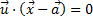 Zur Klärung der Parallelität von Geraden und Ebenen oder Ebenen untereinander werden Normalenvektoren herangezogen. Über die Normalenvektoren wird die Winkelberechnung zwischen zwei Vektoren auch auf Ebenen übertragen.Die unterschiedlichen Darstellungsformen dieser Ebenengleichung und ihre jeweilige geometrische Deutung (Koordinatenform, Achsenabschnittsform, Hesse-Normalenform als Sonderformen der Normalenform) werden in einem Gruppenpuzzle gegenübergestellt und in Beziehung gesetzt. Dabei intensiviert der kommunikative Austausch die fachlichen Aneignungsprozesse. Die Hesse-Normalenform1 erlaubt es, Abstände eines Punktes von der Ebene sowie Abstände zwischen parallelen Ebenen direkt abzulesen. Dabei wird eine Verknüpfung zur Grundvorstellung der Projektion (LK-G1) hergestellt. Verfahrenstechnisch macht es keinen Unterschied, ob es sich nun um den Abstand eines Punktes, einer parallelen Geraden oder einer parallelen Ebene von einer Ebene handelt. Die Achsenabschnittsform erleichtert es, Ebenen zeichnerisch darzustellen. Die Achsenabschnittsberechnung ist dabei nur ein Spezialfall der besonders einfachen Schnittmengenberechnung zwischen Geraden und Ebenen (Durchstoßpunkt) in Koordinatenform.Einen verständnisorientierten Zugang zur Abstandsberechnung zwischen einem Punkt und einer Ebene bietet das Lotfußpunktverfahren, das auch auf weitere Abstandsprobleme (vgl. LK-G4) übertragen werden kann. Vernetzung: Die Gleichungen eines linearen 2x3- oder 3x3-Gleichungssystem (LK-A2) können als Koordinatengleichungen interpretiert werden, so dass die Lösungsmenge des LGS als Schnittmenge von Ebenen geometrisch gedeutet werden kann. Ihre Dimension lässt sich aus der Lagebeziehung der Ebenen erkennen. Dabei wird deutlich, wie weit die Normalenvektoren die Lagebeziehungen zwischen 2 oder 3 Ebenen bestimmen.Unterrichtsvorhaben LK-8:  Parametrisierung von Ebenen (LK-G3)(Zeitbedarf: ca. 8 Ustd.)Inhaltsfeld: Analytische Geometrie und Lineare Algebra (G)Inhaltliche Schwerpunkte:Ebenen: Parameterform, Koordinatenform, NormalenformLineare GleichungssystemeKompetenzerwartungen: Die Schülerinnen und Schüler(1)	stellen Ebenen, Parallelogramme und Dreiecke in Parameterform dar,(3)	stellen Ebenen in Normalenform sowie in Koordinatenform dar und nutzen diese zur Orientierung im Raum, (4)	untersuchen Lagebeziehungen von Ebenen sowie von Geraden und Ebenen,(5)	berechnen Schnittpunkte von Geraden mit Ebenen, (7)	wenden ein algorithmisches Lösungsverfahren ohne digitale Mathematikwerkzeuge auf Gleichungssysteme mit maximal drei Unbekannten an, die mit geringem Rechenaufwand lösbar sind, (8)	interpretieren die Lösungsmenge von linearen Gleichungssystemen.Prozessbezogene Kompetenzen: Die Schülerinnen und SchülerOpe-(6)	führen verschiedene Lösungs- und Kontrollverfahren durch, vergleichen und bewerten diese,Ope-(7)	nutzen schematisierte und strategiegeleitete Verfahren und wählen diese situationsgerecht aus,Ope-(8)	erstellen Skizzen geometrischer Situationen und wechseln zwischen Perspektiven,Ope-(12)	verwenden im Unterricht ein modulares Mathematik-System (MMS) zum… 	– Lösen von Gleichungen und Gleichungssystemen auch abhängig von Parametern,	– Darstellen von geometrischen Situationen im Raum,Pro-(7)	setzen Routineverfahren auch hilfsmittelfrei zur Lösung ein,Pro-(8)	berücksichtigen einschränkende Bedingungen,Arg-(4)	erläutern Zusammenhänge zwischen Fachbegriffen,Arg-(7)	nutzen verschiedene Argumentationsstrategien (Gegenbeispiel, direktes Schlussfolgern, Widerspruch),Kom-(2)	beschreiben Beobachtungen, bekannte Lösungswege und Verfahren, Kom-(3)	erläutern mathematische Begriffe in innermathematischen und anwendungsbezogenen Zusammenhängen, Kom-(8)	wechseln flexibel zwischen mathematischen Darstellungsformen.Umsetzung: Als weitere Darstellungsform wird nun die Parameterform der Ebenengleichung entwickelt. Als Einstiegskontext dient z.B. eine Dachkonstruktion mit Sparren und Querlatten. Damit wird die Idee der Koordinatisierung aus dem Unterrichtsvorhaben E-G1 wieder aufgegriffen und auf beliebige Ebenen im Raum übertragen. Durch Einschränkung des Definitionsbereichs der Parameter werden Parallelogramme und Dreiecke beschrieben. Die Berechnung von Schnittmengen zwischen Ebenen und Geraden ist sowohl über ein 3x3-LGS möglich, wenn beide in Parameterform vorliegen, als auch durch Einsetzen einer Geradengleichung in eine Koordinatengleichung. Für einen Wechsel zwischen Parameterform und Koordinatenform einer Ebene wird ein Normalenvektor mit Hilfe eines 2x3-Gleichungssystems bestimmt. Die Entscheidung über Lagebeziehungen zwischen Ebenen und Geraden kann direkt mit der Schnittmengenberechnung verknüpft werden. Vernetzung: Der Unterricht wird durch den Einsatz eines MMS bei der Lösung linearer Gleichungssysteme entlastet. Es ist jedoch sinnvoll, numerisch einfache Fälle auch hilfsmittelfrei zu bearbeiten, um die bereits im Unterrichtsvorhaben LK-A2 erworbenen Kompetenzen zu reaktivieren und zu festigen.Vertiefung: Die Bestimmung eines Normalenvektors mit Hilfe des Vektorproduktes ist nicht primär wegen der technischen Einfachheit gewinnbringend, sondern weil die Entwicklung einer tragfähigen geometrischen Vorstellung des Vektorproduktes sowie eine Beschreibung seiner algebraischen Eigenschaften den im Unterrichtsvorhaben LK-G1 für das Skalarprodukt beschrittenen Weg weiterverfolgt und auch eine hohe Relevanz für den Physikunterricht besitzt.  
Vertiefend kann das Vektorprodukt für die Flächenberechnung bei Parallelogrammen und Dreiecken sowie für die Volumenberechnung beim Spatprodukt eingesetzt werden. Die Berechnung von Schnittmengen zwischen zwei Ebenen kann besonders einfach mit einer Gleichung erfolgen, wenn eine Ebene in Koordinaten- und eine in Parameterform gegeben ist.Vertiefend kann die Parallelität zwischen einer Ebene und einer Geraden durch die lineare Abhängigkeit des Richtungsvektors der Geraden von den Spanvektoren der Ebene beschrieben werden (Komplanarität).Unterrichtsvorhaben LK-9:  Abstandsprobleme bei geradlinig bewegten Objekten (LK-G4)(Zeitbedarf: ca. 6 Ustd.)Inhaltsfeld: Analytische Geometrie und Lineare Algebra (G)Inhaltliche Schwerpunkte:Lagebeziehungen und Abstände: Punkte, Geraden, Ebenen (alle Kombinationen)Kompetenzerwartungen: Die Schülerinnen und Schüler(10)	bestimmen Abstände zwischen Punkten, Geraden und Ebenen,(12)	untersuchen geometrische Objekte oder Situationen in innermathematischen und anwendungsbezogenen Problemstellungen und deuten die Ergebnisse. Prozessbezogene Kompetenzen: Die Schülerinnen und SchülerOpe-(9)	verwenden grundlegende Eigenschaften mathematischer Objekte zur Bearbeitung von Problemstellungen,Mod-(2)	treffen begründet Annahmen und nehmen Vereinfachungen realer Situationen vor,Mod-(3)	übersetzen zunehmend komplexe reale Situationen in mathematische Modelle,Mod-(5)	erarbeiten mithilfe mathematischer Kenntnisse und Fertigkeiten Lösungen innerhalb des mathematischen Modells,Mod-(6)	beziehen erarbeitete Lösungen wieder auf die reale Situation und interpretieren diese als Antwort auf die Fragestellung, Mod-(8)	benennen Grenzen aufgestellter mathematischer Modelle und vergleichen Modelle bzgl. der Angemessenheit,Pro-(1)	stellen Fragen zu zunehmend komplexen Problemsituationen,Pro-(9)	entwickeln Ideen für mögliche Lösungswege, planen Vorgehensweisen zur Lösung eines Problems und führen Lösungspläne zielgerichtet aus,Pro-(12)	vergleichen und beurteilen verschiedene Lösungswege und optimieren diese mit Blick auf Schlüssigkeit und Effizienz,Kom-(9)	dokumentieren und präsentieren Arbeitsschritte, Lösungswege und Argumentationen vollständig und kohärent.Umsetzung: Die Abstandsbestimmung erweitert sowohl die Beschreibung von Lagebeziehungen als auch die Schnittmengenproblematik. Bei Ebenen wurden Abstandsbestimmungen bereits im Unterrichtsvorhaben LK-G2 mit der Hesse-Normalenform behandelt.Am Beispiel des Vorbeifluges eines Flugzeugs an einem Hindernis unter Einhaltung eines Sicherheitsabstandes wird entdeckt, wie der Abstand eines Punktes von einer Geraden u. a. über die Bestimmung eines Lotfußpunktes ermittelt werden kann. Hierbei werden unterschiedliche Lösungswege zugelassen und verglichen, insbesondere ein Lösungsweg mit den Mitteln der Analysis. Die Mittel der Analysis lassen sich auch nutzen, um im Anschluss den minimalen Abstand zweier Flugobjekte mithilfe eines MMS zu bestimmen. Im Unterschied dazu knüpft die Abstandsberechnung von Flugbahnen an die Untersuchung von Lagebeziehungen von Geraden aus dem Unterrichtsvorhaben E-G2 an. Ihre Berechnung kann für den Vergleich unterschiedlicher Lösungsvarianten - insbesondere unter Einschluss von Hilfsebenen - genutzt werden. Dabei wird unterschieden, ob die Lotfußpunkte der kürzesten Verbindungsstrecke mitberechnet werden oder nicht. Vernetzung: Das Unterrichtsvorhaben knüpft sehr eng an das Unterrichtsvorhaben E-G2 an. Insbesondere ist eine integrierende Wiederholung der Lagebeziehungen von Geraden und ihrer Bestimmung vorzusehen. Eine Vernetzung mit Verfahren der Analysis zur Abstandsminimierung (E-A4) bietet sich durchgehend an und sollte unter der Maxime einer möglichst großen Lösungsvielfalt und als Chance zur Binnendifferenzierung nicht fehlen.Unterrichtsvorhaben LK-10:  Alles nur Zufall? – Grundlagen der Wahrscheinlichkeitsrechnung (LK-S1)(Zeitbedarf: ca. 18 Ustd.)Inhaltsfeld: Stochastik (S)Inhaltliche Schwerpunkte:Mehrstufige Zufallsexperimente: Urnenmodelle, Baumdiagramme, Vierfeldertafeln, bedingte Wahrscheinlichkeiten, Pfadregeln Kenngrößen: Erwartungswert, Varianz, StandardabweichungDiskrete Zufallsgrößen: Wahrscheinlichkeitsverteilungen, KenngrößenKompetenzerwartungen: Die Schülerinnen und Schüler(1)	planen und beurteilen statistische Erhebungen und nutzen dabei auch digitale Mathematikwerkzeuge, (2)	untersuchen und beurteilen Stichproben mithilfe von Lage- und Streumaßen, und verwenden das Summenzeichen, (3)	verwenden Simulationen zur Untersuchung stochastischer Situationen und nutzen dabei auch digitale Mathematikwerkzeuge, (5)	bestimmen das Gegenereignis , verknüpfen Ereignisse durch die Operationen  und bestimmen die zugehörigen Wahrscheinlichkeiten,(7)	beschreiben mehrstufige Zufallsexperimente mit Hilfe von Baumdiagrammen und Vierfeldertafeln und berechnen damit Wahrscheinlichkeiten, (8)	prüfen Teilvorgänge mehrstufiger Zufallsexperimente mithilfe von Vierfeldertafeln und Baumdiagrammen auf stochastische Unabhängigkeit, (9)	lösen Problemstellungen im Kontext bedingter Wahrscheinlichkeiten,(10)	erläutern den Begriff der Zufallsgröße an geeigneten Beispielen und bestimmen Wahrscheinlichkeitsverteilungen diskreter Zufallsgrößen, (11)	bestimmen und deuten den Erwartungswert, die Varianz und die Standardabweichung von diskreten Zufallsgrößen.Prozessbezogene Kompetenzen: Die Schülerinnen und SchülerOpe-(1) 	wenden grundlegende Kopfrechenfertigkeiten sicher an,Ope-(2)	übersetzen symbolische und formale Sprache in natürliche Sprache und umgekehrt, Ope-(3)	führen geeignete Rechenoperationen auf der Grundlage eines inhaltlichen Verständnisses durch, Ope-(4)	verwenden Basiswissen, mathematische Regeln und Gesetze sowie Algorithmen bei der Arbeit mit mathematischen Objekten, Ope-(5)	führen Darstellungswechsel sicher aus,   Ope-(12)	verwenden im Unterricht ein modulares Mathematiksystem (MMS) zum …Ermitteln der Kennzahlen statistischer Daten und von Wahrscheinlichkeitsverteilungen,Mod-(1)	erfassen und strukturieren zunehmend komplexe reale Situationen mit Blick auf eine konkrete Fragestellung, Mod-(2)	treffen begründet Annahmen und nehmen Vereinfachungen realer Situationen vor,Mod-(3)	übersetzen zunehmend komplexe reale Situationen in mathematische Modelle, Mod-(4)	ordnen einem mathematischen Modell passende reale Situationen zu, Mod-(5)	erarbeiten mithilfe mathematischer Kenntnisse und Fertigkeiten Lösungen innerhalb des mathematischen Modells,Mod-(6)	beziehen erarbeitete Lösungen wieder auf die reale Situation und interpretieren diese als Antwort auf die Fragestellung,Pro-(2) 	analysieren und strukturieren die Problemsituation,Pro-(3) 	wählen zur Erfassung einer Situation heuristische Hilfsmittel aus (Skizze, informative Figur, 
Tabelle, experimentelle Verfahren),Pro-(6)	wählen geeignete Begriffe, Zusammenhänge, Verfahren sowie Medien und Werkzeuge zur Problemlösung aus, Pro-(10)	überprüfen die Plausibilität von Ergebnissen und interpretieren diese vor dem Hintergrund der Fragestellung,  Pro-(12) 	vergleichen und beurteilen verschiedene Lösungswege und optimieren diese mit Blick auf Schlüssigkeit und Effizienz,Kom-(1)	erfassen, strukturieren und formalisieren Informationen aus zunehmend komplexen mathematikhaltigen analogen und digitalen Quellen sowie aus mathematischen Fachtexten und Unterrichtsbeiträgen,Kom-(3)	erläutern mathematische Begriffe in innermathematischen und anwendungsbezogenen Zusammenhängen,Kom-(6) 	verwenden die Fachsprache und fachspezifische Notation in angemessenem Umfang,Kom-(7) 	wählen begründet geeignete digitale und analoge Medien und mathematische Darstellungsformen (graphisch-visuell, algebraisch-formal, numerisch-tabellarisch, verbal-sprachlich) aus.Umsetzung: Zur Beschreibung einer von den Schülerinnen und Schülern selbstständig geplanten statistischen Erhebung (z.B. Größe, Gewicht von Neugeborenen) wird das Grundverständnis von Lage- und Streumaßen durch Rückgriff auf die Erfahrungen der Schülerinnen und Schüler mit Boxplots reaktiviert. Zur Auswertung und graphischen Darstellung von statistischen Erhebungen wird ein MMS verwendet. Über eingängige Beispiele von Stichproben mit gleichem arithmetischem Mittel, aber unterschiedlicher Streuung, wird die Definition der Standardabweichung als Wurzel der mittleren quadratischen Abweichung motiviert. Durch Vergleiche unterschiedlicher Stichproben wird ein Gespür für die Auswirkung auf die Kenngrößen entwickelt. Dabei wird das Summenzeichen zur Notation von arithmetischem Mittel und quadratischer Abweichung verwendet.Anhand von Glücksspielen und Zufallsexperimenten, die von den Lernenden selbst durchgeführt werden, werden die grundlegenden Inhalte der Stochastik aus der SI wiederholt, vertieft und die Fachbegriffe gefestigt. Dabei werden zur Modellierung von Wirklichkeit auch Simulationen – zumeist unter Verwendung eines MMS (Nutzung des Zufallsgenerators) – geplant und durchgeführt (Gesetz der großen Zahlen). Zur Beschreibung von Ereignissen werden die Mengenschreibweisen eingeführt und angewendet. Die aus der Sekundarstufe I bekannten Vierfeldertafeln und Baumdiagramme werden im Kontext von zwei- und mehrstufigen Zufallsexperimenten zur Berechnung bedingter Wahrscheinlichkeiten beim Vertauschen von Merkmal und Bedingung sowie zur Überprüfung von Teilvorgängen auf stochastische Unabhängigkeit eingesetzt. Bei der Erfassung stochastischer Zusammenhänge und dem Umgang mit Mengenschreibweisen ist die Unterscheidung von Wahrscheinlichkeiten des Typs  von bedingten Wahrscheinlichkeiten  – auch sprachlich – von besonderer Bedeutung. Die Erarbeitung erfolgt im Rahmen von sinnstiftenden Kontexten wie Zufallsantworten bei sensitiven Fragen und Diagnosetests für Krankheiten (z.B. Corona-Test).Anhand verschiedener Glücksspiele wird der Begriff der (diskreten) Zufallsgröße und der zugehörigen Wahrscheinlichkeitsverteilung (als Zuordnung von Wahrscheinlichkeiten zu den möglichen Werten, die die Zufallsgröße annimmt) zur Beschreibung von Zufallsexperimenten eingeführt. Analog zur Betrachtung der Kenngrößen bei empirischen Häufigkeitsverteilungen werden der Erwartungswert, die Varianz und die Standardabweichung einer diskreten Zufallsgröße definiert und im Sachkontext angewendet. Auch hierbei wird ein MMS zur Visualisierung von Wahrscheinlichkeitsverteilungen (Histogramme) und zur Entlastung des hilfsmittelfreien Rechnens verwendet.Hinweis:Bei der Auswahl der Kontexte für Modellierungen und Aufgabenstellungen sollten im gesamten Unterrichtsvorhaben die Möglichkeiten unterschiedlicher Lebensweisen, Identitäten und Orientierungen sensibel berücksichtigt werden. Das bedeutet insbesondere, dass die Merkmale „weiblich“ und „männlich“ nicht als komplementär betrachtet werden sollten, da es neben den Geschlechtern „weiblich“ und „männlich“ auch das Geschlecht „divers“ sowie die Möglichkeit gibt, den Geschlechtseintrag im Personenstandsregister offenzulassen. Die Komplementärmenge von „weiblich“ sollte daher „nicht weiblich“ sein.Unterrichtsvorhaben LK-11:  Treffer oder nicht? – Vom Urnenmodell zur Binomialverteilung 
(LK-S2)(Zeitbedarf: ca. 12 Ustd.) Inhaltsfeld: Stochastik (S)Inhaltliche Schwerpunkte:Mehrstufige Zufallsexperimente: Urnenmodelle, Baumdiagramme, Vierfeldertafeln, bedingte Wahrscheinlichkeiten, Pfadregeln Binomialverteilung: Binomialkoeffizient, Kenngrößen, Histogramme, σ-Regeln Kompetenzerwartungen: Die Schülerinnen und Schüler(4) 	verwenden Urnenmodelle (Ziehen mit und ohne Zurücklegen) zur Beschreibung von Zufallsprozessen und zur Berechnung von Wahrscheinlichkeiten, (6) 	erklären die kombinatorische Bedeutung des Binomialkoeffizienten und berechnen diesen in einfachen Fällen auch ohne Hilfsmittel, (7) 	beschreiben mehrstufige Zufallsexperimente mit Hilfe von Baumdiagrammen und Vierfeldertafeln und berechnen damit Wahrscheinlichkeiten, (12) 	begründen, dass bestimmte Zufallsexperimente durch binomialverteilte Zufallsgrößen beschrieben werden können.Prozessbezogene Kompetenzen: Die Schülerinnen und SchülerOpe-(1) 	wenden grundlegende Kopfrechenfertigkeiten sicher an,Ope-(10)	recherchieren Informationen und Daten aus Medienangeboten (Printmedien, Internet und Formelsammlungen) und reflektieren diese kritisch,Ope-(11)	nutzen Mathematikwerkzeuge zum Darstellen, Berechnen, Kontrollieren und Präsentieren sowie zum Erkunden,Mod-(3)	übersetzen zunehmend komplexe reale Situationen in mathematische Modelle, Mod-(4)	ordnen einem mathematischen Modell passende reale Situationen zu, Mod-(5)	erarbeiten mithilfe mathematischer Kenntnisse und Fertigkeiten Lösungen innerhalb des mathematischen Modells,Mod-(6)	beziehen erarbeitete Lösungen wieder auf die reale Situation und interpretieren diese als Antwort auf die Fragestellung, Mod-(7)	reflektieren die Abhängigkeit der Lösungen von den getroffenen Annahmen,Mod-(8)	benennen Grenzen aufgestellter mathematischer Modelle und vergleichen Modelle bzgl. der Angemessenheit, Pro-(4) 	erkennen Muster und Beziehungen und generieren daraus Vermutungen,Pro-(6)	wählen geeignete Begriffe, Zusammenhänge, Verfahren sowie Medien und Werkzeuge zur Problemlösung aus, Pro-(9) 	entwickeln Ideen für mögliche Lösungswege, planen Vorgehensweisen zur Lösung eines Problems und führen Lösungspläne zielgerichtet aus,Pro-(10)	überprüfen die Plausibilität von Ergebnissen und interpretieren diese vor dem Hintergrund der Fragestellung,   Arg-(5)	begründen Lösungswege und nutzen dabei mathematische Regeln und Sätze sowie sachlogische Argumente, Kom-(3)	erläutern mathematische Begriffe in innermathematischen und anwendungsbezogenen Zusammenhängen,Kom-(5)	formulieren eigene Überlegungen und beschreiben zunehmend komplexe eigene Lösungswege,Kom-(11) 	greifen Beiträge auf und entwickeln sie weiter.Umsetzung: Urnenmodelle werden zunächst verwendet, um grundlegende Zählprinzipien wie das Ziehen mit/ohne Zurücklegen mit/ohne Berücksichtigung der Reihenfolge zu thematisieren, und zur Berechnung von Wahrscheinlichkeiten genutzt. Durch die Fokussierung auf lediglich zwei mögliche Ergebnisse („Erfolg“ oder „Misserfolg“) wird der Begriff des Bernoulli-Experiments eingeführt. Durch einen Vergleich mit dem Ziehen aus einer Urne ohne Zurücklegen wird geklärt, dass die Anwendung des Modells Bernoullikette jeweils eine bestimmte Realsituation voraussetzt, d.h. dass die Treffer von Stufe zu Stufe unabhängig voneinander mit konstanter Wahrscheinlichkeit erfolgen. Der Schwerpunkt bei der Betrachtung von Binomialverteilungen soll auf der Modellierung stochastischer Situationen liegen. Dabei werden zunächst Bernoulliketten in realen Kontexten oder in Spielsituationen betrachtet. Das Vorliegen einer Bernoullikette soll dabei explizit begründet werden und in einzelnen Fällen einer Modellkritik unterzogen werden. Zur formalen Herleitung der Binomialverteilung und des Binomialkoeffizienten bieten sich das Galtonbrett bzw. seine Simulation sowie die Betrachtung von Multiple-Choice-Tests an. Ausgehend von der kombinatorischen Bedeutung wird der Binomialkoeffizient im Folgenden in einfachen Fällen auch ohne Hilfsmittel berechnet. Zur Visualisierung von Wahrscheinlichkeitsverteilungen werden Histogramme genutzt.Die anschließende Vertiefung erfolgt in unterschiedlichen Sachkontexten, deren Bearbeitung auf Zeitungsartikeln basieren kann. Auch Beispiele der Modellumkehrung werden betrachtet („Von der Verteilung zur Realsituation“). Die Werte der Binomialverteilung, insbesondere der kumulierten Binomialverteilung, werden in der Regel mithilfe eines MMS berechnet. Hilfsmittelfreie Zugänge sind jedoch in Einzelfällen unter anderem durch Betrachtung von Komplementärereignissen möglich. Vernetzung:Das Summenzeichen wird als Schreibweise bei den kumulierten Wahrscheinlichkeiten einer Binomialverteilung wieder aufgegriffen.Summe Leistungskurs Q1: 200 UnterrichtsstundenVereinbarungsgemäß in Unterrichtsvorhaben verplant: 142 UnterrichtsstundenQualifikationsphase Leistungskurs Q2Unterrichtsvorhaben LK-12:  Parameter und Prognosen – Untersuchung charakteristischer Größen von Binomialverteilungen (LK-S3)(Zeitbedarf: ca. 15 Ustd.)Inhaltsfelder: Stochastik (S)Inhaltliche Schwerpunkte:Kenngrößen: Erwartungswert, Varianz, StandardabweichungBinomialverteilung: Binomialkoeffizient, Kenngrößen, Histogramme, σ-RegelnBeurteilende Statistik: Prognoseintervall, Konfidenzintervall, StichprobenumfangKompetenzerwartungen: Die Schülerinnen und Schüler(11) 	bestimmen und deuten den Erwartungswert, die Varianz und die Standardabweichung von diskreten Zufallsgrößen, (13) 	erklären die Binomialverteilung und beschreiben den Einfluss der Parameter n und p auf die Binomialverteilung, ihre Kenngrößen und die graphische Darstellung,(14) 	nutzen die Binomialverteilung und ihre Kenngrößen zur Beschreibung von Zufallsexperimenten und zur Lösung von Problemstellungen,(16) 	ermitteln mit Hilfe der σ-Regeln Prognoseintervalle für die absoluten und relativen Häufigkeiten in einer Stichprobe und interpretieren diese im Sachkontext.Prozessbezogene Kompetenzen: Die Schülerinnen und SchülerOpe-(4) 	verwenden Basiswissen, mathematische Regeln und Gesetze sowie Algorithmen bei der Arbeit mit mathematischen Objekten,Ope-(5) 	führen Darstellungswechsel sicher aus,Ope-(11)	nutzen Mathematikwerkzeuge zum Darstellen, Berechnen, Kontrollieren und Präsentieren sowie zum Erkunden,Ope-(12)	verwenden im Unterricht ein modulares Mathematiksystem (MMS) zum …Ermitteln der Kennzahlen statistischer Daten und von Wahrscheinlichkeitsverteilungen,Variieren der Parameter von Wahrscheinlichkeitsverteilungen,Berechnen von Wahrscheinlichkeiten bei binomialverteilten und im Leistungskurs auch normalverteilten Zufallsgrößen,Ope-(13)	entscheiden situationsangemessen über den Einsatz mathematischer Hilfsmittel und digitaler Mathematikwerkzeuge und wählen diese begründet aus, Mod-(3)	übersetzen zunehmend komplexe reale Situationen in mathematische Modelle, Mod-(4)	ordnen einem mathematischen Modell passende reale Situationen zu, Mod-(5)	erarbeiten mithilfe mathematischer Kenntnisse und Fertigkeiten Lösungen innerhalb des mathematischen Modells,Mod-(6)	beziehen erarbeitete Lösungen wieder auf die reale Situation und interpretieren diese als Antwort auf die Fragestellung, Mod-(7)	reflektieren die Abhängigkeit der Lösungen von den getroffenen Annahmen,Mod-(8)	benennen Grenzen aufgestellter mathematischer Modelle und vergleichen Modelle bzgl. der Angemessenheit, Pro-(3) 	wählen zur Erfassung einer Situation heuristische Hilfsmittel aus (Skizze, informative Figur, 
Tabelle, experimentelle Verfahren),Pro-(4) 	erkennen Muster und Beziehungen und generieren daraus Vermutungen,Pro-(5)	nutzen heuristische Strategien und Prinzipien (Analogiebetrachtungen, Schätzen und Überschlagen, systematisches Probieren oder Ausschließen, Darstellungswechsel, Zerlegen und Ergänzen, Symmetrien verwenden, Invarianten finden, Zurückführen auf Bekanntes, Zerlegen in Teilprobleme, Fallunterscheidungen, Vorwärts- und Rückwärtsarbeiten, Spezialisieren und Verallgemeinern),Pro-(6)	wählen geeignete Begriffe, Zusammenhänge, Verfahren sowie Medien und Werkzeuge zur Problemlösung aus, Pro-(9)	entwickeln Ideen für mögliche Lösungswege, planen Vorgehensweisen zur Lösung eines Problems und führen Lösungspläne zielgerichtet aus,Pro-(10)	überprüfen die Plausibilität von Ergebnissen und interpretieren diese vor dem Hintergrund der Fragestellung,Pro-(12) 	vergleichen und beurteilen verschiedene Lösungswege und optimieren diese mit Blick auf Schlüssigkeit und Effizienz,Arg-(5)	begründen Lösungswege und nutzen dabei mathematische Regeln und Sätze sowie sachlogische Argumente,Arg-(6)	entwickeln tragfähige Argumentationsketten durch die Verknüpfung von einzelnen Argumenten, Kom-(2) 	beschreiben Beobachtungen, bekannte Lösungswege und Verfahren,Kom-(8) 	wechseln flexibel zwischen mathematischen Darstellungsformen,Kom-(12)	nehmen zu mathematikhaltigen, auch fehlerbehafteten, Aussagen und Darstellungen begründet und konstruktiv Stellung.Umsetzung:Eine Visualisierung der Binomialverteilung sowie des Einflusses von Stichprobenumfang n und Trefferwahrscheinlichkeit p erfolgt durch die graphische Darstellung der Verteilung als Histogramm unter Nutzung eines MMS. Anhand derartiger Wahrscheinlichkeitsverteilungen werden der Erwartungswert und die Standardabweichung einer Binomialverteilung hergeleitet. Eine Möglichkeit zur Herleitung der Standardabweichung ist, mithilfe eines MMS bei festem n und p für jedes k die quadratische Abweichung vom Erwartungswert mit der zugehörigen Wahrscheinlichkeit zu multiplizieren. Die Varianz als Summe dieser Werte wird zusammen mit dem Erwartungswert in einer weiteren Tabelle notiert. Durch systematisches Variieren von n und p entdecken die Lernenden die funktionale Abhängigkeit der Varianz von diesen Parametern und die Formel . In verschiedenen Anwendungszusammenhängen werden sodann Problemstellungen mit binomialverteilten Zufallsgrößen untersucht, die jeweils eine Berechnung der Parameter k, p oder n verlangen. Mit dem Erwartungswert lässt sich auch der Begriff eines „fairen“ Spiels aufgreifen.Das Konzept der σ-Umgebungen wird durch die Untersuchung von Binomialverteilungen mit verschiedenen n und p entwickelt. Die σ-Regeln werden benutzt, um Prognoseintervalle für unterschiedliche Sicherheitswahrscheinlichkeiten zu ermitteln und im Sachzusammenhang zu interpretieren.Am Ende dieses Unterrichtsvorhabens bietet sich die Möglichkeit, den Zusammenhang zwischen Stichprobenumfang und der Länge des Prognoseintervalls zu untersuchen und durch eine Visualisierung mithilfe eines MMS das  - Gesetz der großen Zahlen zu veranschaulichen. Unterrichtsvorhaben LK-13:  Vertrauen und Verlässlichkeit – Schätzen von Wahrscheinlichkeiten mithilfe von Konfidenzintervallen (LK-S4)(Zeitbedarf: ca. 10 Ustd.)Inhaltsfelder: Stochastik (S)Inhaltliche Schwerpunkte:Beurteilende Statistik: Prognoseintervall, Konfidenzintervall, StichprobenumfangKompetenzerwartungen: Die Schülerinnen und Schüler(15) 	interpretieren die bei einer Stichprobe erhobene relative Häufigkeit als Schätzung einer zugrundeliegenden unbekannten Wahrscheinlichkeit, (17)	ermitteln auf Grundlage einer relativen Häufigkeit ein Konfidenzintervall für den Parameter p einer binomialverteilten Zufallsgröße und interpretieren das Ergebnis im Sachkontext (Schluss von der Stichprobe auf die Grundgesamtheit),(18)	schätzen den für ein Konfidenzintervall vorgegebener Länge erforderlichen Stichprobenumfang ab.Prozessbezogene Kompetenzen: Die Schülerinnen und SchülerOpe-(5) 	führen Darstellungswechsel sicher aus,Ope-(6) 	führen verschiedene Lösungs- und Kontrollverfahren durch, vergleichen und bewerten diese,Ope-(12)	verwenden im Unterricht ein modulares Mathematiksystem (MMS) zum …Lösen von Gleichungen und Gleichungssystemen auch abhängig von Parametern,Variieren der Parameter von Wahrscheinlichkeitsverteilungen,Berechnen von Wahrscheinlichkeiten bei binomialverteilten und im Leistungskurs auch normalverteilten Zufallsgrößen,Berechnen der Grenzen von Konfidenzintervallen im Leistungskurs,Ope-(14)	reflektieren die Möglichkeiten und Grenzen digitaler Mathematikwerkzeuge,Mod-(5)	erarbeiten mithilfe mathematischer Kenntnisse und Fertigkeiten Lösungen innerhalb des mathematischen Modells,Mod-(6)	beziehen erarbeitete Lösungen wieder auf die reale Situation und interpretieren diese als Antwort auf die Fragestellung, Pro-(5)	nutzen heuristische Strategien und Prinzipien (Analogiebetrachtungen, Schätzen und Überschlagen, systematisches Probieren oder Ausschließen, Darstellungswechsel, Zerlegen und Ergänzen, Symmetrien verwenden, Invarianten finden, Zurückführen auf Bekanntes, Zerlegen in Teilprobleme, Fallunterscheidungen, Vorwärts- und Rückwärtsarbeiten, Spezialisieren und Verallgemeinern),Pro-(6)	wählen geeignete Begriffe, Zusammenhänge, Verfahren sowie Medien und Werkzeuge zur Problemlösung aus, Pro-(12)	vergleichen und beurteilen verschiedene Lösungswege und optimieren diese mit Blick auf Schlüssigkeit und Effizienz, Pro-(14)	variieren und verallgemeinern Fragestellungen vor dem Hintergrund einer Lösung,Arg-(4) 	erläutern Zusammenhänge zwischen Fachbegriffen,Arg-(5) 	begründen Lösungswege und nutzen dabei mathematische Regeln und Sätze sowie sachlogische Argumente,Arg-(12)	beurteilen Argumentationsketten hinsichtlich ihres Geltungsbereichs und ihrer Übertragbarkeit, Arg-(13)	überprüfen, inwiefern Ergebnisse, Begriffe und Regeln verallgemeinert werden können,Kom-(3) 	erläutern mathematische Begriffe in innermathematischen und anwendungsbezogenen Zusammenhängen,Kom-(4) 	erfassen und erläutern mathematische Darstellungen, auch wenn diese nicht vertraut sind,Kom-(7)	wählen begründet geeignete digitale und analoge Medien und mathematische Darstellungsformen (graphisch-visuell, algebraisch-formal, numerisch-tabellarisch, verbal-sprachlich) aus, Kom-(8)	wechseln flexibel zwischen mathematischen Darstellungsformen,Kom-(14) 	vergleichen und beurteilen mathematikhaltige Informationen und Darstellungen in Alltagsmedien unter mathematischen Gesichtspunkten,Kom-(15) 	führen Diskussionsbeiträge zu einem Fazit zusammen.Umsetzung: Ausgehend von der Modellierung einer Sachsituation (z.B. Wahrscheinlichkeit von Retouren im Onlinehandel; Glücksrad auf einer schiefen Ebene; Eichgewicht bei Lebensmittelverpackungen) mit einer Binomial-verteilung, deren Trefferwahrscheinlichkeit p unbekannt ist, stellt sich die Frage nach der Schätzung der unbekannten Trefferwahrscheinlichkeit. Eine erste Annäherung erfolgt durch die Punktschätzung der relativen Häufigkeit in einer Stichprobe (Rückschluss auf die Gesamtheit).Um zu einer Intervallschätzung zu kommen, werden zunächst mithilfe eines MMS von der Trefferwahrscheinlichkeit p abhängige 95%-Prognoseintervalle in einem Ellipsendiagramm dargestellt, deren Randfunktionen durch  mit  beschrieben werden.Mithilfe dieser Darstellung kann für eine relative Häufigkeit in einer Stichprobe ein Intervall von Wahrscheinlichkeiten bestimmt werden, das mit dieser Stichprobe „verträglich“ ist. Dieses Intervall wird als Konfidenzintervall bezeichnet (Rückschluss auf die Gesamtheit). Um Konfidenzintervalle für andere relative Häufigkeiten, Sicherheitswahrscheinlichkeiten (Konfidenzniveaus) und Stichprobengrößen zu ermitteln, werden die Grenzen von Konfidenzintervallen auch rechnerisch mithilfe eines MMS bestimmt. Gegen Ende des Unterrichtsvorhabens wird auch die Mindestgröße n einer Stichprobe zu einer vorgegebenen Länge eines Konfidenzintervalls abgeschätzt. Materialhinweise:Material: „Schätzen von Parametern – Prognose- und Konfidenzintervalle“ im Lehrplannavigator (https://www.schulentwicklung.nrw.de/lehrplaene/lehrplannavigator-s-ii/gymnasiale-oberstufe-neue-klp/mathematik/hinweise-und-materialien/index.html)Weitere Kontexte: Politbarometer; Corona-Schnelltests, auf deren Beipackzetteln oft Konfidenzintervalle angegeben sind Unterrichtsvorhaben LK-14:  Alles normal? – Untersuchung und Anwendung von stetigen Zufallsgrößen (LK-S5)(Zeitbedarf: ca. 10 Ustd.)Inhaltsfeld: Stochastik (S)Inhaltliche Schwerpunkte:Normalverteilung: Dichtefunktion („Gauß’sche Glockenkurve“), Parameter μ und σ, Graph der Verteilungsfunktion Kompetenzerwartungen: Die Schülerinnen und Schüler(19)	unterscheiden diskrete und stetige Zufallsgrößen und deuten die Verteilungsfunktion als Integral-
funktion, (20)	untersuchen stochastische Situationen, die zu annähernd normalverteilten Zufallsgrößen führen, (21)	beschreiben den Einfluss der Parameter µ und σ auf die Normalverteilung und die graphische Darstellung ihrer Dichtefunktion („Gauß’sche Glockenkurve“).Prozessbezogene Kompetenzen: Die Schülerinnen und SchülerOpe-(10)	recherchieren Informationen und Daten aus Medienangeboten (Printmedien, Internet und Formelsammlungen) und reflektieren diese kritisch,Ope-(11)	nutzen Mathematikwerkzeuge zum Darstellen, Berechnen, Kontrollieren und Präsentieren sowie zum Erkunden,Ope-(12)	verwenden im Unterricht ein modulares Mathematiksystem (MMS) zum …zielgerichteten Variieren von Parametern von Funktionen,Erstellen von Graphen und Wertetabellen von Funktionen,Ermitteln bestimmter und unbestimmter Integrale auch abhängig von Parametern, Variieren der Parameter von Wahrscheinlichkeitsverteilungen,Berechnen von Wahrscheinlichkeiten bei binomialverteilten und im Leistungskurs auch normalverteilten Zufallsgrößen,Ope-(14)	reflektieren die Möglichkeiten und Grenzen digitaler Mathematikwerkzeuge,Mod-(3) 	übersetzen zunehmend komplexe reale Situationen in mathematische Modelle,Mod-(5)	erarbeiten mithilfe mathematischer Kenntnisse und Fertigkeiten Lösungen innerhalb des mathematischen Modells,Mod-(6)	beziehen erarbeitete Lösungen wieder auf die reale Situation und interpretieren diese als Antwort auf die Fragestellung, Mod-(7)	reflektieren die Abhängigkeit der Lösungen von den getroffenen Annahmen,Mod-(8)	benennen Grenzen aufgestellter mathematischer Modelle und vergleichen Modelle bzgl. der Angemessenheit,Mod-(9)	verbessern aufgestellte Modelle mit Blick auf die Fragestellung, Pro-(3) 	wählen zur Erfassung einer Situation heuristische Hilfsmittel aus (Skizze, informative Figur, Tabelle, experimentelle Verfahren),Pro-(10)	überprüfen die Plausibilität von Ergebnissen und interpretieren diese vor dem Hintergrund der Fragestellung, Pro-(14)	variieren und verallgemeinern Fragestellungen vor dem Hintergrund einer Lösung,Arg-(12)	beurteilen Argumentationsketten hinsichtlich ihres Geltungsbereichs und ihrer Übertragbarkeit, Kom-(7)	wählen begründet geeignete digitale und analoge Medien und mathematische Darstellungsformen (graphisch-visuell, algebraisch-formal, numerisch-tabellarisch, verbal-sprachlich) aus, Kom-(8)	wechseln flexibel zwischen mathematischen Darstellungsformen.Umsetzung: Normalverteilungen sind in der Stochastik bedeutsam, weil sich die Summenverteilung von genügend vielen unabhängigen Zufallsvariablen häufig durch eine Normalverteilung approximieren lässt. Dazu bietet sich an, zunächst mit einem MMS die Häufigkeiten der Augensummen von zwei, drei, vier… Würfeln zu simulieren, wobei in der graphischen Darstellung die Glockenform zunehmend deutlicher wird. Ergebnisse von Schulleistungstests oder Intelligenztests werden erst vergleichbar, wenn man sie hinsichtlich des Mittelwerts und der Standardabweichung normiert, was ein Anlass dafür ist, mit den Parametern µ und σ zu experimentieren. Auch Untersuchungen zu Mess- und Schätzfehlern bieten einen anschaulichen, ggf. handlungsorientierten Zugang, beispielsweise bei der Untersuchung des Abstandes der Wurftreffer zum Mittelpunkt einer Dartscheibe oder der Länge zufällig ausgewählter Schrauben.Hervorzuheben ist im Unterricht, dass es sich bei Normalverteilungen um Wahrscheinlichkeitsverteilungen von stetigen Zufallsgrößen handelt, im Unterschied zu den bislang behandelten diskreten Zufallsgrößen.Da auf dem MMS (und auch auf dem WTR) Normalverteilungen einprogrammiert sind, spielt die Approximation der Binomialverteilung durch die Normalverteilung (Satz von de Moivre-Laplace) für die Anwendungsbeispiele im Unterricht eine untergeordnete Rolle. Dennoch sollte bei genügender Zeit deren Herleitung als Vertiefung der Integralrechnung im Leistungskurs thematisiert werden, da der Übergang von der diskreten zur stetigen Verteilung in Analogie zur Approximation von Flächen durch Produktsummen nachvollzogen werden kann (vgl. LK-A3). Die Visualisierung und Berechnung von Flächen bzw. Wahrscheinlichkeiten erfolgt mithilfe eines MMS. Der Einsatz des MMS wird zum Anlass genommen, festzustellen, dass es sich bei der Dichtefunktion einer Normalverteilung („Gauß‘sche Glockenkurve“) um den Graphen einer Randfunktion handelt, zu deren Stammfunktion („Gauß‘sche Integralfunktion“) kein Term angegeben werden kann. Vernetzung:Zur Vernetzung mit Aspekten der Analysis (Grenzwertbetrachtung, Integralrechnung) bietet sich der Bezug zu uneigentlichen Integralen an. Unterrichtsvorhaben LK-15:  Umkehrbarkeit und Umkehrfunktionen (LK-A6)(Zeitbedarf: ca. 8 Ustd.)Inhaltsfeld: Funktionen und Analysis (A)Inhaltliche Schwerpunkte:Funktionen: ganzrationale Funktionen, Exponentialfunktionen, Sinusfunktionen der Form  sowie entsprechende KosinusfunktionenEigenschaften von Funktionen: Verlauf des Graphen, Definitionsbereich, Wertebereich, Nullstellen, Symmetrie, Verhalten für x→±∞Kompetenzerwartungen: Die Schülerinnen und Schüler(3)	nutzen die Eigenschaften von ganzrationalen Funktionen, Exponentialfunktionen, Sinusfunktionen, Kosinusfunktionen, der natürlichen Logarithmusfunktion und von Potenzfunktionen mit rationalem Exponenten sowie der Transformationen dieser Funktionen zur Beantwortung von Fragestellungen, (12)	untersuchen ausgewählte Funktionen, insbesondere die natürliche Exponential- und Logarithmusfunktion, auf Umkehrbarkeit und ermitteln in einfachen Fällen einen Funktionsterm der Umkehrfunktion unter Berücksichtigung von Definitions- und Wertebereich,(13)	erläutern den Zusammenhang zwischen dem Graphen einer Funktion und dem Graphen seiner Umkehrfunktion,(19)	bestimmen ohne Hilfsmittel Stammfunktionen ganzrationaler Funktionen, nutzen vorgegebene Stammfunktionen und verwenden die natürliche Logarithmusfunktion als Stammfunktion der Funktion: .Prozessbezogene Kompetenzen: Die Schülerinnen und SchülerOpe-(3)	führen geeignete Rechenoperationen auf der Grundlage eines inhaltlichen Verständnisses durch,Ope-(5)	führen Darstellungswechsel sicher aus, Ope-(8)	erstellen Skizzen geometrischer Situationen und wechseln zwischen Perspektiven,Pro-(4)	erkennen Muster und Beziehungen und generieren daraus Vermutungen,Pro-(8)	berücksichtigen einschränkende Bedingungen,Arg-(1)	stellen Fragen, die für die Mathematik charakteristisch sind, und stellen begründete Vermutungen über die Existenz und Art von Zusammenhängen auf,Arg-(3)	präzisieren Vermutungen mithilfe von Fachbegriffen und unter Berücksichtigung der logischen Struktur,Arg-(7)	nutzen verschiedene Argumentationsstrategien (Gegenbeispiel, direktes Schlussfolgern, Widerspruch),Arg-(8)	verwenden in ihren Begründungen vermehrt logische Strukturen (notwendige und hinreichende Bedingung, Folgerung, Äquivalenz, Und- sowie Oder- Verknüpfungen, Negation, All- und Existenzaussagen),Kom-(4)	erfassen und erläutern mathematische Darstellungen, auch wenn diese nicht vertraut sind,Kom-(6)	verwenden die Fachsprache und fachspezifische Notation in angemessenem Umfang,Kom-(8)	wechseln flexibel zwischen mathematischen Darstellungsformen,Kom-(11)	greifen Beiträge auf und entwickeln sie weiter.Umsetzung: Anknüpfend an das vorherige Unterrichtsvorhaben (Übergang von   zu   und Umkehrung der Fragestellung bei Wachstumsprozessen wird der Logarithmus nun nicht nur als Operator, sondern als (Umkehr-) Funktion betrachtet. Die Umkehrbarkeit von Funktionen wird ausgehend von graphischen Darstellungen und jeweils variierenden Definitionsbereichen am Beispiel der natürlichen Exponential- / Logarithmusfunktion und an anderen passenden Funktionen (z.B. Potenz- / Wurzelfunktionen) sowie Transformationen von diesen thematisiert. In einfachen Fällen werden Funktionsterme von Umkehrfunktionen dabei hilfsmittelfrei ermittelt. Der Zusammenhang zwischen den Graphen einer Funktion und ihrer Umkehrfunktion wird unter Berücksichtigung von Definitions- und Wertebereich als Symmetrie zur Winkelhalbierenden erkannt. Die Ableitung der natürlichen Logarithmusfunktion wird innermathematisch über den graphischen Zusammenhang zur natürlichen Exponentialfunktion (Winkelhalbierende als Symmetrieachse) und aus der Steigung einer gespiegelten Tangente hergeleitet. Damit wird der natürliche Logarithmus als Stammfunktion der Funktion  identifiziert. Vertiefung: Der Einfluss des Definitionsbereichs auf die Umkehrbarkeit kann gut am Beispiel der Sinus- und der Kosinusfunktion betrachtet werden. Unterrichtsvorhaben LK-16:  Zusammengesetzte Funktionen und Ableitungsregeln (LK-A7)(Zeitbedarf: ca. 20 Ustd.)Inhaltsfeld: Funktionen und AnalysisInhaltliche Schwerpunkte:Funktionen: ganzrationale Funktionen, Exponentialfunktionen, Sinusfunktionen der Form  sowie entsprechende KosinusfunktionenEigenschaften von Funktionen: Verlauf des Graphen, Definitionsbereich, Wertebereich, Nullstellen, Symmetrie, Verhalten für x→±∞Fortführung der Differentialrechnung: Produktregel, Kettenregel, Funktionsscharen, Extremwertprobleme, Rekonstruktion von Funktionstermen („Steckbriefaufgaben“)Kompetenzerwartungen: Die Schülerinnen und Schüler(3)	nutzen die Eigenschaften von ganzrationalen Funktionen, Exponentialfunktionen, Sinusfunktionen, Kosinusfunktionen, der natürlichen Logarithmusfunktion und von Potenzfunktionen mit rationalem Exponenten sowie der Transformationen dieser Funktionen zur Beantwortung von Fragestellungen,(5)	interpretieren Parameter von Funktionen im Kontext der Fragestellung und untersuchen ihren Einfluss auf Eigenschaften von Funktionsscharen, (6)	bilden ohne Hilfsmittel die Ableitungen von ganzrationalen Funktionen, Exponentialfunktionen, Sinus- und Kosinusfunktionen, der natürlichen Logarithmusfunktion sowie von Potenzfunktionen mit rationalem Exponenten und wenden die Produkt- und Kettenregel an,(8)	deuten die Ableitung mithilfe der Approximation durch lineare Funktionen,(9)	nutzen zusammengesetzte Funktionen (Summe, Produkt, Verkettung) zur Beschreibung quantifizierbarer Zusammenhänge.Prozessbezogene Kompetenzen: Die Schülerinnen und SchülerOpe-(1)	wenden grundlegende Kopfrechenfertigkeiten sicher an,Ope-(2)	übersetzen symbolische und formale Sprache in natürliche Sprache und umgekehrt, Ope-(4)	verwenden Basiswissen, mathematische Regeln und Gesetze sowie Algorithmen bei der 
Arbeit mit mathematischen Objekten,Ope-(6)	führen verschiedene Lösungs- und Kontrollverfahren durch, vergleichen und bewerten diese,Ope-(7)	nutzen schematisierte und strategiegeleitete Verfahren und wählen diese situationsgerecht aus,Ope-(9)	verwenden grundlegende Eigenschaften mathematischer Objekte zur Bearbeitung von Problemstellungen,Ope-(11)	nutzen Mathematikwerkzeuge zum Darstellen, Berechnen, Kontrollieren und Präsentieren sowie zum Erkunden,Pro-(4)	erkennen Muster und Beziehungen und generieren daraus Vermutungen,Pro-(5)	nutzen heuristische Strategien und Prinzipien (Analogiebetrachtungen, Schätzen und Überschlagen, systematisches Probieren oder Ausschließen, Darstellungswechsel, Zerlegen und Ergänzen, Symmetrien verwenden, Invarianten finden, Zurückführen auf Bekanntes, Zerlegen in Teilprobleme, Fallunterscheidungen, Vorwärts- und Rückwärtsarbeiten, Spezialisieren und Verallgemeinern),Pro-(7)	setzen Routineverfahren auch hilfsmittelfrei zur Lösung ein,Arg-(1)	stellen Fragen, die für die Mathematik charakteristisch sind, und stellen begründete Vermutungen über die Existenz und Art von Zusammenhängen auf,Arg-(2)	unterstützen Vermutungen durch geeignete Beispiele,Arg-(3)	präzisieren Vermutungen mithilfe von Fachbegriffen und unter Berücksichtigung der logischen Struktur,Arg-(4)	erläutern Zusammenhänge zwischen Fachbegriffen,Arg-(5)	begründen Lösungswege und nutzen dabei mathematische Regeln und Sätze sowie sachlogische Argumente,Arg-(6)	entwickeln tragfähige Argumentationsketten durch die Verknüpfung von einzelnen Argumenten,Arg-(7)	nutzen verschiedene Argumentationsstrategien (Gegenbeispiel, direktes Schlussfolgern, Widerspruch),Arg-(8)	verwenden in ihren Begründungen vermehrt logische Strukturen (notwendige und hinreichende Bedingung, Folgerung, Äquivalenz, Und- sowie Oder- Verknüpfungen, Negation, All- und Existenzaussagen),Arg-(9)	erklären vorgegebene Argumentationsketten und mathematische Beweise,Arg-(10)	beurteilen, ob vorliegende Argumentationsketten vollständig und fehlerfrei sind,Arg-(11)	ergänzen lückenhafte und korrigieren fehlerhafte Argumentationsketten,Arg-(12)	beurteilen Argumentationsketten hinsichtlich ihres Geltungsbereichs und ihrer Übertragbarkeit,Arg-(13)	überprüfen, inwiefern Ergebnisse, Begriffe und Regeln verallgemeinert werden können,Kom-(3)	erläutern mathematische Begriffe in innermathematischen und anwendungsbezogenen Zusammenhängen,Kom-(4)	erfassen und erläutern mathematische Darstellungen, auch wenn diese nicht vertraut sind,Kom-(5)	formulieren eigene Überlegungen und beschreiben zunehmend komplexe eigene Lösungswege,Kom-(6)	verwenden die Fachsprache und fachspezifische Notation in angemessenem Umfang,Kom-(9)	dokumentieren und präsentieren Arbeitsschritte, Lösungswege und Argumentationen vollständig und kohärent,Kom-(12)	nehmen zu mathematikhaltigen, auch fehlerbehafteten, Aussagen und Darstellungen begründet und konstruktiv Stellung.Umsetzung: In diesem Unterrichtsvorhaben werden die noch fehlenden Ableitungsregeln (Produkt- und Kettenregel) hergeleitet. Die Vorstellung des Ableitens als lokale lineare Approximation wird dabei mithilfe eines MMS aufgegriffen. Die Ableitungsregeln können zunächst als Vermutungen für die Ableitungen von Produkten von ganzrationalen Funktionen bzw. für einfache Verkettungen (z.B. Potenz einer ganzrationalen Funktion) aufgestellt und durch Ausmultiplizieren und Anwenden der bereits bekannten Ableitungsregeln überprüft werden. Mindestens eine der neuen Ableitungsregeln soll bewiesen werden. An dieser Stelle sind Differenzierungen z.B. durch Einsatz eines Beweispuzzles oder Beurteilungen von vorgelegten Argumentationsketten möglich. Mithilfe der neu gewonnenen Ableitungsregeln werden schließlich zusammengesetzte Funktionen (auch mit Exponentialfunktionen und Sinus- / Kosinusfunktionen) untersucht und in unterschiedlichen innermathematischen und anwendungsbezogenen Aufgaben eingesetzt. Dabei werden auch Funktionsscharen betrachtet. Vorgelegte Stammfunktionen werden nachgewiesen und verwendet. Neben rechnerischen Zugängen werden außerdem Eigenschaften von Funktionen als Argumente zur Lösung von Aufgaben verwendet.Hinweis: Die lineare Approximation stellt eine Möglichkeit dar, die Beweise der Ableitungsregeln fachlich korrekt und einsichtig zu notieren. Unterrichtsvorhaben LK-17:  Modellieren mit zusammengesetzten Funktionen (LK-A8)(Zeitbedarf: ca. 20 Ustd.)Inhaltsfeld: Funktionen und Analysis (A)Inhaltliche Schwerpunkte:Funktionen: ganzrationale Funktionen, Exponentialfunktionen, Sinusfunktionen der Form  sowie entsprechende KosinusfunktionenEigenschaften von Funktionen: Verlauf des Graphen, Definitionsbereich, Wertebereich, Nullstellen, Symmetrie, Verhalten für x→±∞Fortführung der Differentialrechnung: Produktregel, Kettenregel, Funktionsscharen, Extremwertprobleme, Rekonstruktion von Funktionstermen („Steckbriefaufgaben“)Integralrechnung: Produktsumme, orientierte Fläche, Bestandsfunktion, Integralfunktion, Stammfunktion, bestimmtes Integral, Hauptsatz der Differential- und IntegralrechnungKompetenzerwartungen: Die Schülerinnen und Schüler(3)	nutzen die Eigenschaften von ganzrationalen Funktionen, Exponentialfunktionen, Sinusfunktionen, Kosinusfunktionen, der natürlichen Logarithmusfunktion und von Potenzfunktionen mit rationalem Exponenten sowie der Transformationen dieser Funktionen zur Beantwortung von Fragestellungen, (6)	bilden ohne Hilfsmittel die Ableitungen von ganzrationalen Funktionen, Exponentialfunktionen, Sinus- und Kosinusfunktionen, der natürlichen Logarithmusfunktion sowie von Potenzfunktionen mit rationalem Exponenten und wenden die Produkt- und Kettenregel an,(7)	untersuchen Funktionen auch in Abhängigkeit von Parametern mithilfe von vorgegebenen und mit dem MMS ermittelten Ableitungen und unbestimmten Integralen („Stammfunktionen“) im Kontext der Fragestellung,(9)	nutzen zusammengesetzte Funktionen (Summe, Produkt, Verkettung) zur Beschreibung quantifizierbarer Zusammenhänge,(22)	ermitteln Flächeninhalte mithilfe von bestimmten Integralen und uneigentlichen Integralen sowie Volumina von Körpern, die durch die Rotation um die Abszisse entstehen, (23)	lösen innermathematische und anwendungsbezogene Problemstellungen mithilfe von ganzrationalen Funktionen, Exponentialfunktionen und daraus zusammengesetzten Funktionen sowie mithilfe von Sinus- und Kosinusfunktionen.Prozessbezogene Kompetenzen: Die Schülerinnen und SchülerOpe-(2)	übersetzen symbolische und formale Sprache in natürliche Sprache und umgekehrt, Ope-(3)	führen geeignete Rechenoperationen auf der Grundlage eines inhaltlichen Verständnisses durch,Ope-(7)	nutzen schematisierte und strategiegeleitete Verfahren und wählen diese situationsgerecht aus,Ope-(9)	verwenden grundlegende Eigenschaften mathematischer Objekte zur Bearbeitung von Problemstellungen,Ope-(12)	verwenden im Unterricht ein modulares Mathematiksystem (MMS) zum …–	Lösen von Gleichungen und Gleichungssystemen auch abhängig von Parametern,–	zielgerichteten Variieren von Parametern von Funktionen,–	Erstellen von Graphen und Wertetabellen von Funktionen,–	Ermitteln eines Funktionsterms der Ableitung einer Funktion auch abhängig von Parametern,–	Ermitteln bestimmter und unbestimmter Integrale auch abhängig von Parametern, Ope-(13) entscheiden situationsangemessen über den Einsatz mathematischer Hilfsmittel und digitaler Mathematikwerkzeuge und wählen diese begründet aus,Ope-(14)	reflektieren die Möglichkeiten und Grenzen digitaler Mathematikwerkzeuge,Mod-(3)	übersetzen zunehmend komplexe reale Situationen in mathematische Modelle,Mod-(5)	erarbeiten mithilfe mathematischer Kenntnisse und Fertigkeiten Lösungen innerhalb des mathematischen Modells,Mod-(6)	beziehen erarbeitete Lösungen wieder auf die reale Situation und interpretieren diese als Antwort auf die Fragestellung,Mod-(8)	benennen Grenzen aufgestellter mathematischer Modelle und vergleichen Modelle bzgl. der Angemessenheit,Mod-(9)	verbessern aufgestellte Modelle mit Blick auf die Fragestellung,Pro-(1)	stellen Fragen zu zunehmend komplexen Problemsituationen,Pro-(2)	analysieren und strukturieren die Problemsituation,Pro-(5)	nutzen heuristische Strategien und Prinzipien (Analogiebetrachtungen, Schätzen und Überschlagen, systematisches Probieren oder Ausschließen, Darstellungswechsel, Zerlegen und Ergänzen, Symmetrien verwenden, Invarianten finden, Zurückführen auf Bekanntes, Zerlegen in Teilprobleme, Fallunterscheidungen, Vorwärts- und Rückwärtsarbeiten, Spezialisieren und Verallgemeinern),Pro-(6)	wählen geeignete Begriffe, Zusammenhänge, Verfahren sowie Medien und Werkzeuge zur Problemlösung aus, Pro-(8)	berücksichtigen einschränkende Bedingungen,Pro-(9)	entwickeln Ideen für mögliche Lösungswege, planen Vorgehensweisen zur Lösung eines Problems und führen Lösungspläne zielgerichtet aus,Pro-(10)	überprüfen die Plausibilität von Ergebnissen und interpretieren diese vor dem Hintergrund der Fragestellung,Pro-(11)	analysieren und reflektieren Ursachen von Fehlern,Pro-(12)	vergleichen und beurteilen verschiedene Lösungswege und optimieren diese mit Blick auf Schlüssigkeit und Effizienz,Pro-(13)	benennen zugrundeliegende heuristische Strategien und Prinzipien und übertragen diese begründet auf andere Problemstellungen,Arg-(5)	begründen Lösungswege und nutzen dabei mathematische Regeln und Sätze sowie sachlogische Argumente,Arg-(6)	entwickeln tragfähige Argumentationsketten durch die Verknüpfung von einzelnen Argumenten,Arg-(7)	nutzen verschiedene Argumentationsstrategien (Gegenbeispiel, direktes Schlussfolgern, Widerspruch),Arg-(8)	verwenden in ihren Begründungen vermehrt logische Strukturen (notwendige und hinreichende Bedingung, Folgerung, Äquivalenz, Und- sowie Oder- Verknüpfungen, Negation, All- und Existenzaussagen),Arg-(11)	ergänzen lückenhafte und korrigieren fehlerhafte Argumentationsketten,Arg-(12)	beurteilen Argumentationsketten hinsichtlich ihres Geltungsbereichs und ihrer Übertragbarkeit,Kom-(1)	erfassen, strukturieren und formalisieren Informationen aus zunehmend komplexen mathematikhaltigen analogen und digitalen Quellen sowie aus mathematischen Fachtexten und Unterrichtsbeiträgen,Kom-(5)	formulieren eigene Überlegungen und beschreiben zunehmend komplexe eigene Lösungswege,Kom-(6)	verwenden die Fachsprache und fachspezifische Notation in angemessenem Umfang,Kom-(7)	wählen begründet geeignete digitale und analoge Medien und mathematische Darstellungsformen (graphisch-visuell, algebraisch-formal, numerisch-tabellarisch, verbal-sprachlich) aus,Kom-(8)	wechseln flexibel zwischen mathematischen Darstellungsformen,Kom-(9)	dokumentieren und präsentieren Arbeitsschritte, Lösungswege und Argumentationen vollständig und kohärent,Kom-(10)	konzipieren, erstellen und präsentieren analoge und digitale Lernprodukte,Kom-(12)	nehmen zu mathematikhaltigen, auch fehlerbehafteten, Aussagen und Darstellungen begründet und konstruktiv Stellung,Kom-(13)	vergleichen und beurteilen ausgearbeitete Lösungen unter mathematischen Gesichtspunkten hinsichtlich ihrer Verständlichkeit und fachsprachlichen Qualität.Umsetzung: Im letzten Unterrichtsvorhaben zur Analysis werden die Erkenntnisse aus den vorangegangenen Unterrichtsvorhaben gebündelt und an komplexeren Situationen sowohl bei innermathematischen Problemstellungen als auch bei Aufgaben mit Anwendungsbezug geübt und vertieft. Anhand der Volumina von Körpern (einfache geometrische Grundkörper, Gefäße, Zeppelin, …), die sich durch Rotation eines Graphen um die x-Achse beschreiben lassen, werden verschiedene Aspekte der Differential- und Integralrechnung vernetzt und vertieft: Aufstellen der Randfunktion mit Definitionsbereich (Vernetzung mit Steckbriefaufgaben)Integralvorstellung (Kreisscheiben, Grenzwertprozess)Nachweis / Bildung von StammfunktionenBerechnung von bestimmten IntegralenAnschließend werden Prozesse, bei denen das Wachstum erst zu- und dann wieder abnimmt (Medikamentenkonzentration, Fieber, Pflanzenwuchs…), in den Blick genommen und mithilfe von Produkten und Verkettungen von Funktionen modelliert. Dabei ergeben sich Fragen, bei denen aus der Wachstumsgeschwindigkeit auf den Gesamtbestand bzw. -effekt geschlossen wird. In geeigneten Kontexten werden uneigentliche Integrale als Grenzwert der jeweils zugehörigen Integralfunktion eingeführt und bestimmt.In diesem Unterrichtsvorhaben werden auch periodische Prozesse (z.B. Sonnenscheindauer, akustische Signale) betrachtet, bei denen Sinus- und Kosinusfunktionen mit anderen Funktionen verknüpft werden. Integrale von zusammengesetzten Funktionen, Exponentialfunktionen und Sinusfunktionen werden in diesem Unterrichtsvorhaben mit einem MMS oder mithilfe vorgegebener Stammfunktionen berechnet.Vertiefung: Bei der Betrachtung von Rotationskörpern bieten Hohlkörper und der Torus (z.B. Fahrradschlauch) einen erhöhten Schwierigkeitsgrad. Vernetzung: Kenntnisse über uneigentliche Integrale ermöglichen ein vertieftes Verständnis der Normalverteilung und ihrer Verteilungsfunktion. Unterrichtsvorhaben LK-18:  Untersuchungen an geometrischen Körpern unter Einschluss ihrer Schatten- und Spiegelbilder (LK-G5)(Zeitbedarf: ca. 10 Ustd.)Inhaltsfelder: Analytische Geometrie und Lineare Algebra (G)Inhaltliche Schwerpunkte:Ebenen: Parameterform, Koordinatenform, NormalenformSchnittwinkel: Geraden, Geraden und Ebenen, EbenenSchnittpunkte: Geraden und EbenenLagebeziehungen und Abstände: Punkte, Geraden, Ebenen (alle Kombinationen)Kompetenzerwartungen: Die Schülerinnen und Schüler(1)	stellen Ebenen, Parallelogramme und Dreiecke in Parameterform dar, (3)	stellen Ebenen in Normalenform sowie in Koordinatenform dar und nutzen diese zur Orientierung im Raum,(5)	berechnen Schnittpunkte von Geraden mit Ebenen, (9)	berechnen die Größe des Schnittwinkels zwischen zwei sich schneidenden Objekten,(10)	bestimmen Abstände zwischen Punkten, Geraden und Ebenen,(11)	führen Spiegelungen an Ebenen durch, (12)	untersuchen geometrische Objekte oder Situationen in innermathematischen und anwendungsbezogenen Problemstellungen und deuten die Ergebnisse. Prozessbezogene Kompetenzen: Die Schülerinnen und SchülerOpe-(7)	nutzen schematisierte und strategiegeleitete Verfahren und wählen diese situationsgerecht aus,Ope-(9)	verwenden grundlegende Eigenschaften mathematischer Objekte zur Bearbeitung von Problemstellungen,Ope-(11)	nutzen Mathematikwerkzeuge zum Darstellen, Berechnen, Kontrollieren und Präsentieren sowie zum Erkunden,Ope-(12)	verwenden im Unterricht ein modulares Mathematik-System (MMS) zum… 	– Lösen von Gleichungen und Gleichungssystemen auch abhängig von Parametern,	– Darstellen von geometrischen Situationen im Raum,Ope-(13)	entscheiden situationsangemessen über den Einsatz mathematischer Hilfsmittel und digitaler Mathematikwerkzeuge und wählen diese begründet aus,Mod-(4)	ordnen einem mathematischen Modell passende reale Situationen zu,Pro-(2)	analysieren und strukturieren die Problemsituation,Pro-(3)	wählen zur Erfassung einer Situation heuristische Hilfsmittel aus (Skizze, informative Figur, Tabelle, experimentelle Verfahren),Pro-(5)	nutzen heuristische Strategien und Prinzipien (Analogiebetrachtungen, Schätzen und Überschlagen, systematisches Probieren oder Ausschließen, Darstellungswechsel, Zerlegen und Ergänzen, Symmetrien verwenden, Invarianten finden, Zurückführen auf Bekanntes, Zerlegen in Teilprobleme, Fallunterscheidungen, Vorwärts- und Rückwärtsarbeiten, Spezialisieren und Verallgemeinern),Pro-(6)	wählen geeignete Begriffe, Zusammenhänge, Verfahren sowie Medien und Werkzeuge zur Problemlösung aus, Pro-(8)	berücksichtigen einschränkende Bedingungen,Pro-(10)	überprüfen die Plausibilität von Ergebnissen und interpretieren diese vor dem Hintergrund der Fragestellung,Kom-(5)	formulieren eigene Überlegungen und beschreiben zunehmend komplexe eigene Lösungswege,Kom-(6)	verwenden die Fachsprache und fachspezifische Notation in angemessenem Umfang,Kom-(7)	wählen begründet geeignete digitale und analoge Medien und mathematische Darstellungsformen (graphisch-visuell, algebraisch-formal, numerisch-tabellarisch, verbal-sprachlich) aus,Kom-(9)	dokumentieren und präsentieren Arbeitsschritte, Lösungswege und Argumentationen vollständig und kohärent,Kom-(10)	 konzipieren, erstellen und präsentieren analoge und digitale Lernprodukte,Kom-(13)	 vergleichen und beurteilen ausgearbeitete Lösungen unter mathematischen Gesichtspunkten hinsichtlich ihrer Verständlichkeit und fachsprachlichen Qualität.Umsetzung: Geometrische Körper, wie u.a. Tetraeder, Pyramiden, Würfel, Prismen und Oktaeder, bieten vielfältige Anlässe für offen angelegte geometrische Untersuchungen und können auf reale Objekte bezogen oder auch zur Gestaltung von virtuellen Landschaften benutzt werden. Schattenwürfe geometrischer Körper in Parallelprojektion (Sonnenlicht) oder Zentralprojektion (Lichtquelle) auf eine Ebene, insbesondere eine Grundebene, werden berechnet. Der Einsatz eines MMS bietet hier zusätzliche Möglichkeiten der Variation und der Visualisierung. Durch Symmetriebetrachtungen (z.B. beim Übergang zur Doppelpyramide / zum Oktaeder) wird die Frage nach einer systematischen Untersuchung von Spiegelungen an Ebenen evoziert. Dabei wird das Verfahren der Lotfußpunktbestimmung mit Hilfe eines Normalenvektors (LK-G2) wiederaufgegriffen, wobei in der Spiegelungsebene die Schattenbilder erneut auftreten. Abstandsbestimmungen von Punkten zu Geraden (LK-G4) und zu Ebenen (LK-G2) ermöglichen es, die Fläche eines Dreiecks oder die Höhe und das Volumen einer Pyramide zu bestimmen. Im Rahmen der Untersuchung geometrischer Körper werden Winkel zwischen den Kanten und Flächen eines Körpers bestimmt. Speziell die Böschungswinkel an einer Pyramide motivieren die Frage nach dem Schnittwinkel zwischen zwei Ebenen. Die Parameterform von Ebenen hat ihren Einsatz vor allem da, wo es um die Frage geht, ob ein Durchstoßpunkt einer Geraden (z.B. ein Lotfußpunkt, Schattenpunkt) eine bestimmte Fläche trifft oder außerhalb dieser liegt. In diesem Unterrichtsvorhaben wird im Sinne einer wissenschaftspropädeutischen Grundbildung besonderer Wert auf eigenständige Lernprozesse bei der Aneignung eines begrenzten Stoffgebietes sowie bei der Dokumentation von Lösungswegen gelegt.Vernetzung: Inhaltlich nimmt die Parallelprojektion die Behandlung von Schrägbildern aus dem UV E-G1 wieder auf. Beim Berechnen von Flächen und Volumina werden, wo möglich, auch elementargeometrische Lösungswege als Alternative aufgezeigt. Vertiefend ist hier auch der Einsatz des Vektorproduktes (vgl. LK-G3) möglich.Vertiefung: Virtuelle Landschaften mit Lichteffekten können im Rahmen einer begrenzten Projektarbeit/Facharbeit mit räumlicher Geometriesoftware gestaltet werden. In einem Kaleidoskop können Spiegelungen verkettet werden und so auch Drehsymmetrien erzeugt werden.Ein MMS bietet die Möglichkeit, vertiefend das Spatprodukt bzw. die Determinante als Kontrollgröße für Volumina kennenzulernen, ohne die dahinterliegenden algebraischen Strukturen offenzulegen. Auch über die lineare Abhängigkeit dreier Vektoren und speziell über den Abstand zwischen zwei windschiefen Geraden können damit Aussagen gemacht werden, die ein tiefergehendes geometrisches Verständnis unterstützen. Unterrichtsvorhaben LK-19:  Strategieentwicklung bei geometrischen Problemsituationen 
(LK-G6)(Zeitbedarf: ca. 10 Ustd.)Inhaltsfelder: Analytische Geometrie und Lineare Algebra (G)Inhaltliche Schwerpunkte:Verknüpfung aller BereicheKompetenzerwartungen:Integrierende Wiederholung aller Kompetenzen des InhaltsfeldesProzessbezogene Kompetenzen: Die Schülerinnen und SchülerOpe-(4)	verwenden Basiswissen, mathematische Regeln und Gesetze sowie Algorithmen bei der Arbeit mit mathematischen Objekten,Ope-(11)	nutzen Mathematikwerkzeuge zum Darstellen, Berechnen, Kontrollieren und Präsentieren sowie zum Erkunden,Ope-(14)	reflektieren die Möglichkeiten und Grenzen digitaler Mathematikwerkzeuge,Mod-(1)	erfassen und strukturieren zunehmend komplexe reale Situationen mit Blick auf eine konkrete Fragestellung,Mod-(5)	erarbeiten mithilfe mathematischer Kenntnisse und Fertigkeiten Lösungen innerhalb des mathematischen Modells,Mod-(7)	reflektieren die Abhängigkeit der Lösungen von den getroffenen Annahmen,Pro-(3)	wählen zur Erfassung einer Situation heuristische Hilfsmittel aus (Skizze, informative Figur, Tabelle, experimentelle Verfahren),Pro-(5)	nutzen heuristische Strategien und Prinzipien (Analogiebetrachtungen, Schätzen und Überschlagen, systematisches Probieren oder Ausschließen, Darstellungswechsel, Zerlegen und Ergänzen, Symmetrien verwenden, Invarianten finden, Zurückführen auf Bekanntes, Zerlegen in Teilprobleme, Fallunterscheidungen, Vorwärts- und Rückwärtsarbeiten, Spezialisieren und Verallgemeinern),Pro-(9)	entwickeln Ideen für mögliche Lösungswege, planen Vorgehensweisen zur Lösung eines Problems und führen Lösungspläne zielgerichtet aus,Pro-(13)	benennen zugrundeliegende heuristische Strategien und Prinzipien und übertragen diese begründet auf andere Problemstellungen,Arg-(5)	begründen Lösungswege und nutzen dabei mathematische Regeln und Sätze sowie sachlogische Argumente,Arg-(6)	entwickeln tragfähige Argumentationsketten durch die Verknüpfung von einzelnen Argumenten,Arg-(8)	verwenden in ihren Begründungen vermehrt logische Strukturen (notwendige und hinreichende Bedingung, Folgerung, Äquivalenz, Und- sowie Oder- Verknüpfungen, Negation, All- und Existenzaussagen),Arg-(10)	beurteilen, ob vorliegende Argumentationsketten vollständig und fehlerfrei sind,Arg-(11)	ergänzen lückenhafte und korrigieren fehlerhafte Argumentationsketten,Arg-(12)	beurteilen Argumentationsketten hinsichtlich ihres Geltungsbereichs und ihrer Übertragbarkeit,Kom-(11)	greifen Beiträge auf und entwickeln sie weiter,Kom-(15)	führen Diskussionsbeiträge zu einem Fazit zusammen.Umsetzung:Angesichts des begrenzten Zeitrahmens ist es wichtig, den Fokus der Unterrichtstätigkeit nicht auf die Vollständigkeit einer „Rezeptsammlung“ und deren hieb- und stichfeste Einübung zu allen denkbaren Varianten zu legen, sondern bei den Schülerinnen und Schülern prozessbezogene Kompetenzen zu entwickeln, die sie in die Lage versetzen, problemhaltige Aufgaben zu bearbeiten und dabei auch neue Anregungen zu verwerten. In diesem Unterrichtsvorhaben werden Problemlösungen mit prozessbezogenen Zielen zu verbunden: 
1) eine planerische Skizze anzufertigen und die gegebenen geometrischen Objekte abstrakt zu beschreiben, 2) geometrische Hilfsobjekte einzuführen, 3) an geometrischen Situationen Fallunterscheidungen vorzunehmen, 4) bekannte Verfahren zielgerichtet einzusetzen und in komplexeren Abläufen zu kombinieren, 5) unterschiedliche Lösungswege kriteriengestützt zu vergleichen.Bei der Durchführung der Lösungswege können die Schülerinnen und Schüler auf das entlastende Werkzeug MMS zurückgreifen und dessen Grenzen ausloten. Bei aufwendigeren Problemen soll dieser Teil der Lösung bewusst ausgeklammert werden. Die erworbenen Kompetenzen im Problemlösen sollen auch in Aufgaben zum Einsatz kommen, die einen Kontextbezug enthalten, so dass dieses Unterrichtsvorhaben auch unmittelbar auf das Abitur vorbereitet.Vertiefung: Bei Beweisaufgaben, in denen die prozessbezogenen Kompetenzen des Argumentierens und Problemlösens zusammengeführt werden müssen, sollen die Schülerinnen und Schüler auch Formalisierungen in Vektorschreibweise rezipieren und z.T. selbst vornehmen.Summe Leistungskurs Q2: 150 UnterrichtsstundenVereinbarungsgemäß in Unterrichtsvorhaben verplant: 103 Unterrichtsstunden